CHƯƠNG TRÌNH ĐÀO TẠO KHÓA 2017(Ban hành kèm theo Quyết định số …………………… ngày … tháng… năm ……... của Trường Đại học Phan Thiết)THÔNG TIN TỔNG QUÁTMỤC TIÊU ĐÀO TẠO VÀ CHUẨN ĐẦU RAMục tiêu đào tạo (Program goals)Mục tiêu chungĐào tạo cử nhân ngành Công nghệ thông tin (CNTT) có tư tưởng chính trị vững vàng, có ý thức tổ chức kỷ luật, có đạo đức nghề nghiệp, nắm vững kiến thức cơ bản và chuyên sâu về chuyên ngành, đáp ứng các yêu cầu về nghiên cứu phát triển và ứng dụng CNTT của xã hội.Có kỹ năng về thực hành, có năng lực triển khai dự án quy mô vừa và nhỏ, tự học, tự nghiên cứu để thực hiện tốt công việc; có khả năng nâng cao chuyên môn, nghiệp vụ để đáp ứng được các yêu cầu phát triển nghề nghiệp trong xã hội.Mục tiêu cụ thể1.2.1   Về kiến thứcKiến thức khoa học tự nhiên, xã hội, và cơ sở chuyên môn vững chắc để thích ứng tốt với những công việc khác nhau như nghiên cứu lý thuyết, đưa ra ý tưởng xây dựng mô hình, thiết kế kỹ thuật và phát triển giải pháp công nghệ, tư vấn, quản lý và sản xuất đáp ứng các yêu cầu đặt ra trong lĩnh vực của ngành CNTTKiến thức khoa học tự nhiênVận dụng kiến thức khoa học tự nhiên để giải quyết các vấn đề liên quan thuộc ngành được đào tạo và có khả năng học tập ở trình độ sau đại học. b.	Kiến thức khoa học xã hộiKiến thức cơ bản về lý luận chính trị, khoa học xã hội và nhân văn, hiểu biết về pháp luật Việt Nam, hiểu biết về an ninh quốc phòng. c.	Kiến thức cơ sở ngànhVận dụng thành thạo các kỹ thuật lập trình để xây dựng phần mềm máy tính;Hiểu về các loại cấu trúc dữ liệu, vận dụng thành thạo vào các bài toán thực tế;Hiểu các nguyên lý cơ bản về hệ điều hành máy tính, mạng máy tính;Vận dụng được kiến thức cơ bản về cơ sở dữ liệu và hệ quản trị CSDL;Vận dụng được kiến thức phân tích thiết kế hệ thống vào các bài toán thực tế. d.	Kiến thức chuyên ngànhThiết kế và xây dựng các phần mềm ứng dụng;Thiết kế và phát triển các hệ thống quản lý dữ liệu và thông tin;Triển khai, giám sát và quản trị hệ thống mạng máy tính.1.2.2. Về kỹ năngLập luận phân tích và giải quyết các vấn đề kỹ thuật;Tính năng động, sáng tạo và nghiêm túc;Kỹ năng tổ chức, lãnh đạo và làm việc theo nhóm;Kỹ năng giao tiếp hiệu quả thông qua viết, thuyết trình, thảo luận, đàm phán, làm chủ tình huống, sử dụng hiệu quả các công cụ và phương tiện hiện đại;Kỹ năng sử dụng tiếng Anh hiệu quả trong công việc, đạt điểm TOEIC tối thiểu 400.1.2.3. Về năng lực tự chủ và chịu trách nhiệmCó năng lực dẫn dắt về chuyên môn, nghiệp vụ đã được đào tạo; Có khả năng tự định hướng, thích nghi với các môi trường làm việc khác nhau; Có tác phong chuyên nghiệp, tuân thủ kỷ luật lao động, trách nhiệm và tin cậy trong công việc.Chuẩn đầu raKiến thứcCó hiểu biết, kiến thức cơ bản trong lĩnh vực khoa học tự nhiên và xã hội phù hợp với chuyên ngành đào tạo để đáp ứng việc tiếp thu các kiến thức giáo dục chuyên nghiệp và khả năng học tập ở trình độ cao hơn.Có hiểu biết sâu rộng về kiến thức cơ sở ngành để tạo điều kiện thuận lợi cho việc học tập các môn chuyên ngành, nghiên cứu chuyên sâu, tiếp cận dễ dàng với các công nghệ mới.Kỹ năngSử dụng thành thạo các ngôn ngữ lập trình thông dụng, kỹ thuật lập trình, phương pháp lập trình, công nghệ lập trình thông dụng, tổ chức dữ liệu và thuật toán.Đề xuất, phản biện và tư vấn các vấn đề thuộc lĩnh vực CNTT. Có kỹ năng giao tiếp và làm việc theo nhóm; có khả năng làm việc độc lập, sáng tạo; có phương pháp làm việc khoa học, biết phân tích và giải quyết những vấn đề nảy sinh trong thực tiễn thuộc chuyên ngành được đào tạo.Thiết kế, xây dựng, vận hành, bảo trì và phát triển hệ thống thông tin cho các cơ quan, trường học, doanh nghiệp, … Sử dụng thành thạo các hệ quản trị  cơ sở dữ liệu thông dụng.Tổ chức, triển khai và quản lý các dự án phần mềm tại các công ty hoạt động trong lĩnh vực sản xuất phần mềm và các công ty hoạt động trong các lĩnh vực khác. Áp dụng một cách chuyên nghiệp và hiệu quả các quy trình xây dựng phần mềm.Thiết kế và tổ chức các mạng máy tính, quản trị và bảo mật hệ thống mạng và các dịch vụ mạng trong các tổ chức, doanh nghiệp.Có khả năng tự học, tự nghiên cứu và cập nhật kiến thức, kinh nghiệm để nâng cao trình độ chuyên môn nghiệp vụ;Có kỹ năng giao tiếp, làm việc theo nhóm, tranh luận, trình bày ý tưởng, viết đề án.Có tư duy logic, phát hiện và xử lý các tình huống xảy ra. Kỹ năng hội nhập vào môi trường làm việc.Thái độTuân thủ đường lối, chủ trương của Đảng và chính sách, pháp luật của nhà nước.Chấp hành đúng nghĩa vụ và trách nhiệm của công dân.Có ý thức tổ chức kỷ luật lao động và tôn trọng nội quy của cơ quan, doanh nghiệp.Tham gia tích cực vào các hoạt động học tập, nghiên cứu, cập nhật kiến thứcQuan hệ tốt với cộng đồng, có đạo đức nghề nghiệp.Tinh thần làm việc hợp tác.Tích cực tham gia, sẵn sàng làm việc trong môi trường áp lực cao.Vị trí làm việc sau khi tốt nghiệpCó thể làm việc tại các cơ quan, đơn vị, nhà máy, xí nghiệp, doanh nghiệp, bệnh viện, trường học các công ty với vai trò là người tư vấn thiết kế, vận hành, bảo trì, gia công các phần mềm, các giải pháp xử lý thông tin, các hệ thống mạngCó thể làm chủ cơ sở sản xuất, kinh doanh (thương mại – dịch vụ) với qui mô vừa và nhỏ thuộc lĩnh vực công nghệ thông tinCó thể làm cán bộ giảng dạy và nghiên cứu tại các viện và các trường đại học, cao đẳng, trung học chuyên nghiệpKhả năng học tập, nâng cao trình độ sau khi tốt nghiệpSau khi tốt nghiệp sinh viên có thể tiếp tục tham gia các chương trình đào tạo sau đại học như: thạc sĩ, tiến sĩ trong ngành CNTT của tất cả các tổ chức đào tạo trong và ngoài nướcCó thể tham gia học và thi lấy các chứng chỉ quốc tế như CCNA, CCNP, MCSE, MCSA, MCPD, …Các tài liệu chương trình tham khảo5.1 Chương trình đào tạo ngành  CNTT của một số trường đại học quốc tếTrường đại học quốc gia Singapore NUSHọc viện kỹ thuật MIT (Hoa Kỳ)Trường đại học KSU (Hoa Kỳ)5.2 Chương trình đào tạo ngành  CNTT của một số trường đại học trong nướcTrường đại học khoa học tự nhiên – Đại học quốc gia Tp.HCMTrường đại học Bách khoa –  Đại học quốc gia Tp.HCMTrường đại học CNTT –  Đại học quốc gia Tp.HCMTrường đại học Sài GònNỘI DUNG CHƯƠNG TRÌNHThời gian đào tạoThời gian đào tạo của chương trình là 4 năm.Khối lượng kiến thức toàn khóaTổng khối lượng kiến thức tích lũy cho toàn khóa tối thiểu là 125 tín chỉ, không bao gồm Giáo dục Thể chất (3 tín chỉ) và Giáo dục Quốc phòng (8 tín chỉ).Đối tượng tuyển sinhCông dân đã có bằng tốt nghiệp THPT hoặc tương đương theo quy định tại Quy chế tuyển sinh đại học, cao đẳng hệ chính quy hiện hành của Bộ Giáo dục và Đào tạo.Quy trình đào tạo, điều kiện tốt nghiệpQuy trình đào tạoChương trình thực hiện theo Quy chế đào tạo đại học và cao đẳng hệ chính quy theo hệ thống tín chỉ ban hành tại Quyết định số 43/20017/QĐ-BGDĐT ngày 15 tháng 8 năm 2007, được sửa chữa bổ sung một số điều tại Thông tư 53/2012/TT-BGDĐT ngày 27 tháng 12 năm 2012 của Bộ Giáo dục và Đào tạo, Quy chế đào tạo đại học hệ chính quy theo hệ thống tín chỉ ban hành kèm theo Quyết định số ………ngày 20 tháng … năm 2017 của Trường Đại học Phan Thiết.(đối với chương trình 2017)Điều kiện tốt nghiệpSinh viên được công nhận tốt nghiệp khi hội đủ các điều kiện được quy định tại điều 27 Quy chế đào tạo đại học và cao đẳng hệ chính quy theo hệ thống tín chỉ ban hành kèm theo Quyết định số 43/2007/QĐ-BGDĐT ngày 15 tháng 8 năm 2007, được sửa chữa, bổ sung một số điều tại Thông tư số 57/2012/TT-BGDĐT ngày 27 tháng 12 năm 2012 của Bộ Giáo dục và Đào tạo và quy định hiện hành của Trường Đại học Phan Thiết, cụ thể như sau:Cho đến thời điểm xét tốt nghiệp không bị truy cứu trách nhiệm hình sự hoặc không đang trong thời gian bị kỷ luật ở mức đình chỉ học tập;Tích lũy đủ số tín chỉ môn học và khối lượng kiến thức quy định cho CTĐT mỗi khóa;Điểm trung bình chung tích lũy của toàn khóa học đạt từ 2.00 trở lên;Đạt điểm rèn luyện từ 50 điểm trở lên.Có chứng chỉ Giáo dục Quốc phòng và hoàn thành môn học Giáo dục Thể chất.Có chứng chỉ tiếng Anh: TOEIC quốc tế 400 điểm hoặc chứng nhận tiếng Anh do trường Đại học Phan Thiết cấp.Thang điểmChương trình sử dụng thang điểm 10, quy tương đương sang điểm chữ và thang điểm 4 theo quy định của Trường.Nội dung chương trìnhKế hoạch giảng dạy (dự kiến)Lưu ý: Kế hoạch học kỳ dự kiến trên chỉ mang tính chất tham khảo, Sinh viên lựa chọn môn học trong kế hoạch học kỳ của các chuyên ngành khác, các khóa đã triển khai nhằm tích lũy đủ số môn theo chương trình đào tạo.Hướng dẫn thực hiện chương trình8.1. Tính liên thôngChương trình đào tạo trình độ đại học đã chú ý đến tính liên thông, đảm bảo cho người học sau khi tốt nghiệp đại học có thể học lên trình độ Thạc sĩ, Tiến sĩ.8.2. Xây dựng đề cương chi tiết các môn họcTrên cơ sở chương trình đào tạo, giảng viên biên soạn đề cương chi tiết theo qui định của Bộ Giáo dục và Đào tạo và của Trường với một số điểm cần lưu ý:Việc triển khai chi tiết các môn học phải đảm bảo tính logic của việc truyền đạt và tiếp thu các mảng kiến thức, cần qui định các môn học tiên quyết của môn học kế tiếp trong chương trình đào tạo;Về nội dung: Trừ phần kiến thức tự chọn, các môn học còn lại là bắt buộc thực hiện. Nội dung trong đề cương là những nội dung cốt lõi của môn học. Có thể bổ sung thêm nội dung hay thời lượng cho một môn học nào đó, phần thời lượng thêm vào được lấy từ thời lượng môn học tự học của khối kiến thức tương ứng;Phần kiến thức tự chọn: Sinh viên lựa chọn các môn học trên cơ sở số tín chỉ tích lũy quy định cho nhóm môn học tự chọn để đảm bảo tích lũy đủ số tín chỉ. Phần kiến thức tự chọn, hàng năm có thể thay đổi, bổ sung để đáp ứng yêu cầu cập nhật và hội nhập.Về yêu cầu thực hiện số lượng bài tập (nếu có) của các môn học do giảng viên qui định nhằm giúp sinh viên nắm vững kiến thức lý thuyết, rèn luyện kỹ năng cần thiết;Tất cả các môn học đều phải có giáo trình, tập bài giảng, tài liệu tham khảo, tài liệu hướng dẫn… đã in sẵn cung cấp cho sinh viên. Tùy theo nội dung các môn học, giảng viên xác định phương pháp giảng dạy cho phù hợp.8.3. Định hướng phương pháp dạy họcChương trình được biên soạn theo hướng đổi mới các phương pháp dạy và học đại học: giảm số giờ lý thuyết, dành nhiều thời gian cho sinh viên tự học tập, nghiên cứu, đọc tài liệu, thảo luận, làm các bài tập và thực tập;Khối kiến thức của chương trình phù hợp với khuôn khổ mà Bộ Giáo dục và Đào tạo đã quy định cho chương trình giáo dục trình độ đại học 04 năm.8.4. Định hướng đánh giáĐánh giá học tập thường xuyên bằng kiểm tra lý thuyết, thực hành, viết tiểu luận, vấn đáp.Môn Kiến tập, Kỹ năng học tập và các môn học chuyên đề Kỹ năng được đánh giá kết quả học tập theo thang điểm 10, được tính vào điểm trung bình chung tích lũy.Tổ chức thi kết thúc môn học theo hình thức: tự luận, trắc nghiệm khách quan, viết tiểu luận hoặc kết hợp với các hình thức trên.Quy trình tổ chức thi, kiểm tra, đánh giá thực hiện theo quy chế hiện hành của nhà trường.8.5. Tốt nghiệpSinh viên chọn 1 trong 2 hình thức tốt nghiệp như sau:Thực hiện khóa luận tốt nghiệp (9 TC)Không thực hiện khóa luận tốt nghiệp: Với hình thức này, sinh viên học học phần tự chọn (3 TC) và đi thực tập tốt nghiệp (6 TC)Mối liên hệ giữa mục tiêu đào tạo và chuẩn đầu raMối liên hệ giữa học phần và chuẩn đầu ra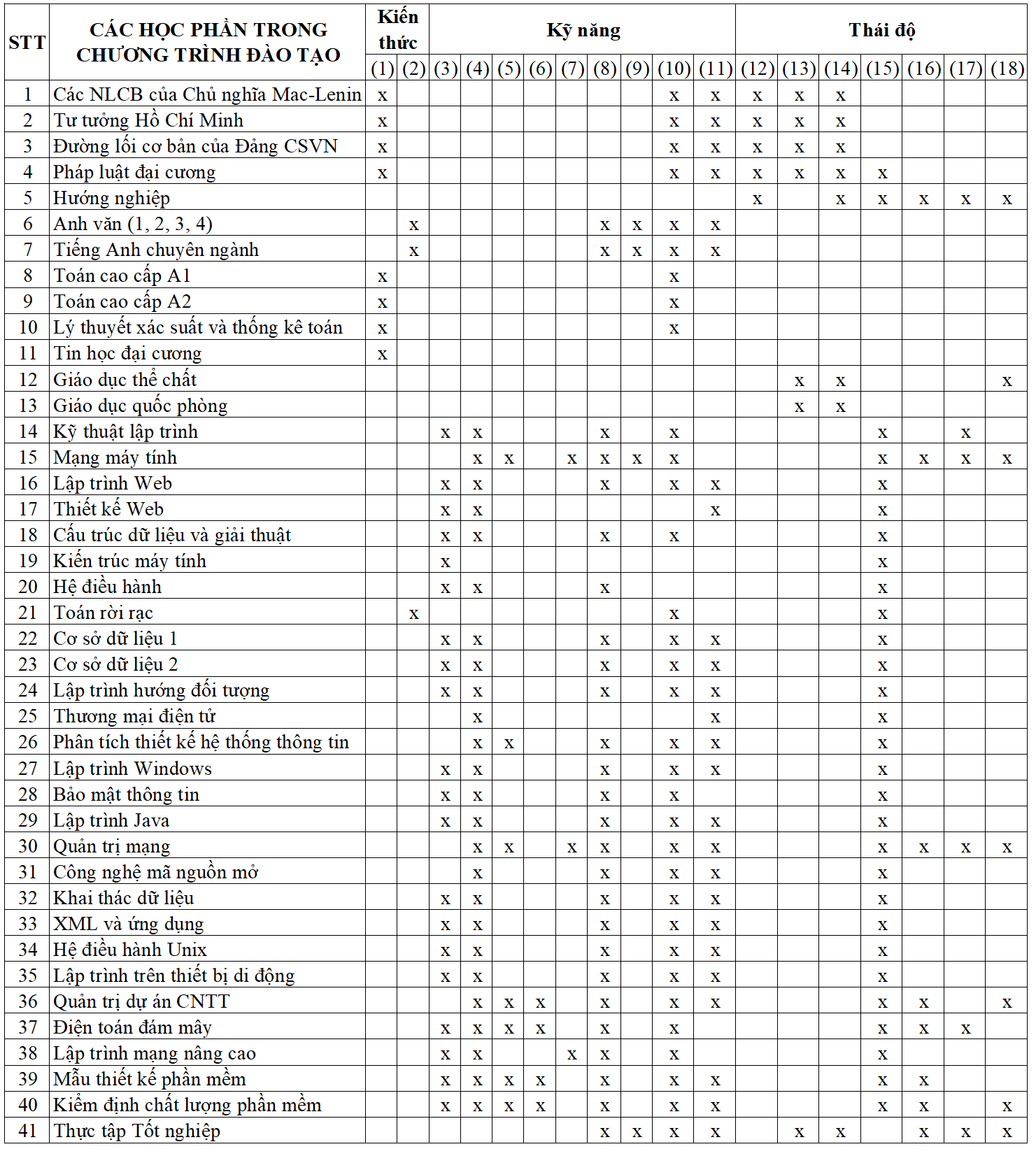 Đề cương chi tiết các môn học (file đính kèm)CHƯƠNG TRÌNH TRÌNH ĐỘ ĐẠI HỌCNGÀNH ĐÀO TẠO: CÔNG NGHỆ THÔNG TINĐỀ CƯƠNG CHI TIẾT HỌC PHẦN1. Tên học phần:  Bảo mật thông tin  	- Mã học phần :CN11052. Khoa phụ trách: Khoa Công nghệ Thông tin3. Họ tên các giảng viên giảng dạy: 3.1. Họ và tên: Bùi Chí ThànhChức danh, học hàm, học vị: Thạc sỹĐịa chỉ liên hệ: Khoa Công nghệ thông tin trường Đại học Nha TrangĐT: 0989639211	; email: thanhbc@ntu.upt.edu.vn- 	Các hướng nghiên cứu chính:  Hệ thống thông tin3.2. Họ và tên: Đỗ Thị Kim DungChức danh, học hàm, học vị: Thạc sỹĐịa chỉ liên hệ: Khoa Công nghệ thông tin trường Đại học Phan ThiếtĐT: 0987876917         ; email: dtkdung@upt.edu.vn- 	Các hướng nghiên cứu chính: Hệ thống thông tin4. Số tín chỉ: 35. Phân bổ thời gian (tiết): 45 tiếtNghe giảng lý thuyết: 45 tiếtLàm bài tập trên lớp: 15 tiếtTự học: 45 tiết6. Học phần tiên quyết: 7. Mục tiêu của học phần:Sinh viên nắm được các kiến thức cơ bản về mã hóa: Bản rõ, bản mã, khóa, mã khóa bí mật, mã khóa công khai,..Nắm và vận dụng các quy tắc tìm khóa, lập mã và giả mã một số hệ mã: Mã Ceasar, mà ma trận, mã mũ, mã RSA, mã Rabin,…Bước đầu biết sử dụng hệ mã khóa công khai để thiết lập chữ ký điện tử..8. Chuẩn đầu ra học phần: Để hoàn thành học phần, người học phải đạt được, chuẩn đầu ra học phần/ mục tiêu cụ thể.Kiến thức: Kiến thức về các nguy cơ với một hệ thống thông tin, các tài liệu về triển khai chương trình an toàn bảo mật hệ thống thông tin. Thông tin về tấn công và giải pháp kỹ thuật để đảm bảo an toàn mạng máy tính, đảm bảo truyền thông tin mạng máy tính.Kỹ năng: Tìm hiểu tài liệu, mô hình đề xuất phương án giải quyết.Thái độ, chuyên cần: Yêu cầu chú ý nghe giảng trên lớp, tích cực nghiên cứu tài liệu ở nhà và tham gia thảo luận, làm bài tập, thí nghiệm theo yêu cầu.9. Nội dung học phần:9.1. Tóm tắt nội dung học phần: 	Giới thiệu các nguy cơ với một hệ thống thông tin bao gồm về kỹ thuật và các vấn đề về quản lý, con người. Những vấn đề cần chú ý khi xây dựng chính sách, tiêu chuẩn về an toàn và bảo mật hệ thống thông tin. Qui trình và các điểm chú ý khi xây dựng một chương trình bảo đảm an toàn bảo mật hệ thống thông tin, một số chính sách điển hình trong hệ thống thông tin. Một số vấn đề kỹ thuật liên quan đến tấn công mạng máy tính, các lỗi tiềm tàng của lập trình viên trong tấn công các ứng dụng được phát triển, và bảo mật mạng máy tính. Các kỹ thuật mã hóa tiêu biểu và vấn đề đảm bảo an toàn thông tin trong lưu trữ và truyền thông tin trên mạng máy tính.9.2. Nội dung học phần10. Yêu cầu và kỳ vọng của học phần:Sinh viên nắm được các kiến thức cơ bản về mã hóa: Bản rõ, bản mã, khóa, mã khóa bí mật, mã khóa công khai,..Nắm và vận dụng các quy tắc tìm khóa, lập mã và giả mã một số hệ mã: Mã Ceasar, mà ma trận, mã mũ, mã RSA, mã Rabin,…Bước đầu biết sử dụng hệ mã khóa công khai để thiết lập chữ ký điện tử.11. Phương pháp đánh giá học phần: 12. Học liệu12.1.Tài liệu chính:[1] Thomas R. Peltier, Justin Peltier, John Blackley, Information Security Fundamentals, AUERBACH, 2004. [2] Douglas Stinson, Cryptography: Theory and Practice, CRC Press, 1995.12.2 Tài liệu tham khảo:[3] Nick Galbreath, Cryptography for Internet and Database Application, Wiley Publishing, 2002[4] Klaus Schmeh, Cryptography and Public Key Infrastructure on the Internet, Wiley Publishing, 2001[5] Michael Howard, David LeBlanc and John Viega , 19 Deadly Sins of Software Security: Programming Flaws and How to Fix Them, McGraw-Hill, 2005	12.3. Tư liệu trực tuyến:13. Tổ chức giảng dạy và học tậpThực hiện theo Quy chế học vụ theo học chế tín chỉ ban hành kèm quyết định hiện hành của Hiệu trưởng Trường Đại học Phan Thiết. 4. Kế hoạch giảng dạy :TUẦN 1 (4 tiết): Tổng quan về an toàn bảo mật hệ thống thông tin.    Mục đích, yêu cầu:    	Nắm được tổng quan về mục tiêu của an toàn và bảo mật hệ thống thông tin. Có nhìn nhận về một số hiện trạng về tình hình an toàn và bảo mật hệ thống thông tin hiện tại. Một số vấn đề cần quan tâm trong trong an toàn và bảo mật hệ thống thông tin.Hình thức tổ chức dạy học:Giới thiệu lý thuyết Thời gian: 4 tiếtĐịa điểm: Phòng học Nội dung chính:Chương I: Vấn đề về an toàn và bảo mật hệ thống thông tin Yêu cầu SV chuẩn bị:Sinh viên tìm hiểu một số mô hình công nghệ thông tin, tìm các nguy cơ với một hệ thống thông tin.Ghi chú: Đọc tài liệu tham khảo 1.TUẦN 2 ( 4 tiết): Phân tích đánh giá nguy cơ về an toàn bảo mật hệ thông thông tinMục đích, yêu cầu:    Nắm được loại nguy cơ với hệ thống thông tin, yếu tố con người, yếu tố kỹ thuật. Các loại hình tấn công mạng máy tính thông dụng hiện tại.Hình thức tổ chức dạy học: Giới thiệu lý thuyếtThời gian: 4 tiếtĐịa điểm: Phòng học Nội dung chính:Chương II: Phân tích đánh giá nguy cơ về an toàn bảo mật hệ thông thông tinYêu cầu SV chuẩn bị: Tìm hiểu các đe dọa với hệ thống thông tin.Ghi chú:  Đọc tài liệu tham khảo 1, 8.TUẦN 3 (4 tiết): Phân tích đánh giá nguy cơ về an toàn bảo mật hệ thông thông tinMục đích, yêu cầu:Các loại hình tấn công liên quan đến yếu tố con người. Các vấn đề về lỗi, và thiên tai, sự cố.Hình thức tổ chức dạy học: Giới thiệu lý thuyếtThời gian: 4 tiếtĐịa điểm: Phòng học Nội dung chính:Chương II: Phân tích đánh giá nguy cơ về an toàn bảo mật hệ thông thông tin (tt)Yêu cầu SV chuẩn bị:Sinh viên tìm hiểu các thức tấn công xã hội. Các vấn đề về đảm bảo hệ thống trong các tình huống thiên tai, sự cố.Ghi chú: Đọc tài liệu tham khảo 1TUẦN 4 (4 tiết): Giải pháp an toàn bảo mật hệ thông thông tinMục đích, yêu cầu:    	Sinh viên nắm được quan trọng của chính sách, tài liệu hướng dẫn liên quan đến an toàn bảo mật hệ thống thông tin.Hình thức tổ chức dạy học: Giới thiệu lý thuyếtThời gian: 4 tiếtĐịa điểm: Phòng học Nội dung chính: Chương III: Giải pháp an toàn bảo mật hệ thông thông tinYêu cầu SV chuẩn bị: Sinh viên tìm hiểu các chính sách, tiêu chuẩn, quy định liên quan đến an toàn và bảo mật hệ thống thông tin.Ghi chú: Đọc tài liệu tham khảo 1, 8.TUẦN 5 (4 tiết): Giải pháp an toàn bảo mật hệ thông thông tinMục đích, yêu cầu:    Tìm hiểu các mô hình mã hóa, các kỹ thuật mã hóa và các đánh giá liên quan đến thời gian mã hóa, và phá mã.Hình thức tổ chức dạy học: Giới thiệu lý thuyếtThời gian: 4 tiếtĐịa điểm: Phòng học Nội dung chính: Chương III: Giải pháp an toàn bảo mật hệ thông thông tinYêu cầu SV chuẩn bị: Sinh viên tìm hiểu các kỹ thuật liên quan đến mã hóa.Ghi chú: Đọc tài liệu tham khảo 2.TUẦN 6 (4 tiết): Giải pháp an toàn bảo mật hệ thông thông tinMục đích, yêu cầu:    Tìm hiểu các mô hình triển khai mã hóa, ứng dụng trong đảm bảo an toàn thông tin.Hình thức tổ chức dạy học: Giới thiệu lý thuyếtThời gian: 4 tiếtĐịa điểm: Phòng học Nội dung chính: Chương II: Giải pháp an toàn bảo mật hệ thông thông tin (tt)Yêu cầu SV chuẩn bị: Sinh viên tìm hiểu các kỹ thuật liên quan đến mã hóa, triển khai trong thực tiễn.Ghi chú: Đọc tài liệu tham khảo 2.TUẦN 7 (4 tiết): Giải pháp an toàn bảo mật hệ thông thông tinMục đích, yêu cầu:    Tìm hiểu các phần mềm, phần cứng, chuẩn đảm bảo an toàn bảo mật.Hình thức tổ chức dạy học: Giới thiệu lý thuyếtThời gian: 4 tiếtĐịa điểm: Phòng học Nội dung chính:Chương II: Giải pháp an toàn bảo mật hệ thông thông tin (tt)Yêu cầu SV chuẩn bị: Sinh viên tìm hiểu về các phần mềm, phần cứng, chuẩn đảm bảo an toàn bảo mật hệ thống.Ghi chú: Đọc tài liệu tham khảo 2.TUẦN 8 (4 tiết): Giải pháp an toàn bảo mật hệ thông thông tinMục đích, yêu cầu:    Các lỗi trong lập trình, giải pháp để lập trình và phát triển ứng dụng an toàn trước tấn công vào ứng dụng.Hình thức tổ chức dạy học: Giới thiệu lý thuyếtThời gian: 4 tiếtĐịa điểm:Phòng học Nội dung chính:Chương II: Giải pháp an toàn bảo mật hệ thông thông tin (tt)Yêu cầu SV chuẩn bị: Sinh viên tìm hiểu thông tin về lỗi tấn công phần mềm và giải pháp đảm bảo trong phát triển ứng dụng an toàn.Ghi chú: Đọc tài liệu tham khảo 5, 10.TUẦN 9 (4 tiết): Quy chuẩn về an toàn bảo mật hệ thốngMục đích, yêu cầu:    Hiểu mục tiêu, và cấu trúc của tiêu chuẩn ISO.Hình thức tổ chức dạy học: Giới thiệu lý thuyếtThời gian: 4 tiếtĐịa điểm: Phòng học Nội dung chính:Chương IV: Quy chuẩn về an toàn bảo mật hệ thốngYêu cầu SV chuẩn bị: Sinh viên tìm hiểu về tiêu chuẩn ISO 27001.Ghi chú: Đọc tài liệu tham khảo 3.TUẦN 10 (4 tiết): Đánh giá an toàn bảo mật hệ thống, dịch vụ an toàn hệ thốngMục đích, yêu cầu:    Hiểu được các công cụ đánh giá an toàn bảo mật hệ thống. Các phương thức điều tra tội phạm về an toàn và bảo mật hệ thống thông tin.Hình thức tổ chức dạy học: Giới thiệu lý thuyếtThời gian: 4 tiếtĐịa điểm: Phòng học Nội dung chính: Chương V: Đánh giá an toàn bảo mật hệ thống, dịch vụ an toàn hệ thốngYêu cầu SV chuẩn bị: Sinh viên tìm hiểu các công cụ, phương pháp điều tra tội phạm.Ghi chú: Đọc tài liệu tham khảo 3.TUẦN 11: Xây giải pháp triển khai mã hóa cho cơ sở dữ liệu, truyền dữ liệuMục đích, yêu cầu:    Hiểu được các đặc điểm của mã hóa, tìm hiểu mô hình hệ thống thông tin cụ thể. Phân tích đề xuất giải pháp và đánh giá.Hình thức tổ chức dạy học: Giới thiệu lý thuyếtThời gian: 4 tiếtĐịa điểm: Phòng học Nội dung chính:Sinh viên có mô hình về hệ thống, bao gồm cơ sở dữ liệu, các dịch vụ hoạt độngĐánh giá mức độ quan trọng của dữ liệu hệ thốngLựa chọn phương thức mã hóa, dịch vụ mã hóa để đảm bảo cơ sở dữ liệu, các dịch vụ cung cấp của hệ thống an toànĐề xuất giải phápGiới thiệu giải pháp, bình luậnYêu cầu SV chuẩn bị: Sinh viên tìm hiểu mô hình, đề xuất giải pháp.Ghi chú: Tổng hợp các kiến thức đã nghiên cứu.TUẦN 12: Phân tích lỗi của hệ thống phần mềm (mẫu), lỗi về ứng dụng, lỗi về webMục đích, yêu cầu:    Sinh viên tìm hiểu công cụ, khảo sát hệ thống ứng dụng mẫu, phân tích được lỗi tiềm ẩn trong ứng dụng.Hình thức tổ chức dạy học: Giới thiệu lý thuyếtThời gian: 4 tiếtĐịa điểm: Phòng học Nội dung chính:Sinh viên tiếp cận một trong hai mô hình phần mềm là ứng dụng trên desktop, và hệ thống web siteTừ chương trình triển khai đánh giá sự tồn tại lỗi khả năng bị tấn công của hệ thốngTừ mã nguồn đánh giá khả năng bị tấn công của hệ thốngGiới thiệu giải pháp, bình luậnYêu cầu SV chuẩn bị: Sinh viên tìm hiểu mô hình, thực hiện phân tích, đưa ra kết quả.Ghi chú: Tổng hợp các kiến thức đã nghiên cứu.TUẦN 13: Xây dựng chức năng tấn công phần mềm, và kiểm tra tấn công phần mềm Mục đích, yêu cầu:    Sinh viên tổng hợp kiến thức đề xuất giải pháp an toàn bảo mật cho một hệ thống thực tế.Hình thức tổ chức dạy học: Giới thiệu lý thuyếtThời gian: 4 tiếtĐịa điểm: Phòng học Nội dung chính:Yêu cầu sinh viên đề ra các yêu cầu để đảm bảo an toàn bảo mật hệ thống thông tin cho cho việc phát triển một hệ thống (từ bảo mật cơ sở dữ liệu, truyền dữ liệu, phân quyền, quy định sử dụng phần mềm, chính sách về backup, các kế hoạch công việc liên tục tương ứng với hệ thống)Giới thiệu, bình luậnYêu cầu SV chuẩn bị: Sinh viên tìm hiểu mô hình. Đề xuất giải pháp.Ghi chú: Tổng hợp các kiến thức đã nghiên cứu.TUẦN 14: Xây dựng quy định về sử dụng ứng dụng, và quy trình đảm bảo an toàn cho hệ thống.Mục đích, yêu cầu:    Sinh viên tổng hợp kiến thức đề xuất giải pháp an toàn bảo mật cho một hệ thống thực tế.Hình thức tổ chức dạy học: Giới thiệu lý thuyếtThời gian: 3 tiếtĐịa điểm: Phòng học Nội dung chính:Yêu cầu sinh viên đề ra các yêu cầu để đảm bảo an toàn bảo mật hệ thống thông tin cho cho việc phát triển một hệ thống (từ bảo mật cơ sở dữ liệu, truyền dữ liệu, phân quyền, quy định sử dụng phần mềm, chính sách về backup, các kế hoạch công việc liên tục tương ứng với hệ thống)Giới thiệu, bình luậnYêu cầu SV chuẩn bị: Sinh viên tìm hiểu mô hình. Đề xuất giải pháp.Ghi chú: Tổng hợp các kiến thức đã nghiên cứu.TUẦN 15: Mô hình tấn công hệ thốngHình thức tổ chức dạy học: Giới thiệu lý thuyếtThời gian: 4 tiếtĐịa điểm: Phòng học Nội dung chính:Cho một hệ thống thực tế, tấn công hệ thống với công cụ, kiến thức có được, phát triển công cụ, hoặc mở rộng các công cụ, phương thức tấn công mới với hệ thống.Đưa ra các bước tiếp cận, phân tích Yêu cầu SV chuẩn bị: Sinh viên tìm hiểu mô hình. Đề xuất giải pháp.Ghi chú: Tổng hợp các kiến thức đã nghiên cứu.15. THI KẾT THÚC HỌC PHẦN: - Thời gian: Theo lịch thi chung của trường- Hình thức thi: thi vấn đáp, không được sử dụng tài liệu.Phan Thiết, ngày      tháng      năm 2017	       BỘ GIÁO DỤC VÀ ĐÀO TẠO	CỘNG HÒA XÃ HỘI CHỦ NGHĨA VIỆT NAM	TRƯỜNG ĐẠI HỌC PHAN THIẾT	Độc lập – Tự do – Hạnh phúcCHƯƠNG TRÌNH TRÌNH ĐỘ ĐẠI HỌCNGÀNH ĐÀO TẠO: CÔNG NGHỆ THÔNG TINĐỀ CƯƠNG CHI TIẾT HỌC PHẦN1. Tên học phần: Cấu trúc dữ liệu và giải thuật           - Mã học phần :2. Khoa phụ trách: Công nghệ thông tin3. Họ tên các giảng viên giảng dạy: 3.1. Họ và tên: Nguyễn Hữu TrọngChức danh, học hàm, học vị: Tiến sỹĐịa chỉ liên hệ: Khoa Công nghệ thông tinĐT:0913478999	; email: trongnhntu@gmail.com- 	Các hướng nghiên cứu chính: Hệ thống thông tin3.2. Họ và tên: Đỗ Thị Kim DungChức danh, học hàm, học vị: Thạc sĩĐịa chỉ liên hệ: Khoa Công nghệ thông tinĐT: 0987876917         ; email: dtkdung@upt.edu.vn- 	Các hướng nghiên cứu chính: Hệ thống thông tin4. Số tín chỉ: 35. Phân bổ thời gian (tiết): 45 tiếtLên lớp: 45 tiếtTự học: 135 tiết6. Học phần tiên quyết: Tin học đại cương7. Mục tiêu của học phần:Cung cấp sự hiểu biết về ý nghĩa của các cấu trúc dữ liệu và giải thuật trong tin học.Cung cấp kiến thức về các giải thuật sắp xếp dữ liệu trên máy tính.Cung cấp kiến thức về các cấu trúc dữ liệu và giải thuật tương ứng thông dụng trên máy tính, bao gồm danh sách, hàng đợi, ngăn xếp, cây nhị phân tìm kiếm, cây AVL, bảng băm.Cung cấp kỹ năng phân tích và hiện thực các giải thuật trên máy tính.Cung cấp các ví dụ về việc vận dụng các cấu trúc dữ liệu và giải thuật 8. Chuẩn đầu ra học phần: Để hoàn thành học phần, người học phải đạt được, chuẩn đầu ra học phần/ mục tiêu cụ thể.- Kiến thức: 1. Cung cấp cho sinh viên các kiến thức về các cấu trúc dữ liệu cơ bản, các thuật toán cơ bản và độ phức tạp của chúng, các phương pháp phân tích đánh giá và thiết kết cấu trúc dữ liệu và thuật toán.	- Kỹ năng: 2. Sinh viên thiết kế và cài đặt được một s cấu trúc dữ liệu và thuật toán cơ bản; có khả năng lựa chọn thuật toán và cấu trúc dữ liệu phù hợp để giải các bài toán cụ thể	- Thái độ:	3. Lên lớp đầy đủ và chuẩn bị cho giờ lên lớp theo yêu cầu của giáo viên.	- Năng lực tự chủ và trách nhiệm 9. Nội dung học phần:9.1. Tóm tắt nội dung học phần: 9.2. Nội dung học phần10. Yêu cầu và kỳ vọng của học phần:Sinh viên có thể sử dụng kiến thức của môn học trong việc tổng hợp. phân tích đánh giá hoạt động doanh nghiệp thương mạiPhần lý thuyết được giảng dạy trên lớp 10 buổi.  Những thắc mắc, nếu có,  của sinh viên sẽ được giải đáp trong thời gian lên lớp, ở những thời điểm thuận lợi nhất cho học tập và nghiên cứu.Phần thực hành được tổ chức theo nguyên tắc học nhóm , mỗi nhóm học tập gồm 6 đến 10 sinh viên tự hình thành và nộp danh sách cho giáo viên vào tuần thứ 2 của chương trình. Nhóm học tập phải hoàn thành những yêu cầu sau :     + Sinh viên cần làm việc tích cực bằng cách tự tìm hiểu các tài liệu bắt buộc và tài liệu tham khảo, làm bài tập, chuẩn bị tình huống ở nhà trước khi vào lớp theo lịch học.     + Sinh viên sẽ nhận một cuốn bài tập ứng dụng, họp nhóm học tập để giải các bài tập này và các nhóm sẽ được mời bất chợt giải đáp trên lớp khi có yêu cầu theo lịch học bên dưới.     + Sinh viên sẽ được mời trả lời câu hỏi bất chợt trong lớp học sau từng phần giảng. (Sinh viên phát biểu đúng sẽ được Ban Cán Sự  ghi nhận cộng vào điểm chuyên cần)   Phương pháp giảng dạy ở môn học này là sử dụng bài giảng bằng PowerPoint, nhưng sinh viên  phải ghi chép thêm. Trong quá trình học, Sinh viên áp dụng thảo luận theo cặp đôi, thuyết trình, đóng kịch tình huống (nếu cần)Trong giờ học Sinh viên tuyệt đối không nói chuyện và để điện thoại ở chế độ rung.Vào tuần thứ 8, sinh viên phải làm một bài kiểm tra giữa kỳ chiếm 20 % tổng số điểmCuối học kỳ, sinh viên sẽ có một bài thi dài 60 phút hình thức  trắc nhiệm và tự luận.11. Phương pháp đánh giá học phần: Vì lớp đông, giảng viên sẽ không điểm danh từng buổi học mà sẽ điểm danh bất chợt 10 buổi trong suốt quá trình học. Nếu Sinh viên nào vắng 1 buổi sẽ bị trừ 1 điểm trong cột điểm chuyên cần. Sinh viên đi học trễ 15 phút sẽ coi như vắng mặt buổi học hôm đó. Điểm chuyên cần (10 % tổng số điểm ) của sinh viên còn được đánh giá qua việc làm các bài tập trong lớp, phát biểu hay qua các bài tập tình huống.Tham gia phát biểu ý kiến xây dựng bài: Sinh viên khi phát biểu đúng sẽ được cộng 1 điểm thưởng vào điểm chuyên cần (nếu điểm chuyên cần đã tối đa thì sẽ được cộng vào điểm thi giữa học kỳ) Khi giảng viên yêu cầu một nhóm nào đó lên trình bày một tình huống hoặc làm bài tập, toàn bộ nhóm đó sẽ bị 0 điểm nếu trường hợp sau đây xảy ra: không chuẩn bị gì hết; và thành viên nào vắng mặt sẽ bị 0 điểm. Đối với cá nhân, khi giảng viên yêu cầu một cá nhân trả lời một câu hỏi có tính bất kỳ, cá nhân đó sẽ bị 0 điểm nếu: (a) vắng mặt, và (b) không trả lời được.Có hành động gian dối: Nếu sinh viên có hành động gian dối trong quá trình làm bài kiểm tra, bài thi, bài tập nộp cho giảng viên (sao chép bài của bạn; xem tài liệu trong quá trình thi, kiểm tra; đạo văn…) thì sẽ bị điểm 0.12. Học liệu12.1.Tài liệu chính: Trần Hạnh Nhi, Nhập môn cấu trúc dữ liệu và giải thuật, Đại học Khoa học Tự nhiên TP. HCM, 2000.12.2 Tài liệu tham khảo: Kruse, R.L, Data strutures and Program Design in C++ , Prentice-Hall Inc, 1999.Nguyễn Hồng Chương, Cấu trúc dữ liệu – Ứng dụng và cài đặt bằng C, Nxb TP HCM, 2005.12.3. Tư liệu trực tuyến:13. Tổ chức giảng dạy và học tậpThực hiện theo Quy chế học vụ theo học chế tín chỉ ban hành kèm quyết định hiện hành của Hiệu trưởng Trường Đại học Phan Thiết. 14. Kế hoạch giảng dạy : Tuần 1 Tổng quanGiới thiệu học phần, hướng dẫn cách học, tài liệu tham khảo.Từ bài toán đến chương trìnhKiểu dữ liệuĐánh giá độ phức tạp của giải thuậtTuần 2: Thực hành 1Tuần 3: Sắp xếp  1. Định nghĩa bài toán sắp xếp  2. Phương pháp đổi chỗ trực tiếp  3. Phương pháp chọn trực tiếpTuần 4: Thực hành 2 Tuần 5: Sắp xếp (tt)4. Phương pháp chèn trực tiếp5. Phương pháp nổi bọt6. Phương pháp sắp xếp dựa trên phân hoạchTuần 6: Danh sách  1. Định nghĩa danh sách  2. Một số phép toán trên danh sách  3. Cài đặt danh sách bằng mảng  4. Ưu điểm và nhược điểm của danh sách đặc, danh sách liên kết.  5. Các loại danh sách liên kết  6. Xây dựng danh sách liên kết đơn  7. Các thao tác trên danh sách liên kết đơnTuần 7: Thực hành 3Tuần 8: Ngăn xếp1. Định nghĩa ngăn xếp 	2. Một số phép toán trên ngăn xếp3. Cài đặt ngăn xếpTuần 9: Thực hành 4Tuần 10: Hàng đợi   1. Định nghĩa hàng đợi  2. Một số phép toán trên hàng đợi  3. Cài đặt hàng đợiTuần 11: Thực hành 5Tuần 12: Cấu trúc cây  1. Các thuật ngữ cơ bản  2. Một số phép toán trên cây  3. Cài đặt cây  4. Cây nhị phân  5. Cây nhị phân tìm kiếm  6. Cây AVLTuần 13: Thực hành 6Tuần 14: Bảng băm  	1. Khái niệm bảng băm  	2. Bảng băm tổng quát 3. Các phương pháp xây dựng bảng bămTuần 15: Thực hành và ôn tập15. THI KẾT THÚC HỌC PHẦN: - Thời gian: Theo lịch thi chung của trường- Hình thức thi: Thực hành trên máy tínhPhan Thiết, ngày      tháng      năm 2017	    BỘ GIÁO DỤC VÀ ĐÀO TẠO	CỘNG HÒA XÃ HỘI CHỦ NGHĨA VIỆT NAM	TRƯỜNG ĐẠI HỌC PHAN THIẾT	Độc lập – Tự do – Hạnh phúcCHƯƠNG TRÌNH TRÌNH ĐỘ ĐẠI HỌCNGÀNH ĐÀO TẠO: CÔNG NGHỆ THÔNG TINĐỀ CƯƠNG CHI TIẾT HỌC PHẦN1. Tên học phần: Cơ sở dữ liệu 1                             - Mã học phần :2. Khoa phụ trách: Công nghệ thông tin3. Họ tên các giảng viên giảng dạy: 3.1. Họ và tên: Nguyễn Hữu TrọngChức danh, học hàm, học vị: Tiến sỹĐịa chỉ liên hệ: Khoa Công nghệ thông tinĐT:0913478999	; email: trongnhntu@gmail.com- 	Các hướng nghiên cứu chính: Hệ thống thông tin3.2. Họ và tên: Đỗ Thị Kim DungChức danh, học hàm, học vị: Thạc sĩĐịa chỉ liên hệ: Khoa Công nghệ thông tinĐT: 0987876917         ; email: dtkdung@upt.edu.vn- 	Các hướng nghiên cứu chính: Hệ thống thông tin4. Số tín chỉ: 35. Phân bổ thời gian (tiết): 45 tiếtLên lớp: 45 tiếtTự học: 135 tiết6. Học phần tiên quyết: Không7. Mục tiêu của học phần: Học phần này trang bị cho người học những kiến thức cơ bản các khái niệm cơ bản về cơ sở dữ liệu: Dữ liệu, cơ sở dữ liệu, mô hình dữ liệu, kiến trúc cơ sở dữ liệu, hệ quản trị cơ sở dữ liệu. Trang bị cho người học kiến thức chuyên sâu về mô hình dữ liệu quan hệ: quan hệ, phụ thuộc hàm, các ràng buộc trên quan hệ, siêu khóa, khóa chính, khóa dự tuyển, khóa ngoại, bao đóng của tập phụ thuộc hàm, bao đóng của tập thuộc tính, phủ tối tiểu của tập phụ thuộc hàm, thuật toán tìm bao đóng của tập thuộc tính, thuật toán tìm phủ tối tiểu, thuật toán xác định khóa, các dạng chuẩn và tính chất tương ứng...8. Chuẩn đầu ra học phần: Để hoàn thành học phần, người học phải đạt được, chuẩn đầu ra học phần/ mục tiêu cụ thể.- Kiến thức: 1. Mô hình thực thể - liên kết (ER)2. Mô hình quan hệ3. Đại số quan hệ4. Phụ thuộc hàm5. Các dạng chuẩn 1, 2, 3, Boyce-Codd6. Các dạng chuẩn 4, 57. Các thuật toán thiết kế CSDL quan hệ	- Kỹ năng: 	8. Cài đặt được một hệ quản trị CSDL (V dụ MySQL, MSSQL, PostgreSQL)	9. Sử dụng được ngôn ng SQL để thực hiện các bài tập cơ bản.	- Thái độ:	10. Nhận thức được tầm quan trọng và vị trí của môn học.	11. Nhận thức đầy đủ về ý nghĩa của từng nội dung môn học.	- Năng lực tự chủ và trách nhiệm 	9. Nội dung học phần:9.1. Tóm tắt nội dung học phần: 	Học phần này nhằm giúp sinh viên nắm bắt những khái niệm cơ bản trong cơ sở dữ liệu quan hệ đồng thời trang bị cho sinh viên kỹ năng thiết kế và hiện thực bản thiết kế cơ sở dữ liệu của mình.9.2. Nội dung học phần10. Yêu cầu và kỳ vọng của học phần:Sinh viên có thể sử dụng kiến thức của môn học trong việc tổng hợp. phân tích đánh giá hoạt động doanh nghiệp thương mạiPhần lý thuyết được giảng dạy trên lớp 10 buổi.  Những thắc mắc, nếu có,  của sinh viên sẽ được giải đáp trong thời gian lên lớp, ở những thời điểm thuận lợi nhất cho học tập và nghiên cứu.Phần thực hành được tổ chức theo nguyên tắc học nhóm , mỗi nhóm học tập gồm 6 đến 10 sinh viên tự hình thành và nộp danh sách cho giáo viên vào tuần thứ 2 của chương trình. Nhóm học tập phải hoàn thành những yêu cầu sau :     + Sinh viên cần làm việc tích cực bằng cách tự tìm hiểu các tài liệu bắt buộc và tài liệu tham khảo, làm bài tập, chuẩn bị tình huống ở nhà trước khi vào lớp theo lịch học.     + Sinh viên sẽ nhận một cuốn bài tập ứng dụng, họp nhóm học tập để giải các bài tập này và các nhóm sẽ được mời bất chợt giải đáp trên lớp khi có yêu cầu theo lịch học bên dưới.     + Sinh viên sẽ được mời trả lời câu hỏi bất chợt trong lớp học sau từng phần giảng. (Sinh viên phát biểu đúng sẽ được Ban Cán Sự  ghi nhận cộng vào điểm chuyên cần)   Phương pháp giảng dạy ở môn học này là sử dụng bài giảng bằng PowerPoint, nhưng sinh viên  phải ghi chép thêm. Trong quá trình học, Sinh viên áp dụng thảo luận theo cặp đôi, thuyết trình, đóng kịch tình huống (nếu cần)Trong giờ học Sinh viên tuyệt đối không nói chuyện và để điện thoại ở chế độ rung.Vào tuần thứ 8, sinh viên phải làm một bài kiểm tra giữa kỳ chiếm 20 % tổng số điểmCuối học kỳ, sinh viên sẽ có một bài thi dài 60 phút hình thức  trắc nhiệm và tự luận.11. Phương pháp đánh giá học phần: Vì lớp đông, giảng viên sẽ không điểm danh từng buổi học mà sẽ điểm danh bất chợt 10 buổi trong suốt quá trình học. Nếu Sinh viên nào vắng 1 buổi sẽ bị trừ 1 điểm trong cột điểm chuyên cần. Sinh viên đi học trễ 15 phút sẽ coi như vắng mặt buổi học hôm đó. Điểm chuyên cần (10 % tổng số điểm ) của sinh viên còn được đánh giá qua việc làm các bài tập trong lớp, phát biểu hay qua các bài tập tình huống.Tham gia phát biểu ý kiến xây dựng bài: Sinh viên khi phát biểu đúng sẽ được cộng 1 điểm thưởng vào điểm chuyên cần (nếu điểm chuyên cần đã tối đa thì sẽ được cộng vào điểm thi giữa học kỳ) Khi giảng viên yêu cầu một nhóm nào đó lên trình bày một tình huống hoặc làm bài tập, toàn bộ nhóm đó sẽ bị 0 điểm nếu trường hợp sau đây xảy ra: không chuẩn bị gì hết; và thành viên nào vắng mặt sẽ bị 0 điểm. Đối với cá nhân, khi giảng viên yêu cầu một cá nhân trả lời một câu hỏi có tính bất kỳ, cá nhân đó sẽ bị 0 điểm nếu: (a) vắng mặt, và (b) không trả lời được.Có hành động gian dối: Nếu sinh viên có hành động gian dối trong quá trình làm bài kiểm tra, bài thi, bài tập nộp cho giảng viên (sao chép bài của bạn; xem tài liệu trong quá trình thi, kiểm tra; đạo văn…) thì sẽ bị điểm 0.12. Học liệu12.1.Tài liệu chính: Dương Tuấn Anh, Nguyễn Trung Trực, Hệ cơ sở dữ liệu, NXB Đại học Quốc gia Tp. HCM, 200612.2 Tài liệu tham khảo: Raghu Ramarkrishnan, Johannes Gehrke, Database Management System, 2nd Edition, Mc Graw Hill, 1999Ramez Elmasri, Shamkant B. Navathe, Fundamentals of Database Systems, Addison Wesley, 2000Yu, C. T., and Meng, W., Principles of Database Query Processing for Advanced Applications, Morgan Kaufmann Publishers, 1998.Gavin Powell, Beginning Database Design, Willey Publishing, Inc, 200612.3. Tư liệu trực tuyến:13. Tổ chức giảng dạy và học tậpThực hiện theo Quy chế học vụ theo học chế tín chỉ ban hành kèm quyết định hiện hành của Hiệu trưởng Trường Đại học Phan Thiết. 14. Kế hoạch giảng dạy : Tuần 1 Dẫn nhập các hệ CSDL1. Tại sao cần có CSDL2. Định nghĩa về CSDL3. Các loại đối tượng sử dụng csdl4. Hệ quản trị csdl (DBMS - Data base management system)5. Ba mức trừu tượng của một hệ csdl6. Sơ đồ tổng quát của một hệ quản trị CSDL7. Tính độc lập giữa dữ liệu và chương trìnhTuần 2: Thực hành 1Tuần 3: Các loại mô hình dữ liệu1. Các khái niệm2. Các loại mối liên hệ trong một mô hình dl3. Mô hình dữ liệu mạng  (Network data model)4. Mô hình dữ liệu phân cấp (Hierachical Data Model)5. Mô hình dữ liệu quan hệ (Relational data model)6. Mô hình liên kết-thực thể (entity relationship model)7. Mô hình dữ liệu định hướng đối tượng (Object oriented data model)Tuần 4: Thực hành 2 Tuần 5: Mô hình quan hệ1. Các khái niệm cơ bản2. Ngôn ngữ đại số quan hệ3. Làm bài tập Tuần 6: Lưu trữ dữ liệu: Đĩa và tập tin1. Khái niệm về RBTV2. Phân loại các RBTVTuần 7: Thực hành 3Tuần 8: Ngôn ngữ truy vấn SQL1. Nhóm lệnh truy vấn dữ liệu2. Các hàm tính toán (Aggregate Functions)3. Các phép toán tập hợp4. Các lệnh cập nhật dữ liệuTuần 9: Thực hành 4Tuần 10: Cây - cấu trúc chỉ mục 5. Các lệnh khai báo cấu trúc CSDL6. Làm bài tậpTuần 11: Thực hành 5Tuần 12: Cơ sở lý thuyết về phụ thuộc hàm1. Phụ thuộc hàm2. Hệ quả của 1 tập phụ thuộc hàm3. Hệ luật dẫn Armstrong4. Bao đóng của F (Closure of F )Tuần 13: Thực hành 6Tuần 14: Cơ sở lý thuyết về phụ thuộc hàm (tt)5. Bao đóng của 1 tập thuộc tính X đối với F6. Thuật toán xác định X+F  7. Khóa và thuật toán xác định tất cả các khóa của một lược đồ quan hệTuần 15: Thực hành và ôn tập15. THI KẾT THÚC HỌC PHẦN: - Thời gian: Theo lịch thi chung của trường- Hình thức thi: Thực hành trên máy hoặc tự luậnPhan Thiết, ngày      tháng      năm 2017 	    BỘ GIÁO DỤC VÀ ĐÀO TẠO	CỘNG HÒA XÃ HỘI CHỦ NGHĨA VIỆT NAM	TRƯỜNG ĐẠI HỌC PHAN THIẾT	Độc lập – Tự do – Hạnh phúcCHƯƠNG TRÌNH TRÌNH ĐỘ ĐẠI HỌCNGÀNH ĐÀO TẠO: CÔNG NGHỆ THÔNG TINĐỀ CƯƠNG CHI TIẾT HỌC PHẦN1. Tên học phần:  Cơ sở dữ liệu 2                             - Mã học phần :2. Khoa phụ trách: Công nghệ thông tin3. Họ tên các giảng viên giảng dạy: 3.1. Họ và tên: Nguyễn Hữu TrọngChức danh, học hàm, học vị: Tiến sỹĐịa chỉ liên hệ: Khoa Công nghệ thông tinĐT:0913478999	; email: trongnhntu@gmail.com- 	Các hướng nghiên cứu chính: Hệ thống thông tin3.2. Họ và tên: Đỗ Thị Kim DungChức danh, học hàm, học vị: Thạc sĩĐịa chỉ liên hệ: Khoa Công nghệ thông tinĐT: 0987876917         ; email: dtkdung@upt.edu.vnCác hướng nghiên cứu chính: Hệ thống thông tin4. Số tín chỉ: 35. Phân bổ thời gian (tiết): 45 tiếtLên lớp: 45 tiếtTự học: 135 tiết6. Học phần tiên quyết: Cơ sở dữ liệu 17. Mục tiêu của học phần:Học phần này trang bị cho người học những kiến thức khái quát các DBMS hiện đang được sử dụng trên thị trường. cách sử dụng ngôn ngữ lập trình SQL, các định nghĩa và ứng dụng của thủ tục nội tại, bẫy lỗi, cách dùng con trỏ trong xử lý dữ liệu. Trình bày được các nguyên lý lưu trữ và quản lý dữ liệu: Đĩa và files, Cây cấu trúc và chỉ mục, Chỉ mục trên cơ sở bảng băm. Trình bày được các quản lý truy cập trong DBMS. các nguyên lý quản lý giao tác, quản lý truy xuất cạnh tranh, phục hồi sau sự cố.8. Chuẩn đầu ra học phần: Để hoàn thành học phần, người học phải đạt được, chuẩn đầu ra học phần/ mục tiêu cụ thể.- Kiến thức: 1. Giúp cho sinh viên nắm vững các kiến thức cơ bản về cơ sở dữ liệu, hiểu được ý nghĩa và vai trò của cơ sở dữ liệu, kiến thức về cơ sở dữ liệu quan hệ, các phép toán đại số quan hệ, chuẩn hóa cơ sở dữ liệu.2. Nắm chắc các kiến thức về ngôn ngữ SQL.3. Sử dụng hệ quản trị SQLServer làm công cụ để cài đặt, thao tác, truy vấn dữ liệu và lập trình cơ sở dữ liệu. Làm tiền đề cho các môn học phân tích, thiết kế và cài đặt cơ sở dữ liệu tiếp theo.	- Kỹ năng: 	4. Biết đặc tả mô hình dữ liệu thực tế, cài đặt và thao tác và lập trình với cơ sở dữ l	liệu thông qua hệ quản trị cơ sở dữ liệu như SQL Server.	- Thái độ:	5. Lên lớp đầy đủ và chuẩn bị cho giờ lên lớp theo yêu cầu của giáo viên.	- Năng lực tự chủ và trách nhiệm 9. Nội dung học phần:9.1. Tóm tắt nội dung học phần: 	Tổng quan về hệ quản trị cơ sở dữ liệu; giới thiệu về hệ quản trị cơ sở dữ liệu Access và các thành phần của một cơ sở dữ liệu: bảng dữ liệu, truy vấn, mẫu biểu, báo biểu, marco; giới thiệu về hệ quản trị cơ sở dữ liệu SQL Server: các tiện ích, các đối tượng trong cơ sở dữ liệu, và việc sử dụng ngôn ngữ T-SQL để lập trình, quản lý cơ sở dữ liệu.9.2. Nội dung học phần10. Yêu cầu và kỳ vọng của học phần:Sinh viên có thể sử dụng kiến thức của môn học trong việc tổng hợp. phân tích đánh giá hoạt động doanh nghiệp thương mạiPhần lý thuyết được giảng dạy trên lớp 10 buổi.  Những thắc mắc, nếu có,  của sinh viên sẽ được giải đáp trong thời gian lên lớp, ở những thời điểm thuận lợi nhất cho học tập và nghiên cứu.Phần thực hành được tổ chức theo nguyên tắc học nhóm , mỗi nhóm học tập gồm 6 đến 10 sinh viên tự hình thành và nộp danh sách cho giáo viên vào tuần thứ 2 của chương trình. Nhóm học tập phải hoàn thành những yêu cầu sau :     + Sinh viên cần làm việc tích cực bằng cách tự tìm hiểu các tài liệu bắt buộc và tài liệu tham khảo, làm bài tập, chuẩn bị tình huống ở nhà trước khi vào lớp theo lịch học.     + Sinh viên sẽ nhận một cuốn bài tập ứng dụng, họp nhóm học tập để giải các bài tập này và các nhóm sẽ được mời bất chợt giải đáp trên lớp khi có yêu cầu theo lịch học bên dưới.     + Sinh viên sẽ được mời trả lời câu hỏi bất chợt trong lớp học sau từng phần giảng. (Sinh viên phát biểu đúng sẽ được Ban Cán Sự  ghi nhận cộng vào điểm chuyên cần)   Phương pháp giảng dạy ở môn học này là sử dụng bài giảng bằng PowerPoint, nhưng sinh viên  phải ghi chép thêm. Trong quá trình học, Sinh viên áp dụng thảo luận theo cặp đôi, thuyết trình, đóng kịch tình huống (nếu cần)Trong giờ học Sinh viên tuyệt đối không nói chuyện và để điện thoại ở chế độ rung.Vào tuần thứ 8, sinh viên phải làm một bài kiểm tra giữa kỳ chiếm 20 % tổng số điểmCuối học kỳ, sinh viên sẽ có một bài thi dài 60 phút hình thức  trắc nhiệm và tự luận.11. Phương pháp đánh giá học phần: Vì lớp đông, giảng viên sẽ không điểm danh từng buổi học mà sẽ điểm danh bất chợt 10 buổi trong suốt quá trình học. Nếu Sinh viên nào vắng 1 buổi sẽ bị trừ 1 điểm trong cột điểm chuyên cần. Sinh viên đi học trễ 15 phút sẽ coi như vắng mặt buổi học hôm đó. Điểm chuyên cần (10 % tổng số điểm ) của sinh viên còn được đánh giá qua việc làm các bài tập trong lớp, phát biểu hay qua các bài tập tình huống.Tham gia phát biểu ý kiến xây dựng bài: Sinh viên khi phát biểu đúng sẽ được cộng 1 điểm thưởng vào điểm chuyên cần (nếu điểm chuyên cần đã tối đa thì sẽ được cộng vào điểm thi giữa học kỳ) Khi giảng viên yêu cầu một nhóm nào đó lên trình bày một tình huống hoặc làm bài tập, toàn bộ nhóm đó sẽ bị 0 điểm nếu trường hợp sau đây xảy ra: không chuẩn bị gì hết; và thành viên nào vắng mặt sẽ bị 0 điểm. Đối với cá nhân, khi giảng viên yêu cầu một cá nhân trả lời một câu hỏi có tính bất kỳ, cá nhân đó sẽ bị 0 điểm nếu: (a) vắng mặt, và (b) không trả lời được.Có hành động gian dối: Nếu sinh viên có hành động gian dối trong quá trình làm bài kiểm tra, bài thi, bài tập nộp cho giảng viên (sao chép bài của bạn; xem tài liệu trong quá trình thi, kiểm tra; đạo văn…) thì sẽ bị điểm 0.12. Học liệu12.1.Tài liệu chính: Raghu Ramarkrishnan, Johannes Gehrke. Database Management System. 6nd Edition, Mc Graw Hill, 2010.12.2 Tài liệu tham khảo: Ramez Elmasri, Shamkant B. Navathe. Fundamentals of Database Systems. Addison Wesley, 2000.Gavin Powell. Beginning Database Design. Willey Publishing, Inc, 2006.David W. Embley. Object Database Development – Concepts and Principles. Addison Wesley Longman, Inc. 1997.TS. Nguyễn Bá Tường. Lý thuyết cơ sở dữ liệu. Giáo trình Học viện Kỹ thuật Quân sự, 2000.12.3. Tư liệu trực tuyến:13. Tổ chức giảng dạy và học tậpThực hiện theo Quy chế học vụ theo học chế tín chỉ ban hành kèm quyết định hiện hành của Hiệu trưởng Trường Đại học Phan Thiết. 14. Kế hoạch giảng dạy : Tuần 1 Tổng quan hệ cơ sở dữ liệu1. Tổng quan hệ quản trị CSDL2. Tổng quan3. Lịch sử phát triển của DBMS4. Hệ thống Files vs. DBMS5. Ưu điểm của DBMS6. Mô tả và lưu trữ dữ liệu trong DBMS7. Truy vấn trong DBMS8. Quản lý giao dịch9. Cấu trúc của DBMSTuần 2: Thực hành 1Tuần 3: Truy vấn lập trình, bẫy lỗi1. Hình thức cơ bản của Truy vấn SQL2. Thủ tục nội tại và hàm3. Con trỏ4. SQL NhúngTuần 4: Thực hành 2 Tuần 5: Truy vấn lập trình, bẫy lỗi (tt và thực hành)5. SQL Động6. ODBC và JDBCTuần 6: Lưu trữ dữ liệu: Đĩa và tập tin1. Hệ thống phân bộ nhớ 2. RAID3. Quản lý không gian đĩa 4. Quản lý bộ đệm 5. Tập tin và chỉ mục 6. Định dạng trang 7. Định dạng mẫu tinTuần 7: Thực hành 3Tuần 8: Tổ chức tập tin và chỉ mục1. Chi phí mô hình2. Sự so sánh 3 tổ chức tập tin3. Sự lựa chọn một tổ chức file4. Tổng quan chỉ mục5. Chỉ mục dày đặc và  thưa thớt6. Chỉ mục sơ cấp và thứ cấp7. Hàm và thủ tục nội tạiTuần 9: Thực hành 4Tuần 10: Cây - cấu trúc chỉ mục 1. Phương pháp truy cập hàng đợi chỉ mục (ISAM) 2. Cây B+3. Định dạng node4. Tìm kiếm5. Thao tác Insert6. Thao tác Delete7. Trùng lặp8. Ứng dụng cây B+9. TriggerTuần 11: Thực hành 5Tuần 12: Chỉ mục dựa trên bảng băm1. Băm static2. Ký hiệu và quy ước3. Băm mở rộng4. Băm tuyến tính5. So sánh băm mở rộng và băm tuyến tínhTuần 13: Quản lý giao dịch1. Khái niệm giao dịch2. Giao dịch và lịch biểu3. Các giao dịch thực thi đồng thời4. Điều khiển cạnh tranh sử dụng khóa5. Sự cố hệ thống6. Bảo mật, phân quyền, roles7. Thực hành8. Thảo luận nhómTuần 14: Phục hồi sau sự cố & bảo mật1. Giới thiệu thuật toán ARIES 2. Phục hồi sự cố hệ thống3. Phục hồi các phương tiện 4. Các Thuật toán và Sự tương tác với Điều khiển Cạnh tranh5. Giới thiệu về bảo mật cơ sở dữ liệu6. Quản lý truy cập, truy cập tự do, bắt buộc7. Những vấn đề liên quan đến bảo mậtTuần 15: Thực hành và ôn tập15. THI KẾT THÚC HỌC PHẦN: - Thời gian: Theo lịch thi chung của trường- Hình thức thi: Thực hành trên máyPhan Thiết, ngày      tháng      năm 2017									  Trưởng khoa	     BỘ GIÁO DỤC VÀ ĐÀO TẠO	CỘNG HÒA XÃ HỘI CHỦ NGHĨA VIỆT NAM	TRƯỜNG ĐẠI HỌC PHAN THIẾT	Độc lập – Tự do – Hạnh phúcCHƯƠNG TRÌNH TRÌNH ĐỘ ĐẠI HỌCNGÀNH ĐÀO TẠO: CÔNG NGHỆ THÔNG TINĐỀ CƯƠNG CHI TIẾT HỌC PHẦN1. Tên học phần: Công nghệ mã nguồn mở       - Mã học phần : CN11072. Khoa phụ trách: Công Nghệ Thông Tin3. Họ tên các giảng viên giảng dạy: 3.1. Họ và tên: Lương Vĩ Minh- Chức danh, học hành, học vị: Thạc sỹ- Địa chỉ liên hệ: Bộ môn mạng máy tính, Khoa công nghệ thông tin- Điện thoại: 0934190972- Email:	lvminh@gmail.com- Các hướng nghiên cứu chính: Hệ điều hành mã nguồn mở Linux/Ubuntu và một số phần mềm ứng dụng mã nguồn mở thông dụng4. Số tín chỉ: 35. Phân bổ thời gian (tiết): 45 tiếtLên lớp: 45 tiếtTự học: 135 tiết6. Học phần tiên quyết: Hệ điều hành7. Mục tiêu của học phần:Học phần cung cấp cho học viên những kiến thức cơ bản về hệ điều hành Linux/Ubuntu và một số phần mềm ứng dụng mã nguồn mở thông dụng.8. Chuẩn đầu ra học phần: Để hoàn thành học phần, người học phải đạt được, chuẩn đầu ra học phần/ mục tiêu cụ thể.- Kiến thức: [1]Về mặt lý thuyết, môn học này sẽ trang bị cho học viên những kiến thức cơ bản về phần mềm mã nguồn mở; Nắm được khái niệm giấy phép phần mềm mã nguồn mở và ảnh hưởng của nó đối với phần mềm mã nguồn mở; Nắm được các kiến thức cơ bản về nhân Linux và HĐH Ubuntu.	- Kỹ năng: [2]Biết cách cài đặt HĐH Linux/Ubuntu, làm quen sử dụng HĐH Linux/ubuntu và các phần mềm trên Linux/ubuntu.	- Thái độ:[3]Thái độ, chuyên cần: chuẩn bị bài trước khi lên lớp, tham gia lớp học đầy đủ và nghiêm túc trong học tập, hoàn thành các bài tập về nhà.	- Năng lực tự chủ và trách nhiệm:[4]Học phần giúp sinh viên tiếp cận và nắm bắt được việc sử dụng phần mềm mã nguồn mở, nắm bắt được các kiến thức và cài đặt được HĐH Linux/Ubuntu.9. Nội dung học phần:9.1. Tóm tắt nội dung học phần: 	Học xong học phần này học viên có khả năng sử dụng hệ điều hành Linux/Ubuntu và các phần mềm ứng dụng trên Linux cho các công việc hàng ngày của mình, cũng như có khả năng tự nghiên cứu sâu hơn về các phần mềm nguồn mở.9.2. Nội dung học phần:10. Yêu cầu và kỳ vọng của học phần:Học phần giúp sinh viên tiếp cận và nắm bắt được việc sử dụng các kiến trúc mạng - Các loại mạng LAN, WAN - Giao thức TCP/IP - Các thiết bị mạng - Các ứng dụng mạng.11. Phương pháp đánh giá học phần: 12. Học liệu12.1.Tài liệu chính: Tài liệu học tập học phần “Mã nguồn mở”. Phan ThiếtSandip Bhattacharya, Pancrazio De Mauro, Shishir Gundavaram, Mark Mamone, Kalip Sharma, Deepak Thomas, Simon Whiting; “Beginning Red Hat Linux 9”; Wrox Press 2003Tài liệu tham khảo: Bill McCarty; “Learning Red Hat Linux, 3rd Edition”; O'Reilly 2003https://www.slideshare.net/ThuyetNguyen11/bo-co-mn-m-ngun-mLinux System Programming – O’Reilly – Robert Love12.3. Tư liệu trực tuyến:https://www.ubuntu.com/desktop13. Tổ chức giảng dạy và học tập- Thực hiện theo Quy chế học vụ theo học chế tín chỉ ban hành kèm quyết định hiện hành của Hiệu trưởng Trường Đại học Phan Thiết.-  Giảng dạy lý thuyết trên lớp kết hợp với thực hành mô phỏng tại phòng lab.-  Sinh viên đọc tài liệu học tập trước mỗi bài giảng.14. Kế hoạch giảng dạy :Tuần 1 Cài đặt Red Hat Linux 9Chuẩn bị cài đặt Red Hat Linux 9Tiến hành cài đặt Red Hat Linux 9Tuần 2: Thực hành 1Tuần 3: Các khái niệm cơ bản cùa Red Hat Linux 9 Màn hình làm việcGiao diện đồ họa và giao diện dòng lệnhHệ thống tập tinCấu hình phần cứngQuản lý tiến trìnhQuản lý người dùngTuần 4: Cài đặt phần mềm trên Red Hat Linux 9 RPM là gì?Sử dụng công cụ dòng lệnh RPMCài đặt các gói dạng TARTuần 5: Thực hành 2 Tuần 6: Các phần mềm ứng dụng phổ biếnBộ phần mềm văn phòng OpenOfficeCác phần mềm InternetCác phần mềm MultimediaCác phần mềm hệ thốngTuần 7: Thực hành 3Tuần 8: Giao diện dòng lệnhKhái niệm ShellMột số lệnh cơ bảnSử dụng phím tắtCú pháp lệnhCấu hình ShellLập trình ShellTuần 9: Thực hành 4Tuần 10: Hệ thống tập tinKhái niệm hệ thống tập tinCác công cụ tìm kiếm tập tinDi chuyển trong hệ thống tập tinQuản lý ổ đĩa và phân vùngBảo trì hệ thống tập tinTuần 11: Thực hành 5Tuần 12: Quản lý người dùngKhái niệm tài khoản người dùngHệ thống quản lý người dùngCác lệnh quản lý người dùngPhân quyền trên hệ thống tập tinTuần 13: Thực hành 6Tuần 14: Thực hành và ôn tập15. THI KẾT THÚC HỌC PHẦN: -  Thời gian: Theo lịch thi chung của trường-  Hình thức thi: Thi bài tập trên máy tính/ Báo cáo bài tập lớnPhan Thiết, ngày      tháng      năm 2017									  Trưởng khoa	   BỘ GIÁO DỤC VÀ ĐÀO TẠO	CỘNG HÒA XÃ HỘI CHỦ NGHĨA VIỆT NAM	TRƯỜNG ĐẠI HỌC PHAN THIẾT	Độc lập – Tự do – Hạnh phúcCHƯƠNG TRÌNH TRÌNH ĐỘ ĐẠI HỌCNGÀNH ĐÀO TẠO: CÔNG NGHỆ THÔNG TINĐỀ CƯƠNG CHI TIẾT HỌC PHẦN1. Tên học phần: Hệ điều hành Unix             - Mã học phần : CN11042. Khoa phụ trách: Công Nghệ Thông Tin3. Họ tên các giảng viên giảng dạy: 3.1. Họ và tên: Đinh Đồng Lưỡng- Chức danh, học hành, học vị: Thạc sỹ- Địa chỉ liên hệ: Bộ môn mạng máy tính, Khoa công nghệ thông tin- Điện thoại: 0966100661- Email:	luongdd@ntu.upt.edu.vn- Các hướng nghiên cứu chính: Tập lệnh trong Unix, Lập trình Shell và dịch vụ mạng trên Linux, Mạng máy tính3.2. Họ và tên: Lê Thanh- Chức danh, học hành, học vị: Thạc sỹ- Địa chỉ liên hệ: Bộ môn mạng máy tính, Khoa công nghệ thông tin- Điện thoại: 0983073491- Email:	lthanh@upt.edu.vn- Các hướng nghiên cứu chính: Tập lệnh trong Unix, Lập trình Shell và dịch vụ mạng trên Linux4. Số tín chỉ: 35. Phân bổ thời gian (tiết): 45 tiếtLên lớp: 45 tiếtTự học: 135 tiết6. Học phần tiên quyết: Không7. Mục tiêu của học phần:Cung cấp kiến thức về môi trường làm việc của một hệ thống Unix, giới thiệu về cách tổ chức tập tin và sử dụng các tập lệnh trong Unix; Cung cấp kiến thức về kỹ thuật lập trình Shell; Cung cấp kiến thức về kỹ thuật xây dựng và quản trị hệ thống, dịch vụ mạng trên Unix8. Chuẩn đầu ra học phần: Để hoàn thành học phần, người học phải đạt được, chuẩn đầu ra học phần/ mục tiêu cụ thể.- Kiến thức: [1]Học phần trang bị cho sinh viên ngành mạng những kiến thức cơ bản về cấu trúc, cách làm việc của một hệ thống Unix/Linux, cách tổ chức tập tin trong Unix/Linux và sử dụng các tập lệnh của Unix/Linux; kỹ năng lập trình Shell trong Unix/Linux; quản trị hệ thống Unix/Linux; xây dựng và quản trị các dịch vụ mạng trên Unix/Linux 	- Kỹ năng: [2]Thành thạo trong sử dụng các lệnh của Unix, sử dụng các chức năng và dịch vụ của hệ điều hành Unix phục vụ công tác quản trị.	- Thái độ:[3]Thái độ, chuyên cần: chuẩn bị bài trước khi lên lớp, tham gia lớp học đầy đủ và nghiêm túc trong học tập, hoàn thành các bài tập về nhà.	- Năng lực tự chủ và trách nhiệm:[4]Học phần giúp sinh viên tiếp cận và nắm bắt được việc sử dụng và cách tổ chức tập tin trên môi trường hệ điều hành Unix[5]Xây dựng hệ thống quản trị dựa trên nền tảng của hệ điều hành Unix9. Nội dung học phần:9.1. Tóm tắt nội dung học phần: 	Học phần trang bị cho sinh viên ngành mạng những kiến thức cơ bản về cấu trúc, cách làm việc của một hệ thống Unix/Linux, cách tổ chức tập tin trong Unix/Linux và sử dụng các tập lệnh của Unix/Linux; kỹ năng lập trình Shell trong Unix/Linux; quản trị hệ thống Unix/Linux; xây dựng và quản trị các dịch vụ mạng trên Unix/Linux 9.2. Nội dung học phần:10. Yêu cầu và kỳ vọng của học phần:Học phần giúp sinh viên tiếp cận và nắm bắt được việc sử dụng và cách tổ chức tập tin trên môi trường hệ điều hành Unix.11. Phương pháp đánh giá học phần: 12. Học liệu12.1.Tài liệu chính: Tài liệu học tập học phần “Hệ điều hành Unix”. Phan ThiếtAdvanced Programming in the Unix Enviromment – W.Richard Stevents 12.2 Tài liệu tham khảo:Sander van Vugt (2013). Red Hat Enterprise Linux 6 Administration: Real World Skills for Red Hat Administrators. SybexNeil Smyth (2010). Red Hat Enterprise Linux 6 Essentials. eBookFrenzy12.3. Tư liệu trực tuyến:https://freetuts.net/unixlinux-shell-script-math-1322.html13. Tổ chức giảng dạy và học tập- Thực hiện theo Quy chế học vụ theo học chế tín chỉ ban hành kèm quyết định hiện hành của Hiệu trưởng Trường Đại học Phan Thiết.-  Giảng dạy lý thuyết trên lớp kết hợp với thực hành tại phòng lab.-  Sinh viên đọc tài liệu học tập trước mỗi bài giảng. 14. Kế hoạch giảng dạy : Tuần 1 Giới thiệu về UNIXKiến trúc hệ điều hành UNIXHệ điều hành LinuxNgười dùng, nhóm người dùng và quyền hạn 
Cài đặt LinuxHệ thống tập tin LinuxTuần 2: Thực hành 1Tuần 3: UNIX ShellUNIX Commands Shell CommandsKhởi động hệ thống và các dịch vụ Quản trị người dùngTuần 4: Thực hành 2Tuần 5: Cấu hình mạng Ôn lại TCP/IPCấu hình mạng trên LinuxTuần 6: Thực hành 3Tuần 7: DHCP & NISDHCP NISTuần 8: Thực hành 4Tuần 9: NFS và SAMBANFSSamba ServerTuần 10: DNSKhái niệm cơ bản về DNSCấu hình DNS serverCấu hình DNS clientTuần 11: FTP & WEB SERVICESFTPApache Web ServerTuần 12: MAILSendmail - Mail ServerPOP3 / IMAP ServerTuần 13: Proxy ServerCài đặt SquidCấu hình SquidTuần 14: Router & FirewallHệ thống Linux hoạt động với vai trò là một RouterFirewall dùng IPTablesTuần 15: Thực hành và ôn tập15. THI KẾT THÚC HỌC PHẦN: -  Thời gian: Theo lịch thi chung của trường-  Hình thức thi: Thực hiện project và bảo vệ cuối kỳPhan Thiết, ngày      tháng      năm 2017									  Trưởng khoa	    BỘ GIÁO DỤC VÀ ĐÀO TẠO	CỘNG HÒA XÃ HỘI CHỦ NGHĨA VIỆT NAM	TRƯỜNG ĐẠI HỌC PHAN THIẾT	Độc lập – Tự do – Hạnh phúcCHƯƠNG TRÌNH TRÌNH ĐỘ ĐẠI HỌCNGÀNH ĐÀO TẠO: CÔNG NGHỆ THÔNG TINĐỀ CƯƠNG CHI TIẾT HỌC PHẦN1. Tên học phần: Hệ điều hành                                        - Mã học phần :CS11032. Khoa phụ trách: Công Nghệ Thông Tin3. Họ tên các giảng viên giảng dạy: 3.1. Họ và tên: Phạm Hồng Xuân- Chức danh, học hành, học vị: Thạc sỹ- Địa chỉ liên hệ: Bộ môn mạng máy tính, Khoa công nghệ thông tin- Điện thoại: 0943077007- Email: hongxuanxh@gmail.com- Các hướng nghiên cứu chính: Kiến thức và kỹ năng trong lĩnh vực hệ điều hành 4. Số tín chỉ: 35. Phân bổ thời gian (tiết): 45 tiếtLên lớp: 45 tiếtTự học: 135 tiết6. Học phần tiên quyết: Kiến trúc máy tính7. Mục tiêu của học phần:Học phần này trang bị cho người học những kiến thức cơ bản về Hệ điều hành, bao gồm : Mô hình tổng quát, chức năng, các thành phần cơ bản của hệ điều hành. Các nguyên lý cơ bản để xây dựng Hệ điều hành. Tìm hiểu cấu trúc và việc ứng dụng các nguyên lý cơ bản trong các hệ điều hành cụ thể.Tìm hiểu và mô phỏng điều khiển thiết bị của Hệ điều hành thông qua lập trình hệ thống.8. Chuẩn đầu ra học phần: Để hoàn thành học phần, người học phải đạt được, chuẩn đầu ra học phần/ mục tiêu cụ thể.- Kiến thức: [1]Học phần trang bị cho sinh viên ngành mạng những kiến thức cơ bản về các giai đoạn phát triển của hệ điều hành cũng như các nguyên lý thiết kế, thực hiện của hệ điều hành	- Kỹ năng: [2]Thành thạo chức năng của hệ điều hành trong hệ thống máy tính.[3]Biết cách giải quyết các vấn đề phát sinh trong hệ điều hành	- Thái độ:[4]Thái độ, chuyên cần: chuẩn bị bài trước khi lên lớp, tham gia lớp học đầy đủ và nghiêm túc trong học tập, hoàn thành các bài tập về nhà.	- Năng lực tự chủ và trách nhiệm:[5]Học phần giúp sinh viên tiếp cận và nắm bắt được việc sử dụng và cách tổ chức của hệ điều hành9. Nội dung học phần:9.1. Tóm tắt nội dung học phần: 	Học phần trang bị cho sinh viên các khái niệm và định hướng phát triển, hoàn thiện, cải tiến hệ điều hành cho các hệ thống tính toán nói chung. Học viên nắm được nguyên tắc tổ chức và quản lý cấp phát tài nguyên hệ thống: CPU, bộ nhớ và các thiết bị ngoại vi thông qua các nguyên lý và thuật toán khác nhau; trên cơ sở đó có thể lựa chọn giải pháp phù hợp đối với hệ thống tính toán trong thực tế.9.2. Nội dung học phần:10. Yêu cầu và kỳ vọng của học phần:Học phần giúp sinh viên tiếp cận và nắm bắt được việc sử dụng và cách tổ chức của hệ điều hành11. Phương pháp đánh giá học phần: 12. Học liệu12.1.Tài liệu chính: Tài liệu học tập học phần “Hệ điều hành”. Phan ThiếtWilliam Stallings - Operating Systems: Internal and Design Princeples - 2005 12.2 Tài liệu tham khảo: Hà Quang Thụy - Nguyên lý hệ điều hành - NXB KHKT, Hà Nội, 2003.Nguyễn Kim Tuấn (ĐH Huế) - Giáo trình Lý thuyết hệ điều hành, 2004.Abraham Silberscharz, Peter Baer Galvin, và Greg GagneOperating System Concepts (7th edition) - John Wíley & Sons, 200512.3. Tư liệu trực tuyến:http://ww1.glideos.com/13. Tổ chức giảng dạy và học tập- Thực hiện theo Quy chế học vụ theo học chế tín chỉ ban hành kèm quyết định hiện hành của Hiệu trưởng Trường Đại học Phan Thiết.-  Giảng dạy lý thuyết trên lớp kết hợp với thực hành mô phỏng tại phòng lab.-  Sinh viên đọc tài liệu học tập trước mỗi bài giảng.14. Kế hoạch giảng dạy : Tuần 1 Lập trình hệ thống-Nói về nội dung môn học, cách thức tính điểm và hình thức thi cuối kỳTổ chức máy tính.Ngắt (Interrupt).Hàm API (Aplication Programming Interface)Tuần 2: Thực hành 1Tuần 3: Tổng quan hệ điều hành Tổng quanChức năngCác thành phần (Modules) Các dịch vụ Tuần 4: Thực hành 2Tuần 5: Tổng quan hệ điều hành (tt)Lời gọi hệ thống (System call) Cấu trúc Hệ điều hành Phân loại Hệ điều hành Lịch sử phát triển Hệ điều hành   Tuần 6: Thực hành 3Tuần 7: Quản lý tiến trìnhTiến trình và các vấn đề liên quanĐiều phối tiến trình (CPU Scheduler).Liên lạc giữa các tiến trình (Process Communication). Tuần 8: Thực hành 4Tuần 9: Quản lý tiến trình (tt)Đồng bộ tiến trình (Process Synchronization).Tắt nghẽn (Deadlock).Tuần 10: Quản lý bộ nhớTổng quan.Cấp phát bộ nhớ liên tục.Cấp phát bộ nhớ không liên tục.Tuần 11: Thực hành 5Tuần 12: Quản lý bộ nhớ (tt)Bộ nhớ ảoLỗi trangChiến lược cấp phát khung trang.Working set.Tuần 13: Thực hành 6Tuần 14: Quản lý hệ thống tập tin Giới thiệu.Tổ chức lưu trữ thông tin.Tổ chức và quản lý tập tin. Các hệ thống quản lý tập tin cụ thể.Tuần 15: Thực hành và ôn tập15. THI KẾT THÚC HỌC PHẦN: -  Thời gian: Theo lịch thi chung của trường-  Hình thức thi: Thực hành trên máyPhan Thiết, ngày      tháng      năm 2017									  Trưởng khoa	         BỘ GIÁO DỤC VÀ ĐÀO TẠO	CỘNG HÒA XÃ HỘI CHỦ NGHĨA VIỆT NAM	TRƯỜNG ĐẠI HỌC PHAN THIẾT	Độc lập – Tự do – Hạnh phúcCHƯƠNG TRÌNH TRÌNH ĐỘ ĐẠI HỌCNGÀNH ĐÀO TẠO: CÔNG NGHỆ THÔNG TINĐỀ CƯƠNG CHI TIẾT HỌC PHẦN1. Tên học phần: Hướng nghiệp                     - Mã học phần :2. Khoa phụ trách: Công nghệ thông tin3. Họ tên các giảng viên giảng dạy: 3.1. Họ và tên: Lê Minh TuấnChức danh, học hàm, học vị: Cử nhânĐịa chỉ liên hệ: Sở Thông tin và truyền thông tỉnh Bình ThuậnĐT: 0979200453;	 email: baypt2004@yahoo.com3.2. Họ và tên: Nguyễn Mai LâmChức danh, học hàm, học vị: Thạc sỹĐT:  0358 118 228       	5. Phân bổ thời gian (tiết): 15 tiếtLên lớp: 15 tiếtTự học: 30 tiết6. Học phần tiên quyết: 7. Mục tiêu của học phần:Hiểu được ngành học  và vị trí việc làm sau khi tốt nghiệp; Nhận thức được vai trò, nhiệm vụ, chức năng và phẩm chất cần có của người làm trong ngành CNTT8. Chuẩn đầu ra học phần: 8.1 Kiến thức(1) Sinh viên nắm được một số thông tin cơ bản về công tác hướng nghiệp (2) Những chỉ dẫn cần thiết trong việc lựa chọn nghề nghiệp, giới thiệu khái quát các lĩnh vực ngành CNTT trong xã hội(3) Biết được các kiến thức về kỹ năng đọc, ghi chép, thuyết trình, làm việc nhóm8.2 Kỹ năng (4) Biết vận dụng kiến thức đã học vào công tác lựa chọn nghề nghiệp.  Biết rõ quy trình về thực hành nghề nghiệp(5) Biết áp dụng các kỹ năng đọc, ghi chép, thuyết trình, … để thực hiện và trình bày bài thuyết trình8.3 Mức độ tự chủ và tự chịu trách nhiệm(6) Có thái độ nghiêm túc và chăm chỉ trong học tập, tự tin áp dụng các kiến thức trong học tập vào thực tế9. Nội dung học phần:9.1. Tóm tắt nội dung học phần: Học phần trang bị cho sinh viên những kiến thức:Ngành, chuyên ngành CNTT và chương trình đào tạoMột số kỹ năng về ghi chép, giao tiếp, hội họp, thuyết trình, làm việc nhóm ... 9.2. Nội dung học phần10. Yêu cầu và kỳ vọng của học phần:Sinh viên có thể sử dụng kiến thức của môn học trong việc tổng hợp. phân tích đánh giá hoạt động Phần lý thuyết được giảng dạy trên lớp 4  buổi.  Những thắc mắc, nếu có,  của sinh viên sẽ được giải đáp trong thời gian lên lớp, ở những thời điểm thuận lợi nhất cho học tập và nghiên cứu.Phần thực hành được tổ chức theo nguyên tắc học nhóm , mỗi nhóm học tập gồm 6 đến 10 sinh viên tự hình thành và nộp danh sách cho giáo viên vào tuần thứ 2 của chương trình. Nhóm học tập phải hoàn thành những yêu cầu sau :     + Sinh viên cần làm việc tích cực bằng cách tự tìm hiểu các tài liệu bắt buộc và tài liệu tham khảo, làm bài tập, chuẩn bị tình huống ở nhà trước khi vào lớp theo lịch học.     + Sinh viên sẽ nhận một cuốn bài tập ứng dụng, họp nhóm học tập để giải các bài tập này và các nhóm sẽ được mời bất chợt giải đáp trên lớp khi có yêu cầu theo lịch học bên dưới.     + Sinh viên sẽ được mời trả lời câu hỏi bất chợt trong lớp học sau từng phần giảng. (Sinh viên phát biểu đúng sẽ được Ban Cán Sự  ghi nhận cộng vào điểm chuyên cần)   Phương pháp giảng dạy ở môn học này là sử dụng bài giảng bằng PowerPoint, nhưng sinh viên  phải ghi chép thêm. Trong quá trình học, Sinh viên áp dụng thảo luận theo cặp đôi, thuyết trình, đóng kịch tình huống (nếu cần)Trong giờ học Sinh viên tuyệt đối không nói chuyện và để điện thoại ở chế độ rung.Vào tuần thứ 8, sinh viên phải làm một bài kiểm tra giữa kỳ chiếm 20 % tổng số điểmCuối học kỳ, sinh viên sẽ thi vấn đáp11. Phương pháp đánh giá học phần: Vì lớp đông, giảng viên sẽ không điểm danh từng buổi học mà sẽ điểm danh bất chợt 10 buổi trong suốt quá trình học. Nếu Sinh viên nào vắng 1 buổi sẽ bị trừ 1 điểm trong cột điểm chuyên cần. Sinh viên đi học trễ 15 phút sẽ coi như vắng mặt buổi học hôm đó. Điểm chuyên cần (10 % tổng số điểm ) của sinh viên còn được đánh giá qua việc làm các bài tập trong lớp, phát biểu hay qua các bài tập tình huống.Tham gia phát biểu ý kiến xây dựng bài: Sinh viên khi phát biểu đúng sẽ được cộng 1 điểm thưởng vào điểm chuyên cần (nếu điểm chuyên cần đã tối đa thì sẽ được cộng vào điểm thi giữa học kỳ) Khi giảng viên yêu cầu một nhóm nào đó lên trình bày một tình huống hoặc làm bài tập, toàn bộ nhóm đó sẽ bị 0 điểm nếu trường hợp sau đây xảy ra: không chuẩn bị gì hết; và thành viên nào vắng mặt sẽ bị 0 điểm. Đối với cá nhân, khi giảng viên yêu cầu một cá nhân trả lời một câu hỏi có tính bất kỳ, cá nhân đó sẽ bị 0 điểm nếu: (a) vắng mặt, và (b) không trả lời được.Có hành động gian dối: Nếu sinh viên có hành động gian dối trong quá trình làm bài kiểm tra, bài thi, bài tập nộp cho giảng viên (sao chép bài của bạn; xem tài liệu trong quá trình thi, kiểm tra; đạo văn…) thì sẽ bị điểm 0.12. Học liệu12.1.Tài liệu chính[1] “Bài giảng môn học Công tác kỹ sư”, ĐHBK- Đại học Quốc gia Tp.HCM, 2016[2]  Chương trình đào tạo ngành CNTT – Đại học Phan Thiết Tài liệu tham khảo[3] Kỹ năng thuyết trình – NXB tổng hợp TPHCM -2012 .[4] Chuyên đề ”Kỹ năng làm việc nhóm”, tài liệu dành cho đào tạo, bồi dưỡng nguồn nhân lực cho các doanh nghiệp nhỏ và vừa. TS. Trương Minh Đức- Bộ Kế hoạch và Đầu tư Cục Phát triển Doanh nghiệp - 2012[5] Ứng xử trong giao tiếp xin việc vào công sở. Thu Thuỷ – Nhà xuất bản Thông tin Hà Nội 2013.12.3. Tư liệu trực tuyến:13. Tổ chức giảng dạy và học tậpThực hiện theo Quy chế học vụ theo học chế tín chỉ ban hành kèm quyết định hiện hành của Hiệu trưởng Trường Đại học Phan Thiết. 14. Kế hoạch giảng dạy 15. THI KẾT THÚC HỌC PHẦN: - Thời gian: Theo lịch thi chung của trường- Hình thức thi: thi vấn đápPhan Thiết, ngày      tháng      năm 2017									  Trưởng khoa	    BỘ GIÁO DỤC VÀ ĐÀO TẠO	CỘNG HÒA XÃ HỘI CHỦ NGHĨA VIỆT NAM	TRƯỜNG ĐẠI HỌC PHAN THIẾT	Độc lập – Tự do – Hạnh phúcCHƯƠNG TRÌNH TRÌNH ĐỘ ĐẠI HỌCNGÀNH ĐÀO TẠO: CÔNG NGHỆ THÔNG TINĐỀ CƯƠNG CHI TIẾT HỌC PHẦN1. Tên học phần: Khai thác dữ liệu 	-Mã học phần : CN11102. Khoa phụ trách: Công nghệ thông tin3. Họ tên các giảng viên giảng dạy: 3.1. Họ và tên: Nguyễn Hữu TrọngChức danh, học hàm, học vị: Tiến sỹĐịa chỉ liên hệ: Khoa Công nghệ thông tinĐT:0913478999	; email: trongnhntu@gmail.com- 	Các hướng nghiên cứu chính: Hệ thống thông tin3.2. Họ và tên: Đỗ Thị Kim DungChức danh, học hàm, học vị: Thạc sĩĐịa chỉ liên hệ: Khoa Công nghệ thông tinĐT: 0987876917         ; email: dtkdung@upt.edu.vnCác hướng nghiên cứu chính: Hệ thống thông tin4. Số tín chỉ: 35. Phân bổ thời gian (tiết): 60 tiếtLên lớp: 60 tiếtTự học: 135 tiết6. Học phần tiên quyết: 7. Mục tiêu của học phần:Hiểu và phân biệt được các khái niệm dữ liệu, thông tin, tri thức. Hiểu được vai trò của tri thức trong tổ chức và nền kinh tế. Nắm bắt được nội dung các bước cơ bản của quá trình phát hiện tri thức từ dữ liệu. Phân biệt được phương pháp khai phá dữ liệu (KPDL) với các phương pháp xử lý dữ liệu truyền thông. Hiểu được vai trò đặc biệt của chuyên gia miền ứng dụng, người sử dụng trong quá trình KPDL. Hiểu được lý do của các phương pháp KPDL và giải thích được vì sao các phương pháp như vậy không thích hợp trong các tiếp cận truyền thông. Biết được xu thế phát triển hiện đại của KPDL; Khai thác được tài nguyên KPDL để giải quyết một bài toán KPDL cụ thể có quy mô nhỏ. 8. Chuẩn đầu ra học phần: Để hoàn thành học phần, người học phải đạt được, chuẩn đầu ra học phần/ mục tiêu cụ thể.8.1. Kiến thức: Hiểu và phân biệt được các khái niệm dữ liệu, thông tin, tri thức. Hiểu được vai trò của tri thức trong tổ chức và nền kinh tế. Nắm bắt được nội dung các bước cơ bản của quá trình phát hiện tri thức từ dữ liệu. Phân biệt được phương pháp khai phá dữ liệu (KPDL) với các phương pháp xử lý dữ liệu truyền thông. Hiểu được vai trò đặc biệt của chuyên gia miền ứng dụng, người sử dụng trong quá trình KPDL. Hiểu được lý do của các phương pháp KPDL và giải thích được vì sao các phương pháp như vậy không thích hợp trong các tiếp cận truyền thông. Biết được xu thế phát triển hiện đại của KPDL; Khai thác được tài nguyên KPDL để giải quyết một bài toán KPDL cụ thể có quy mô nhỏ. Thực hiện giải quyết các bài toán trong thực tế. 	8.2. Kỹ năng: Kỹ năng cá nhân và nghề nghiệp Kỹ năng làm việc theo nhóm và giao tiếp 	8.3. Thái độ:Tôn trọng bản quyền tác giả, sử dụng phần mềm hợp phápTôn trọng nội quy lớp học, tham gia lớp học đầy đủ và đúng giờ. Có tinh thần chuẩn bị bài trước khi đến lớp và tinh thần học tập tích cực trong lớp học.	8.4. Năng lực tự chủ và trách nhiệm (15) 	Học phần trang bị các kỹ thuật tính toán mới và thông dụng nhất để phân loại, trích lọc, đánh giá các thông tin trong quá trình hỗ trợ ra quyết định cho các tổ chức kinh tế, giáo dục, y tế… 9. Nội dung học phần:9.1. Tóm tắt nội dung học phần: Môn học cung cấp cho sinh viên các kiến thức sau: Học phần này trang bị cho người học những kiến thức cơ bản về khai phá dữ liệu; các khái niệm có liên quan, ý nghĩa và tầm quan trọng. Học phần cung cấp cho người học kiến thức và kỹ năng trong phân loại, đánh giá các hệ thống khai phá dữ liệu. Học phần trang bị các kỹ thuật tính toán mới và thông dụng nhất để phân loại, trích lọc, đánh giá các thông tin trong quá trình hỗ trợ ra quyết định cho các tổ chức kinh tế, giáo dục, y tế… Ngoài ra, học phần còn hướng dẫn người học sử dụng các công cụ mã nguồn mở, các kho dữ liệu để hỗ trợ trong quá trình cài đặt và thử nghiệm hệ thống khai phá dữ liệu.Nội dung học phần10. Yêu cầu và kỳ vọng của học phần:Sinh viên có thể sử dụng kiến thức của môn học trong việc tổng hợp. phân tích đánh giá hoạt động doanh nghiệp thương mạiPhần lý thuyết được giảng dạy trên lớp 10 buổi.  Những thắc mắc, nếu có,  của sinh viên sẽ được giải đáp trong thời gian lên lớp, ở những thời điểm thuận lợi nhất cho học tập và nghiên cứu.Phần thực hành được tổ chức theo nguyên tắc học nhóm , mỗi nhóm học tập gồm 6 đến 10 sinh viên tự hình thành và nộp danh sách cho giáo viên vào tuần thứ 2 của chương trình. Nhóm học tập phải hoàn thành những yêu cầu sau :     + Sinh viên cần làm việc tích cực bằng cách tự tìm hiểu các tài liệu bắt buộc và tài liệu tham khảo, làm bài tập, chuẩn bị tình huống ở nhà trước khi vào lớp theo lịch học.     + Sinh viên sẽ nhận một cuốn bài tập ứng dụng, họp nhóm học tập để giải các bài tập này và các nhóm sẽ được mời bất chợt giải đáp trên lớp khi có yêu cầu theo lịch học bên dưới.     + Sinh viên sẽ được mời trả lời câu hỏi bất chợt trong lớp học sau từng phần giảng. (Sinh viên phát biểu đúng sẽ được Ban Cán Sự  ghi nhận cộng vào điểm chuyên cần)   Phương pháp giảng dạy ở môn học này là sử dụng bài giảng bằng PowerPoint, nhưng sinh viên  phải ghi chép thêm. Trong quá trình học, Sinh viên áp dụng thảo luận theo cặp đôi, thuyết trình, đóng kịch tình huống (nếu cần)Trong giờ học Sinh viên tuyệt đối không nói chuyện và để điện thoại ở chế độ rung.Vào tuần thứ 8, sinh viên phải làm một bài kiểm tra giữa kỳ chiếm 20 % tổng số điểmCuối học kỳ, sinh viên sẽ có một bài thi dài 60 phút hình thức  trắc nhiệm và tự luận.11. Phương pháp đánh giá học phần: Vì lớp đông, giảng viên sẽ không điểm danh từng buổi học mà sẽ điểm danh bất chợt 10 buổi trong suốt quá trình học. Nếu Sinh viên nào vắng 1 buổi sẽ bị trừ 1 điểm trong cột điểm chuyên cần. Sinh viên đi học trễ 15 phút sẽ coi như vắng mặt buổi học hôm đó. Điểm chuyên cần (10 % tổng số điểm ) của sinh viên còn được đánh giá qua việc làm các bài tập trong lớp, phát biểu hay qua các bài tập tình huống.Tham gia phát biểu ý kiến xây dựng bài: Sinh viên khi phát biểu đúng sẽ được cộng 1 điểm thưởng vào điểm chuyên cần (nếu điểm chuyên cần đã tối đa thì sẽ được cộng vào điểm thi giữa học kỳ) Khi giảng viên yêu cầu một nhóm nào đó lên trình bày một tình huống hoặc làm bài tập, toàn bộ nhóm đó sẽ bị 0 điểm nếu trường hợp sau đây xảy ra: không chuẩn bị gì hết; và thành viên nào vắng mặt sẽ bị 0 điểm. Đối với cá nhân, khi giảng viên yêu cầu một cá nhân trả lời một câu hỏi có tính bất kỳ, cá nhân đó sẽ bị 0 điểm nếu: (a) vắng mặt, và (b) không trả lời được.Có hành động gian dối: Nếu sinh viên có hành động gian dối trong quá trình làm bài kiểm tra, bài thi, bài tập nộp cho giảng viên (sao chép bài của bạn; xem tài liệu trong quá trình thi, kiểm tra; đạo văn…) thì sẽ bị điểm 0.12. Học liệu12.1.Tài liệu chính: [1] Nguyễn Hà Nam, Nguyễn Trí Thành, Hà Quang Thụy (2013). Giáo trình khai phá dữ liệu (Các chương: 1-5, 10). NXB ĐHQGHN.12.2 Tài liệu tham khảo: [2] Robert Nisbet, John Elder, and Gary Miner (2009). Handbook of Statistical Analysis and Data Mining, Elsevier.[3] Phan Xuân Hiếu, Đoàn Sơn, Nguyễn Trí Thành, Hà Quang Thụy, Nguyễn Thu Trang, Nguyễn Cẩm Tú (2009). Giáo trình khai phá dữ liệu Web, NXBGD.13. Tổ chức giảng dạy và học tậpThực hiện theo Quy chế học vụ theo học chế tín chỉ ban hành kèm quyết định hiện hành của Hiệu trưởng Trường Đại học Phan Thiết. 14. Kế hoạch giảng dạy : TUẦN 1 ( 4 tiết)  Chương 1: Giới thiệu về khai phá dữ liệuGiới thiệu nội dung học phần Giới thiệu nội quy học phần Thuyết giảng Hướng dẫn cách xây dựng nhóm và làm việc nhóm Lấy ví dụ thực tế để minh hoạ Giải đáp thắc mắc của sinh viênTUẦN 2 ( 4 tiết)  Chương 1: Giới thiệu về khai phá dữ liệu Thuyết giảng Gợi ý các đề tài để sinh viên đăng ký là nhóm Lấy ví dụ thực tế để minh hoạ Giải đáp thắc mắc của sinh viên Cho làm bài tập (cá nhân/nhóm)TUẦN 3 ( 4 tiết) 	Chương 1: Giới thiệu về khai phá dữ liệu Thuyết giảng Sửa bài tập Giải đáp thắc mắc của sinh viên Đặt câu hỏi  Cho làm bài tập (cá nhân/nhóm) Sửa bài tậpTUẦN 4 ( 4 tiết) 	Chương 2: Chuẩn bị dữ liệu Thuyết giảng Giải đáp thắc mắc của sinh viên Đặt câu hỏi Ví dụ thực tế Công bố tên đề tài được duyệt và không được duyệt tại sao? Cho làm bài tập (cá nhân/nhóm) Sửa bài tậpTUẦN 5 ( 4 tiết) 	Chương 2: Chuẩn bị dữ liệu Thuyết giảng Giải đáp thắc mắc của sinh viên Đặt câu hỏi Ví dụ thực tếCho làm bài tập (cá nhân/nhóm) Sửa bài tậpTUẦN 6 ( 4 tiết) 	Chương 2: Chuẩn bị dữ liệu Thuyết giảng Giải đáp thắc mắc của sinh viên Đặt câu hỏi Ví dụ thực tế Cho làm bài tập (cá nhân/nhóm) Sửa bài tập TUẦN 7 ( 4 tiết) 	Chương 3: Phân cụm dữ liệu Thuyết giảng Giải đáp thắc mắc của sinh viên Đặt câu hỏi Ví dụ thực tế Cho làm bài tập (cá nhân/nhóm) Sửa bài tậpTUẦN 8 ( 4 tiết) 	Chương 3: Phân cụm dữ liệu Thuyết giảng Giải đáp thắc mắc của sinh viên Đặt câu hỏi Ví dụ thực tếCho làm bài tập (cá nhân/nhóm) Sửa bài tập Cho làm bài kiểm traTUẦN 9 ( 4 tiết) 	Chương 3: Phân cụm dữ liệu  Thuyết giảng Giải đáp thắc mắc của sinh viên Đặt câu hỏi Ví dụ thực tế Cho làm bài tập (cá nhân/nhóm) Sửa bài tậpTUẦN 10 ( 4 tiết) 	Chương 3: Phân cụm dữ liệu  Thuyết giảng Giải đáp thắc mắc của sinh viên Đặt câu hỏi Ví dụ thực tế Cho làm bài tập (cá nhân/nhóm) Sửa bài tập Cho làm bài kiểm traTUẦN 11 ( 4 tiết) 	Chương 4: Phân lớp dữ liệu  Thuyết giảng Giải đáp thắc mắc của sinh viên Đặt câu hỏi Ví dụ thực tế Cho làm bài tập (cá nhân/nhóm) Sửa bài tậpCho làm bài kiểm traTUẦN 12 ( 4 tiết) 	Chương 4: Phân lớp dữ liệu  Thuyết giảng Giải đáp thắc mắc của sinh viên Đặt câu hỏi Ví dụ thực tế Cho làm bài tập (cá nhân/nhóm) Sửa bài tập TUẦN 13 ( 4 tiết) 	Chương 5: Phát hiện luật kết hợp Thuyết giảng Giải đáp thắc mắc của sinh viên Đặt câu hỏi Ví dụ thực tế Cho làm bài tập (cá nhân/nhóm) Sửa bài tậpTUẦN 14 ( 4 tiết) 	Chương 5: Phát hiện luật kết hợp  Thuyết giảng Giải đáp thắc mắc của sinh viên Đặt câu hỏi Ví dụ thực tế Cho làm bài tập (cá nhân/nhóm) Sửa bài tập Cho làm bài kiểm traTUẦN 15 ( 4 tiết)  Ôn Tập Thuyết giảng Ôn lại toàn bộ kiến thức học phần Giải đáp thắc mắc của sinh viên Đặt câu hỏi Ví dụ thực tế Cho làm bài tập (cá nhân/nhóm) Sửa bài tập15. THI KẾT THÚC HỌC PHẦN: Thời gian: Theo lịch thi chung của trườngHình thức thi: tự luận và trắc nghiệm, không được sử dụng tài liệuPhan Thiết, ngày      tháng      năm 2017									  Trưởng khoa	   BỘ GIÁO DỤC VÀ ĐÀO TẠO	CỘNG HÒA XÃ HỘI CHỦ NGHĨA VIỆT NAM	TRƯỜNG ĐẠI HỌC PHAN THIẾT	Độc lập – Tự do – Hạnh phúcCHƯƠNG TRÌNH TRÌNH ĐỘ ĐẠI HỌCNGÀNH ĐÀO TẠO: CÔNG NGHỆ THÔNG TINĐỀ CƯƠNG CHI TIẾT HỌC PHẦN1. Tên học phần: Kiến trúc máy tính           - Mã học phần: DC11072. Khoa phụ trách: Công nghệ thông tin3. Họ tên các giảng viên giảng dạy: 3.1. Họ và tên: Đinh Đồng LưỡngChức danh, học hàm, học vị: Tiến SỹĐịa chỉ liên hệ: Khoa Công nghệ thông tin trường Đại học Nha TrangĐT:0966100661	; email: luongdd@ntu.upt.edu.vn- 	Các hướng nghiên cứu chính: Tập lệnh trong Unix, Lập trình Shell và dịch vụ mạng trên Linux, Mạng máy tính3.2. Họ và tên:  Lê ThanhChức danh, học hàm, học vị: Thạc sỹĐịa chỉ liên hệ: Khoa Công nghệ thông tin trường Đại học Phan ThiếtĐT:0983073491          ; email:lthanh@upt.edu.vn- 	Các hướng nghiên cứu chính: Mạng phần cứng, hệ thống nhúng, IOT4. Số tín chỉ: 35. Phân bổ thời gian (tiết): 45 tiếtLên lớp: 45 tiếtTự học: 135 tiết6. Học phần tiên quyết: Không7. Mục tiêu của học phần:Học phần này trang bị các thành phần cơ bản nhất cấu thành máy tính hiện đại nhằm trang bị cho sinh viên các nội dung chủ yếu: trình bày lịch sử phát triển của máy tính, các nguyên lý và hoạt động chung và các tính chất cơ bản của các bộ phận chính yếu trong máy tính, cách biến đổi cơ bản của hệ thống số, nguyên lý hoạt động của các mạch, giới thiệu kiến trúc của bộ xử lý trung tâm, các cấp bộ nhớ; thiết kế và nguyên lý hoạt động của các loại bộ nhớ. 8. Chuẩn đầu ra học phần: Để hoàn thành học phần, người học phải đạt được, chuẩn đầu ra học phần/ mục tiêu cụ thể.8.1.    Kiến thức: (1) Cung cấp kiến thức cơ bản về mạch số (các cổng logic, flip flop, hệ tổ hợp, hệ tuần tự) ; Cung cấp kiến thức về các hệ số đếm dùng trong máy tính; Cung cấp kiến thức về các cách biểu diễn dữ liệu trong máy tính; Cung cấp kiến thức về một số kiến trúc mẫu của máy tính cũng như các thành phần chính và nhiệm vụ của chúng; Cung cấp kiến thức về kiến trúc phần mềm của hệ thống máy tính 8086/8088; Cung cấp kiến thức về sơ đồ phần cứng của CPU 8086/8088; Cung cấp các kiến thức về việc sử dụng tập lệnh 80x86; Kỹ năng: (2) Cung cấp cho sinh viên kỹ năng lắp ráp, bảo trì và sửa chữa máy tính.Thái độ:(3) Lên lớp đầy đủ và chuẩn bị cho giờ lên lớp theo yêu cầu của giáo viên.Năng lực tự chủ và trách nhiệm (4) Đọc và tìm hiểu sơ bộ về nội dung bài học.(5) Vận dụng lý thuyết để trả lời các câu hỏi, bài tập.(6) Tham gia thảo luận nhóm.(7) Hoàn thành các bài tập, tiểu luận.9. Nội dung học phần:9.1. Tóm tắt nội dung học phần: Học phần này trang bị các thành phần cơ bản nhất cấu thành máy tính hiện đại nhằm trang bị cho sinh viên các nội dung chủ yếu: trình bày lịch sử phát triển của máy tính, các nguyên lý và hoạt động chung và các tính chất cơ bản của các bộ phận chính yếu trong máy tính, cách biến đổi cơ bản của hệ thống số, nguyên lý hoạt động của các mạch, giới thiệu kiến trúc của bộ xử lý trung tâm, các cấp bộ nhớ; thiết kế và nguyên lý hoạt động của các loại bộ nhớ.9.2. Nội dung học phần10. Yêu cầu và kỳ vọng của học phần:Sinh viên cần làm việc tích cực bằng cách tự tìm hiểu các tài liệu bắt buộc và tài liệu tham khảo, làm bài tập, chuẩn bị tình huống ở nhà trước khi vào lớp theo lịch học.Sinh viên sẽ nhận một cuốn bài tập ứng dụng, họp nhóm học tập để giải các bài tập này và các nhóm sẽ được mời bất chợt giải đáp trên lớp khi có yêu cầu theo lịch học bên dưới.Sinh viên sẽ được mời trả lời câu hỏi bất chợt trong lớp học sau từng phần giảngPhương pháp giảng dạy ở môn học này là sử dụng bài giảng bằng PowerPoint, nhưng sinh viên  phải ghi chép thêm. Trong giờ học Sinh viên tuyệt đối không nói chuyện và để điện thoại ở chế độ rung.Vào tuần thứ 8, sinh viên phải làm một bài kiểm tra giữa kỳ chiếm 30 % tổng số điểmCuối học kỳ, sinh viên sẽ có một bài thi kết thúc học phần chiếm 60%11. Phương pháp đánh giá học phần: 12. Học liệu12.1.Tài liệu chính:Andrew S. Tanenbaum, Structured Computer Organization, 3rd Edition, Prentice-Hall International Edition, 1994Bruce Eckel, Art of assembly, 2nd Edition, McGrawHill Internation Edition, 200012.2 Tài liệu tham khảo:Kip R. Irvine, Assembly language for IBM PC, Maxwell MacMillan Internation Edition, 1990Gary Syck, Turbo assembler Bible, SAMS MacLillan Computer Publishing USA, 1991Johnson, Lyle (1960). "A Description of Stretch" (PDF). p. 1. Retrieved 7 October 2017.12.3. Tư liệu trực tuyến:Giáo trình kiến trúc máy tính:  https://users.dimi.uniud.it/~antonio.dangelo/OpSys/materials/Computer_Architecture.pdf13. Tổ chức giảng dạy và học tậpThực hiện theo Quy chế học vụ theo học chế tín chỉ ban hành kèm quyết định hiện hành của Hiệu trưởng Trường Đại học Phan Thiết.14. Kế hoạch giảng dạy: TUẦN 1 (4 tiết)     Tổng quanNội dungGiới thiệu học phầnMô hình máy tính nhiều cấpKhái niệm phần cứng – phần mềmMột số mốc lịch sửCác hệ thống số đếmBiểu diễn sốVấn đề tràn sốPhương phápGiảng tiếp theo phương pháp hỏi đáp, phương pháp thuyết trìnhCủng cố lại kiến thức buổi học qua các câu hỏi có liên quanTài liệuĐọc tài liệu chương 1Kết quả mong muốnHiểu các khái niệm cơ bảnGiải được bài tậpTUẦN 2 ( 8 tiết)  EthernetNội dungHệ thống máy tính cá nhân dùng vi xử lýCác dạng dữ liệuGiải phẫu máy tính điện tửPhương phápKiểm tra các bài đọc của tuần thứ nhất. Giảng tiếp theo phương pháp hỏi đáp, phương pháp thuyết trìnhCủng cố lại kiến thức buổi học qua các câu hỏi có liên quanTài liệuĐọc tài liệu chương 2Kết quả mong muốnHiểu các khái niệm cơ bảnGiải được bài tậpTUẦN 3 ( 7 tiết)  Kiến trúc phần mềmNội dungSơ đồ khối của CPU; -BIU; -EUQuá trình thi hành lệnhTổ chức các thanh ghiTổ chức bộ nhớCác chế độ định địa chỉPhương phápKiểm tra các bài đọc của tuần thứ haiGiảng tiếp theo phương pháp hỏi đáp, phương pháp thuyết trìnhCủng cố lại kiến thức buổi học qua các câu hỏi có liên quanTài liệuĐọc tài liệu chương 3Kết quả mong muốnHiểu các khái niệm cơ bảnGiải được bài tậpTUẦN 4 ( 6 tiết)  Tổ chức phần cứngNội dungSơ đồ chân 8086/8088Tổng quan về cấu hình của hệ thống máy tínhBộ nhớ/IO và vấn đề giải mã địa chỉVấn đề Giải mã địa chỉCác loại xuất nhập (IO)Phương phápKiểm tra các bài đọc của tuần thứ baGiảng tiếp theo phương pháp hỏi đáp, phương pháp thuyết trìnhCủng cố lại kiến thức buổi học qua các câu hỏi có liên quanTài liệuĐọc tài liệu chương 4Kết quả mong muốnHiểu các khái niệm cơ bảnGiải được bài tậpTUẦN 5 ( 6 tiết)  Ngắt và IO systemNội dungKhái niệm ngắtCơ chế ngắtCác loại ngắtƯu tiên ngắtNguyên tắc hoạt động của  ngắtBảng vector ngắtCác tín hiệu giao tiếp  ngắt cứngTrình tự ngắt cứng ngoàiPhương phápKiểm tra các bài đọc của tuần thứ 4Giảng tiếp theo phương pháp hỏi đáp, phương pháp thuyết trìnhCủng cố lại kiến thức buổi học qua các câu hỏi có liên quanTài liệuĐọc tài liệu chương 5Kết quả mong muốnHiểu các khái niệm cơ bảnGiải được bài tậpTUẦN 6 ( 6 tiết)  Tập lệnh của CPUNội dungCấu trúc tổng quát lệnh của 8086Nhóm lệnh di chuyển dữ liệuNhóm lệnh số họcNhóm lệnh nhânNhóm lệnh chiaNhóm lệnh dịchNhóm lệnh quayNhóm lệnh trên bitNhóm lệnh nhập xuấtNhóm lệnh chuỗiCác lệnh REPCác cấu trúc điều khiểnCác lệnh LOOPPhương phápKiểm tra các bài đọc của tuần thứ 5Giảng tiếp theo phương pháp hỏi đáp, phương pháp thuyết trìnhCủng cố lại kiến thức buổi học qua các câu hỏi có liên quanTài liệuĐọc tài liệu chương 6Kết quả mong muốnHiểu các khái niệm cơ bảnGiải được bài tậpTUẦN 7 ( 5 tiết)  Các dịch vụ mạngNội dungCác thành phần cơ bản của hợp ngữCấu trúc của chương trình hợp ngữThực hiện chương trình hợp ngữTập tin .EXE và tập  tin .COMPhương phápKiểm tra các bài đọc của tuần thứ 6Giảng tiếp theo phương pháp hỏi đáp, phương pháp thuyết trìnhCủng cố lại kiến thức buổi học qua các câu hỏi có liên quanTài liệuĐọc tài liệu chương 7Kết quả mong muốnHiểu các khái niệm cơ bảnGiải được bài tậpTUẦN 8 ( 3 tiết)  Một số chủ đềNội dungXuất nhập cơ bảnMacroChương trình conPhương phápKiểm tra các bài đọc của tuần thứ 7Giảng tiếp theo phương pháp hỏi đáp, phương pháp thuyết trìnhCủng cố lại kiến thức buổi học qua các câu hỏi có liên quanTài liệuĐọc tài liệu chương 8Kết quả mong muốnHiểu các khái niệm cơ bảnGiải được bài tập15. THI KẾT THÚC HỌC PHẦN: - Thời gian: Theo lịch thi chung của trường- Hình thức thi: Tự luận – Được sử dụng tài liệuPhan Thiết, ngày      tháng      năm 2017      									  Trưởng khoa			    BỘ GIÁO DỤC VÀ ĐÀO TẠO	CỘNG HÒA XÃ HỘI CHỦ NGHĨA VIỆT NAM	TRƯỜNG ĐẠI HỌC PHAN THIẾT	Độc lập – Tự do – Hạnh phúcCHƯƠNG TRÌNH TRÌNH ĐỘ ĐẠI HỌCNGÀNH ĐÀO TẠO: CÔNG NGHỆ THÔNG TINĐỀ CƯƠNG CHI TIẾT HỌC PHẦN1. Tên học phần: Kỹ thuật lập trình                     - Mã học phần :2. Khoa phụ trách: Công nghệ thông tin3. Họ tên các giảng viên giảng dạy: 3.1. Họ và tên: Lương Vĩ MinhChức danh, học hàm, học vị: Thạc sỹĐịa chỉ liên hệ: Khoa Công nghệ thông tinĐT:0934190972; 	email: lvminh@fit.hcmus.edu.vn- 	Các hướng nghiên cứu chính: Công nghệ phần mềm3.2. Họ và tên: Thái Huy TânChức danh, học hàm, học vị: Thạc sỹĐịa chỉ liên hệ: Khoa Công nghệ thông tinĐT: 01683410784        ; email:tanth@uit.upt.edu.vn-	Các hướng nghiên cứu chính: Công nghệ phần mềm4. Số tín chỉ: 45. Phân bổ thời gian (tiết): 45 tiếtLên lớp: 45 tiếtTự học: 135 tiết6. Học phần tiên quyết: Tin học đại cương7. Mục tiêu của học phần:Giúp sinh viên nắm được những kiến thức bổ sung về C/C++ như kiểu dữ liệu có cấu trúc, mảng, con trỏ, cấp phát động, file. Ngoài ra, học phần còn trang bị cho sinh viên những kiến thức về phân tích, đánh giá độ phức tạp của giải thuật, đồng thời cũng cung cấp các giải thuật và kỹ thuật lập trình để giải quyết bài toán thực tế cũng như nâng cao hiệu quả của các chương trình máy tính.8. Chuẩn đầu ra học phần: Để hoàn thành học phần, người học phải đạt được, chuẩn đầu ra học phần/ mục tiêu cụ thể.- Kiến thức: 1. Nắm những kiến thức bổ sung về C/C++. 2. Kiến thức về phân tích, đánh giá độ phức tạp của giải thuật, đồng thời cũng cung cấp các giải thuật và kỹ thuật lập trình để giải quyết bài toán thực tế cũng như nâng cao hiệu quả của các chương trình máy tính.	- Kỹ năng: 3. Có khả năng đưa ra một giải pháp lập trình hướng đối tượng cho các bài toán ở quy mô tương đối đơn giản. 	4. Đánh giá được độ phức tạp của giải thuật	- Thái độ:5. Có ý thức rèn luyện kỹ năng làm việc chính xác, cẩn thận và theo phong cách công nghiệp, hệ thống.	- Năng lực tự chủ và trách nhiệm 9. Nội dung học phần:9.1. Tóm tắt nội dung học phần: 	9.2. Nội dung học phần10. Yêu cầu và kỳ vọng của học phần:Sinh viên có thể sử dụng kiến thức của môn học trong việc tổng hợp. phân tích đánh giá hoạt động doanh nghiệp thương mạiPhần lý thuyết được giảng dạy trên lớp 10 buổi.  Những thắc mắc, nếu có,  của sinh viên sẽ được giải đáp trong thời gian lên lớp, ở những thời điểm thuận lợi nhất cho học tập và nghiên cứu.Phần thực hành được tổ chức theo nguyên tắc học nhóm , mỗi nhóm học tập gồm 6 đến 10 sinh viên tự hình thành và nộp danh sách cho giáo viên vào tuần thứ 2 của chương trình. Nhóm học tập phải hoàn thành những yêu cầu sau :     + Sinh viên cần làm việc tích cực bằng cách tự tìm hiểu các tài liệu bắt buộc và tài liệu tham khảo, làm bài tập, chuẩn bị tình huống ở nhà trước khi vào lớp theo lịch học.     + Sinh viên sẽ nhận một cuốn bài tập ứng dụng, họp nhóm học tập để giải các bài tập này và các nhóm sẽ được mời bất chợt giải đáp trên lớp khi có yêu cầu theo lịch học bên dưới.     + Sinh viên sẽ được mời trả lời câu hỏi bất chợt trong lớp học sau từng phần giảng. (Sinh viên phát biểu đúng sẽ được Ban Cán Sự  ghi nhận cộng vào điểm chuyên cần)   Phương pháp giảng dạy ở môn học này là sử dụng bài giảng bằng PowerPoint, nhưng sinh viên  phải ghi chép thêm. Trong quá trình học, Sinh viên áp dụng thảo luận theo cặp đôi, thuyết trình, đóng kịch tình huống (nếu cần)Trong giờ học Sinh viên tuyệt đối không nói chuyện và để điện thoại ở chế độ rung.Vào tuần thứ 8, sinh viên phải làm một bài kiểm tra giữa kỳ chiếm 20 % tổng số điểmCuối học kỳ, sinh viên sẽ có một bài thi dài 60 phút hình thức  trắc nhiệm và tự luận.11. Phương pháp đánh giá học phần: Vì lớp đông, giảng viên sẽ không điểm danh từng buổi học mà sẽ điểm danh bất chợt 10 buổi trong suốt quá trình học. Nếu Sinh viên nào vắng 1 buổi sẽ bị trừ 1 điểm trong cột điểm chuyên cần. Sinh viên đi học trễ 15 phút sẽ coi như vắng mặt buổi học hôm đó. Điểm chuyên cần (10 % tổng số điểm ) của sinh viên còn được đánh giá qua việc làm các bài tập trong lớp, phát biểu hay qua các bài tập tình huống.Tham gia phát biểu ý kiến xây dựng bài: Sinh viên khi phát biểu đúng sẽ được cộng 1 điểm thưởng vào điểm chuyên cần (nếu điểm chuyên cần đã tối đa thì sẽ được cộng vào điểm thi giữa học kỳ) Khi giảng viên yêu cầu một nhóm nào đó lên trình bày một tình huống hoặc làm bài tập, toàn bộ nhóm đó sẽ bị 0 điểm nếu trường hợp sau đây xảy ra: không chuẩn bị gì hết; và thành viên nào vắng mặt sẽ bị 0 điểm. Đối với cá nhân, khi giảng viên yêu cầu một cá nhân trả lời một câu hỏi có tính bất kỳ, cá nhân đó sẽ bị 0 điểm nếu: (a) vắng mặt, và (b) không trả lời được.Có hành động gian dối: Nếu sinh viên có hành động gian dối trong quá trình làm bài kiểm tra, bài thi, bài tập nộp cho giảng viên (sao chép bài của bạn; xem tài liệu trong quá trình thi, kiểm tra; đạo văn…) thì sẽ bị điểm 0.12. Học liệu12.1.Tài liệu chính: Donald E. Knuth, The Art of Computer Programming – Vol. 2, 3rd Edition, Addison Wesley, 1997. 12.2 Tài liệu tham khảo: Steven S. Skiena, Miguel A. Revilla, Programming Challenges, Springer, 2003.Brian W. Kernighan, Dennis M. Ritchie, The C programming language (2Ed), Prentice Hall, 1988. 12.3. Tư liệu trực tuyến:13. Tổ chức giảng dạy và học tậpThực hiện theo Quy chế học vụ theo học chế tín chỉ ban hành kèm quyết định hiện hành của Hiệu trưởng Trường Đại học Phan Thiết. 14. Kế hoạch giảng dạy : Tuần 1 Bổ sung kiến thức về C/C++  -Giáo viên ôn lại các kiến thức về ngôn ngữ C/C++-Nói về nội dung môn học, cách thức tính điểm và hình thức thi cuối kỳ1. Kiểu dữ liệu có cấu trúc2. Files và streams3. Tạo, đọc, ghi và cập nhật file. 4. Xử lý file truy xuất tuần tự5. Con trỏ, cấp phát bộ nhớ động6. Thao tác mẫu.Tuần 2: Kỹ thuật xử lý trên bảng 1 chiều, 2 chiều1. Lính canh2. Xử lý số lớn3. Lập trình trò chơi Tuần 3: Thực hành 1Tuần 4: Kỹ thuật xử lý trên bảng 1 chiều, 2 chiều (tt)4. Bảng phương án5. Loang trên bảng 2 chiều Tuần 5: Thực hành 2Tuần 6: Con trỏ1. Khái niệm con trỏ2. Con trỏ trong mảng3. Các phương pháp truyền tham số.Tuần 7: Thực hành 3Tuần 8: Phương pháp duyệt1. Vét cạn2. Quay lui.3. Đệ quyTuần 9: Thực hành 4Tuần 10: Phương pháp duyệt (tt)4. Khử đệ quy5. Duyệt có đặt cận.Tuần 11: Thực hành 5Tuần 12: Giải thuật sinh1. Sinh nhị phân 2. Sinh tập con.3. Sinh tổ hợp.4. Sinh chỉnh hợp5. Xử lý bitTuần 13: Thực hành 6Tuần 14: Quy hoạch động1. Bài toán cái túi2. Bài toán nhân một dãy ma trận3. Bài toán dãy con tăng nghiêm ngặt dài nhất4. Bài toán xâu con chung dài nhất Tuần 15: Thực hành và ôn tập15. THI KẾT THÚC HỌC PHẦN: - Thời gian: Theo lịch thi chung của trường- Hình thức thi: Thực hành trên máyPhan Thiết, ngày      tháng      năm 2017									  Trưởng khoa	    BỘ GIÁO DỤC VÀ ĐÀO TẠO	CỘNG HÒA XÃ HỘI CHỦ NGHĨA VIỆT NAM	TRƯỜNG ĐẠI HỌC PHAN THIẾT	Độc lập – Tự do – Hạnh phúcCHƯƠNG TRÌNH TRÌNH ĐỘ ĐẠI HỌCNGÀNH ĐÀO TẠO: CÔNG NGHỆ THÔNG TINĐỀ CƯƠNG CHI TIẾT HỌC PHẦN1. Tên học phần: Lập trình hướng đối tượng       - Mã học phần :2. Khoa phụ trách: Công nghệ thông tin3. Họ tên các giảng viên giảng dạy: 3.1. Họ và tên: Lương Vĩ MinhChức danh, học hàm, học vị: Thạc sỹĐịa chỉ liên hệ: Khoa Công nghệ thông tinĐT:0934190972; 	email: lvminh@fit.hcmus.edu.vn- 	Các hướng nghiên cứu chính: Công nghệ phần mềm3.2. Họ và tên: Thái Huy TânChức danh, học hàm, học vị: Thạc sỹĐịa chỉ liên hệ: Khoa Công nghệ thông tinĐT: 01683410784        ; email:tanth@uit.upt.edu.vn-	Các hướng nghiên cứu chính: Công nghệ phần mềm4. Số tín chỉ: 35. Phân bổ thời gian (tiết): 45 tiếtLên lớp: 45 tiếtTự học: 135 tiết6. Học phần tiên quyết: Tin học đại cương7. Mục tiêu của học phần:Trình bày về công nghệ Visual . NET 2008/2010 của Microsoft. Các thành phần chính của .NET frameworkTrình bày cách xây dựng một ứng dụng với ngôn ngữ C#.Trình bày các thành phần cơ bản của ngôn ngữ C#, và viết các chương trình với các cấu trúc điều khiển trong C#.Trình bày cách xây dựng lớp. Hiểu rõ phương pháp luận trong lập trình OOP.Hiểu rõ và viết tốt các chương trình thể hiện tính chất căn bản nhất của OOP là: thừa kế - đa hình.Viết tốt các chương trình thể hiện tính chất đa hình: nạp chồng toán tử. 8. Chuẩn đầu ra học phần: Để hoàn thành học phần, người học phải đạt được, chuẩn đầu ra học phần/ mục tiêu cụ thể.- Kiến thức: 1. Hiểu các nguyên lý cơ bản của thiết kế hướng đối tượng. 2. Hiểu các vấn đề căn bản và một số vấn đề nâng cao trong việc viết các lớp và phương thức như bản chất của đối tượng và tham chiếu đối tượng, dữ liệu và quyền truy nhập, biến và phạm vi. 3. Hiểu các quan niệm nằm sau cây thừa kế, đa hình, và việc lập trình theo interface4. Hiểu nguyên lý hoạt động của các ngoại lệ (exception) và các dòng vào ra cơ bản. 5. Nắm được khái niệm căn bản về lập trình tổng quát và làm quen với các cấu trúc dữ liệu tổng quát.	- Kỹ năng: 6. Có khả năng đưa ra một giải pháp lập trình hướng đối tượng cho các bài toán ở quy mô tương đối đơn giản. 	7. Hiểu được sơ đồ lớp bằng ngôn ngữ đặc tả UML với cú pháp cơ bản.8. Có khả năng cài đặt một thiết kế hướng đối tượng cho trước bằng ngôn ngữ Java9. Có khả năng tự học các ngôn ngữ lập trình hướng đối tượng khác và tự tìm hiểu sử dụng các thư viện lập trình kèm theo.	- Thái độ:10. Có ý thức rèn luyện kỹ năng làm việc chính xác, cẩn thận và theo phong cách công nghiệp, hệ thống.	- Năng lực tự chủ và trách nhiệm 9. Nội dung học phần:9.1. Tóm tắt nội dung học phần: 9.2. Nội dung học phần10. Yêu cầu và kỳ vọng của học phần:Sinh viên có thể sử dụng kiến thức của môn học trong việc tổng hợp. phân tích đánh giá hoạt động doanh nghiệp thương mạiPhần lý thuyết được giảng dạy trên lớp 10 buổi.  Những thắc mắc, nếu có,  của sinh viên sẽ được giải đáp trong thời gian lên lớp, ở những thời điểm thuận lợi nhất cho học tập và nghiên cứu.Phần thực hành được tổ chức theo nguyên tắc học nhóm , mỗi nhóm học tập gồm 6 đến 10 sinh viên tự hình thành và nộp danh sách cho giáo viên vào tuần thứ 2 của chương trình. Nhóm học tập phải hoàn thành những yêu cầu sau :     + Sinh viên cần làm việc tích cực bằng cách tự tìm hiểu các tài liệu bắt buộc và tài liệu tham khảo, làm bài tập, chuẩn bị tình huống ở nhà trước khi vào lớp theo lịch học.     + Sinh viên sẽ nhận một cuốn bài tập ứng dụng, họp nhóm học tập để giải các bài tập này và các nhóm sẽ được mời bất chợt giải đáp trên lớp khi có yêu cầu theo lịch học bên dưới.     + Sinh viên sẽ được mời trả lời câu hỏi bất chợt trong lớp học sau từng phần giảng. (Sinh viên phát biểu đúng sẽ được Ban Cán Sự  ghi nhận cộng vào điểm chuyên cần)   Phương pháp giảng dạy ở môn học này là sử dụng bài giảng bằng PowerPoint, nhưng sinh viên  phải ghi chép thêm. Trong quá trình học, Sinh viên áp dụng thảo luận theo cặp đôi, thuyết trình, đóng kịch tình huống (nếu cần)Trong giờ học Sinh viên tuyệt đối không nói chuyện và để điện thoại ở chế độ rung.Vào tuần thứ 8, sinh viên phải làm một bài kiểm tra giữa kỳ chiếm 20 % tổng số điểmCuối học kỳ, sinh viên sẽ có một bài thi dài 60 phút hình thức  trắc nhiệm và tự luận.11. Phương pháp đánh giá học phần: Vì lớp đông, giảng viên sẽ không điểm danh từng buổi học mà sẽ điểm danh bất chợt 10 buổi trong suốt quá trình học. Nếu Sinh viên nào vắng 1 buổi sẽ bị trừ 1 điểm trong cột điểm chuyên cần. Sinh viên đi học trễ 15 phút sẽ coi như vắng mặt buổi học hôm đó. Điểm chuyên cần (10 % tổng số điểm ) của sinh viên còn được đánh giá qua việc làm các bài tập trong lớp, phát biểu hay qua các bài tập tình huống.Tham gia phát biểu ý kiến xây dựng bài: Sinh viên khi phát biểu đúng sẽ được cộng 1 điểm thưởng vào điểm chuyên cần (nếu điểm chuyên cần đã tối đa thì sẽ được cộng vào điểm thi giữa học kỳ) Khi giảng viên yêu cầu một nhóm nào đó lên trình bày một tình huống hoặc làm bài tập, toàn bộ nhóm đó sẽ bị 0 điểm nếu trường hợp sau đây xảy ra: không chuẩn bị gì hết; và thành viên nào vắng mặt sẽ bị 0 điểm. Đối với cá nhân, khi giảng viên yêu cầu một cá nhân trả lời một câu hỏi có tính bất kỳ, cá nhân đó sẽ bị 0 điểm nếu: (a) vắng mặt, và (b) không trả lời được.Có hành động gian dối: Nếu sinh viên có hành động gian dối trong quá trình làm bài kiểm tra, bài thi, bài tập nộp cho giảng viên (sao chép bài của bạn; xem tài liệu trong quá trình thi, kiểm tra; đạo văn…) thì sẽ bị điểm 0.12. Học liệu12.1.Tài liệu chính: Lập trình hướng đối tượng – Trần Đan Thư, Đinh Bá Tiến và Nguyễn Tấn Trần Minh – Nhà xuất bản Khoa học kỹ thuật12.2 Tài liệu tham khảo: 12.3. Tư liệu trực tuyến:13. Tổ chức giảng dạy và học tậpThực hiện theo Quy chế học vụ theo học chế tín chỉ ban hành kèm quyết định hiện hành của Hiệu trưởng Trường Đại học Phan Thiết.14. Kế hoạch giảng dạy :Tuần 1 Tổng quan -Giáo viên giới thiệu về Microsoft.Net và ngôn ngữ C#-Nói về nội dung môn học, cách thức tính điểm và hình thức thi cuối kỳTuần 2: Nền tảng ngôn ngữ C#1. Kiểu dữ liệu.2. Biến và hằng. 3. Biểu thức. 4. Khoảng trắng.5. Câu lệnh. 6. Toán tử. 7. Namespace. 8. Các chỉ dẫn biên dịch.Tuần 3: Thực hành 1Tuần 4: Xây dựng lớp- đối tượng trong C#1. Định nghĩa lớp. 2. Tạo đối tượng. 3. Sử dụng các thành viên static.4. Hủy đối tượng. 5. Truyền tham số.6. Nạp chồng phương thức. 7. Đóng gói dữ liệu với thuộc tính. 8. Thuộc tính chỉ đọc. 9. Câu hỏi & bài tậpTuần 5: Thực hành 2Tuần 6: Kế thừa – đa hình1. Đặc biệt hóa và tổng quát hóa. 2. Sự kế thừa. 3. Đa hình. 4. Lớp trừu tượng. 5. Boxing và Unboxing dữ liệu. 6. Các lớp lồng nhau.Tuần 7: Thực hành 3Tuần 8: Nạp chồng toán tử1. Sử dụng từ khóa operator. 2. Hỗ trợ ngôn ngữ .NET khác.3. Sử dụng toán tử.4. Toán tử so sánh bằng.5. Toán tử chuyển đổi.6. Câu hỏi & bài tập.Tuần 9: Thực hành 4Tuần 10: Thực thi giao diện1. Thực thi giao diện. 2. Truy cập phương thức giao diện. 3. Thực thi phủ quyết giao diện. 4. Thực thi giao diện tường minh.5. Câu hỏi & bài tập.Tuần 11: Thực hành 5Tuần 12: Thực hành 61. Mảng. 2. Câu lệnh foreach. 3. Mảng đa chiều. 4. Bộ chỉ mục. 5. Giao diện tập hợp. 6. Danh sách mảng. 7. Hàng đợi.8. Ngăn xếp. 9. Kiểu từ điển.Tuần 13: Thực hành 7Tuần 14: Các lớp cơ sở .NET1. Lớp đối tượng trong .NET Framework. 2. Lớp Timer. 3. Lớp về thư mục và hệ thống. 4. Lớp Math.5. Lớp thao tác tập tin. 6. Làm việc với tập tin dữ liệu. 7. Câu hỏi & bài tập.Tuần 15: Thực hành và ôn tập15. THI KẾT THÚC HỌC PHẦN: - Thời gian: Theo lịch thi chung của trường- Hình thức thi: Thực hành trên máyPhan Thiết, ngày      tháng      năm 2017									  Trưởng khoa       	     BỘ GIÁO DỤC VÀ ĐÀO TẠO	CỘNG HÒA XÃ HỘI CHỦ NGHĨA VIỆT NAM	TRƯỜNG ĐẠI HỌC PHAN THIẾT	Độc lập – Tự do – Hạnh phúcCHƯƠNG TRÌNH TRÌNH ĐỘ ĐẠI HỌCNGÀNH ĐÀO TẠO: CÔNG NGHỆ THÔNG TINĐỀ CƯƠNG CHI TIẾT HỌC PHẦN1. Tên học phần:  Lập trình Java		-Mã học phần : CN11152. Khoa phụ trách: Công nghệ thông tin3. Họ tên các giảng viên giảng dạy: 3.1. Họ và tên: Lê Thị Ngọc HạnhChức danh, học hàm, học vị: Thạc sỹĐịa chỉ liên hệ: Khoa Công nghệ thông tinĐT: 0985014317;	 email: ltnhanh@upt.edu.vn-	Các hướng nghiên cứu chính: Công nghệ phần mềm3.2. Họ và tên: Thái Huy TânChức danh, học hàm, học vị: Thạc sỹĐịa chỉ liên hệ: Khoa Công nghệ thông tinĐT: 01683410784         ; email: tanth@uit.edu.vn-	Các hướng nghiên cứu chính: Công nghệ phần mềm4. Số tín chỉ: 35. Phân bổ thời gian (tiết): 60 tiếtLên lớp: 60 tiếtTự học: 135 tiết6. Học phần tiên quyết: 7. Mục tiêu của học phần:Cung cấp cho sinh viên các khái niệm, các cấu trúc lệnh cơ bản của ngôn ngữ lập trình Java, phương pháp xây dựng các cấu trúc dữ liệu trong Java, giới thiệu các cấu trúc dữ liệu đã được xây dựng sẵn và cách sử dụng chúng, giới thiệu về lập trình tổng quát trong Java, giới thiệu phương pháp xây dựng ứng dụng desktop, ứng dụng mạng bằng Java. Học xong học phần này, sinh viên có thể tự xây dựng được các ứng dụng thực tế bằng ngôn ngữ Java.8. Chuẩn đầu ra học phần: Để hoàn thành học phần, người học phải đạt được, chuẩn đầu ra học phần/ mục tiêu cụ thể.8.1. Kiến thức: 1. Cung cấp cho sinh viên các khái niệm, các cấu trúc lệnh cơ bản của ngôn ngữ lập trình Java2. Phương pháp xây dựng các cấu trúc dữ liệu trong Java3. Nắm được các cấu trúc dữ liệu đã được xây dựng sẵn và cách sử dụng chúng4. Giới thiệu về lập trình tổng quát trong Java5. Phương pháp xây dựng ứng dụng desktop, ứng dụng mạng bằng Java6. Thực hiện giải quyết các bài toán trong thực tế. 7. Tự xây dựng được các ứng dụng thực tế bằng ngôn ngữ Java.	8.2. Kỹ năng: 8. Kỹ năng cá nhân và nghề nghiệp 9. Kỹ năng làm việc theo nhóm và giao tiếp 	8.3. Thái độ:10. Tôn trọng bản quyền tác giả, sử dụng phần mềm hợp pháp11. Tôn trọng nội quy lớp học, tham gia lớp học đầy đủ và đúng giờ. 12. Có tinh thần chuẩn bị bài trước khi đến lớp và tinh thần học tập tích cực trong lớp học.	8.4. Năng lực tự chủ và trách nhiệm 13. Học xong học phần này, sinh viên có thể tự xây dựng được các ứng dụng thực tế bằng ngôn ngữ Java. 9. Nội dung học phần:9.1. Tóm tắt nội dung học phần: Môn học cung cấp cho sinh viên các kiến thức sau: Giới thiệu các khái niệm, các cấu trúc lệnh cơ bản của ngôn ngữ lập trình Java.Phương pháp xây dựng các cấu trúc dữ liệu trong Java, các cấu trúc dữ liệu đã được xây dựng sẵn và cách sử dụng chúng.Giới thiệu về lập trình tổng quát trong Java, Phương pháp xây dựng ứng dụng desktop, ứng dụng mạng bằng Java. Nội dung học phần10. Yêu cầu và kỳ vọng của học phần:Sinh viên có thể sử dụng kiến thức của môn học trong việc tổng hợp. phân tích đánh giá hoạt động doanh nghiệp thương mạiPhần lý thuyết được giảng dạy trên lớp 10 buổi.  Những thắc mắc, nếu có,  của sinh viên sẽ được giải đáp trong thời gian lên lớp, ở những thời điểm thuận lợi nhất cho học tập và nghiên cứu.Phần thực hành được tổ chức theo nguyên tắc học nhóm , mỗi nhóm học tập gồm 6 đến 10 sinh viên tự hình thành và nộp danh sách cho giáo viên vào tuần thứ 2 của chương trình. Nhóm học tập phải hoàn thành những yêu cầu sau :     + Sinh viên cần làm việc tích cực bằng cách tự tìm hiểu các tài liệu bắt buộc và tài liệu tham khảo, làm bài tập, chuẩn bị tình huống ở nhà trước khi vào lớp theo lịch học.     + Sinh viên sẽ nhận một cuốn bài tập ứng dụng, họp nhóm học tập để giải các bài tập này và các nhóm sẽ được mời bất chợt giải đáp trên lớp khi có yêu cầu theo lịch học bên dưới.     + Sinh viên sẽ được mời trả lời câu hỏi bất chợt trong lớp học sau từng phần giảng. (Sinh viên phát biểu đúng sẽ được Ban Cán Sự  ghi nhận cộng vào điểm chuyên cần)   Phương pháp giảng dạy ở môn học này là sử dụng bài giảng bằng PowerPoint, nhưng sinh viên  phải ghi chép thêm. Trong quá trình học, Sinh viên áp dụng thảo luận theo cặp đôi, thuyết trình, đóng kịch tình huống (nếu cần)Trong giờ học Sinh viên tuyệt đối không nói chuyện và để điện thoại ở chế độ rung.Vào tuần thứ 8, sinh viên phải làm một bài kiểm tra giữa kỳ chiếm 20 % tổng số điểmCuối học kỳ, sinh viên sẽ có một bài thi dài 60 phút hình thức  trắc nhiệm và tự luận.11. Phương pháp đánh giá học phần: Vì lớp đông, giảng viên sẽ không điểm danh từng buổi học mà sẽ điểm danh bất chợt 10 buổi trong suốt quá trình học. Nếu Sinh viên nào vắng 1 buổi sẽ bị trừ 1 điểm trong cột điểm chuyên cần. Sinh viên đi học trễ 15 phút sẽ coi như vắng mặt buổi học hôm đó. Điểm chuyên cần (10 % tổng số điểm ) của sinh viên còn được đánh giá qua việc làm các bài tập trong lớp, phát biểu hay qua các bài tập tình huống.Tham gia phát biểu ý kiến xây dựng bài: Sinh viên khi phát biểu đúng sẽ được cộng 1 điểm thưởng vào điểm chuyên cần (nếu điểm chuyên cần đã tối đa thì sẽ được cộng vào điểm thi giữa học kỳ) Khi giảng viên yêu cầu một nhóm nào đó lên trình bày một tình huống hoặc làm bài tập, toàn bộ nhóm đó sẽ bị 0 điểm nếu trường hợp sau đây xảy ra: không chuẩn bị gì hết; và thành viên nào vắng mặt sẽ bị 0 điểm. Đối với cá nhân, khi giảng viên yêu cầu một cá nhân trả lời một câu hỏi có tính bất kỳ, cá nhân đó sẽ bị 0 điểm nếu: (a) vắng mặt, và (b) không trả lời được.Có hành động gian dối: Nếu sinh viên có hành động gian dối trong quá trình làm bài kiểm tra, bài thi, bài tập nộp cho giảng viên (sao chép bài của bạn; xem tài liệu trong quá trình thi, kiểm tra; đạo văn…) thì sẽ bị điểm 0.12. Học liệu12.1.Tài liệu chính: [1]Cay S. Horstmann, Gary Cornell, Core Java™ 2 Volume I - Fundamentals,Prentice Hall PTR, Seventh Edition, 2004. 12.2 Tài liệu tham khảo: [2] Cay S. Horstmann, Gary Cornell, Core Java™ 2, Volume II -Advanced Features, Prentice Hall PTR, Seventh Edition, 2004. 13. Tổ chức giảng dạy và học tậpThực hiện theo Quy chế học vụ theo học chế tín chỉ ban hành kèm quyết định hiện hành của Hiệu trưởng Trường Đại học Phan Thiết. 14. Kế hoạch giảng dạy : TUẦN 1 ( 4 tiết)  Chương 1: Tổng quan về JavaGiới thiệu nội dung học phần Giới thiệu nội quy học phần Thuyết giảng Hướng dẫn cách xây dựng nhóm và làm việc nhóm Lấy ví dụ thực tế để minh hoạ Giải đáp thắc mắc của sinh viênTUẦN 2 ( 4 tiết)  Chương 1: Tổng quan về Java Thuyết giảng Gợi ý các đề tài để sinh viên đăng ký là nhóm Lấy ví dụ thực tế để minh hoạ Giải đáp thắc mắc của sinh viên Cho làm bài tập (cá nhân/nhóm)TUẦN 3 ( 4 tiết) 	Chương 2: Lập trình Java căn bản Thuyết giảng Sửa bài tập Giải đáp thắc mắc của sinh viên Đặt câu hỏi  Cho làm bài tập (cá nhân/nhóm) Sửa bài tậpTUẦN 4 ( 4 tiết) 	Chương 2: Lập trình Java căn bản Thuyết giảng Giải đáp thắc mắc của sinh viên Đặt câu hỏi Ví dụ thực tế Công bố tên đề tài được duyệt và không được duyệt tại sao? Cho làm bài tập (cá nhân/nhóm) Sửa bài tậpTUẦN 5 ( 4 tiết) 	Chương 2: Lập trình Java căn bản Thuyết giảng Giải đáp thắc mắc của sinh viên Đặt câu hỏi Ví dụ thực tếCho làm bài tập (cá nhân/nhóm) Sửa bài tậpTUẦN 6 ( 4 tiết) 	Chương 3: Xây dựng giao diện người dùng với Swing Thuyết giảng Giải đáp thắc mắc của sinh viên Đặt câu hỏi Ví dụ thực tế Cho làm bài tập (cá nhân/nhóm) Sửa bài tập TUẦN 7 ( 4 tiết) 	Chương 3: Xây dựng giao diện người dùng với Swing Thuyết giảng Giải đáp thắc mắc của sinh viên Đặt câu hỏi Ví dụ thực tế Cho làm bài tập (cá nhân/nhóm) Sửa bài tậpTUẦN 8 ( 4 tiết) 	Chương 3: Xây dựng giao diện người dùng với Swing Thuyết giảng Giải đáp thắc mắc của sinh viên Đặt câu hỏi Ví dụ thực tếCho làm bài tập (cá nhân/nhóm) Sửa bài tập Cho làm bài kiểm traTUẦN 9 ( 4 tiết) 	Chương 4: Xây dựng ứng dụng cơ sở dữ liệu với JDBC Thuyết giảng Giải đáp thắc mắc của sinh viên Đặt câu hỏi Ví dụ thực tế Cho làm bài tập (cá nhân/nhóm) Sửa bài tậpTUẦN 10 ( 4 tiết) 	Chương 4: Xây dựng ứng dụng cơ sở dữ liệu với JDBC Thuyết giảng Giải đáp thắc mắc của sinh viên Đặt câu hỏi Ví dụ thực tế Cho làm bài tập (cá nhân/nhóm) Sửa bài tập Cho làm bài kiểm traTUẦN 11 ( 4 tiết) 	Chương 5: Cấu trúc dữ liệu tập hợp (Collections) Thuyết giảng Giải đáp thắc mắc của sinh viên Đặt câu hỏi Ví dụ thực tế Cho làm bài tập (cá nhân/nhóm) Sửa bài tậpCho làm bài kiểm traTUẦN 12 ( 4 tiết) 	Chương 5: Cấu trúc dữ liệu tập hợp (Collections) Thuyết giảng Giải đáp thắc mắc của sinh viên Đặt câu hỏi Ví dụ thực tế Cho làm bài tập (cá nhân/nhóm) Sửa bài tập TUẦN 13 ( 4 tiết) 	Chương 6: Lập trình đa luồng Thuyết giảng Giải đáp thắc mắc của sinh viên Đặt câu hỏi Ví dụ thực tế Cho làm bài tập (cá nhân/nhóm) Sửa bài tậpTUẦN 14 ( 4 tiết) 	Chương 6: Lập trình đa luồng Thuyết giảng Giải đáp thắc mắc của sinh viên Đặt câu hỏi Sửa bài tập Cho làm bài kiểm traTUẦN 15 ( 4 tiết)  	Ôn TậpThuyết giảng Ôn lại toàn bộ kiến thức học phần Giải đáp thắc mắc của sinh viên Cho làm bài tập (cá nhân/nhóm) Sửa bài tập15. THI KẾT THÚC HỌC PHẦN: Thời gian: Theo lịch thi chung của trườngHình thức thi: thi trên máy tínhPhan Thiết, ngày      tháng      năm 2017									  Trưởng khoa     	BỘ GIÁO DỤC VÀ ĐÀO TẠO	CỘNG HÒA XÃ HỘI CHỦ NGHĨA VIỆT NAM	TRƯỜNG ĐẠI HỌC PHAN THIẾT	Độc lập – Tự do – Hạnh phúcCHƯƠNG TRÌNH TRÌNH ĐỘ ĐẠI HỌCNGÀNH ĐÀO TẠO: CÔNG NGHỆ THÔNG TINĐỀ CƯƠNG CHI TIẾT HỌC PHẦN1. Tên học phần: Lập trình web cơ bản - Mã học phần: 2. Khoa phụ trách: Công nghệ thông tin3. Họ tên các giảng viên giảng dạy: 3.1. Họ và tên: Lương Vĩ MinhChức danh, học hàm, học vị: Thạc sỹĐịa chỉ liên hệ: Khoa Công nghệ thông tinĐT:0934190972; 	email: lvminh@fit.hcmus.edu.vn- 	Các hướng nghiên cứu chính: Công nghệ phần mềm3.2. Họ và tên: Thái Huy TânChức danh, học hàm, học vị: Thạc sỹĐịa chỉ liên hệ: Khoa Công nghệ thông tinĐT: 01683410784        ; email:tanth@uit.upt.edu.vn-	Các hướng nghiên cứu chính: Công nghệ phần mềm4. Số tín chỉ: 35. Phân bổ thời gian (tiết): 45 tiếtLên lớp: 45 tiếtTự học: 135 tiết6. Học phần tiên quyết: Không7. Mục tiêu của học phần:Chương trình học giúp sinh viên hiểu rõ và nắm vững cách thức vận hành và các thành phần trong JOOMLA để sinh viên có thể dễ dàng tạo ra trang web mà không cần sử dụng lập trình.8. Chuẩn đầu ra học phần: Để hoàn thành học phần, người học phải đạt được, chuẩn đầu ra học phần/ mục tiêu cụ thể.8.1. Kiến thức: (1) Học phần nhằm giúp sinh viên tạo ra một trang web hoàn chỉnh dựa trên nền tảng hệ quản lý nội dung mã nguồn mở JOOMLA..8.2. Kỹ năng: (2)Kỹ năng cá nhân và nghề nghiệp (3)Kỹ năng làm việc theo nhóm và giao tiếp 8.3. Thái độ:(4)Lên lớp đầy đủ và chuẩn bị cho giờ lên lớp theo yêu cầu của giáo viên.8.4. Năng lực tự chủ và trách nhiệm (5) Đọc và tìm hiểu sơ bộ về nội dung bài học.(6) Vận dụng lý thuyết để trả lời các câu hỏi, bài tập.(7) Tham gia thảo luận nhóm.(8) Hoàn thành các bài tập, tiểu luận.9. Nội dung học phần:9.1. Tóm tắt nội dung học phần: Chương trình học giúp sinh viên hiểu rõ và nắm vững cách thức vận hành và các thành phần trong JOOMLA để sinh viên có thể dễ dàng tạo ra trang web mà không cần sử dụng lập trình.9.2. Nội dung học phần10. Yêu cầu và kỳ vọng của học phần:Sinh viên cần làm việc tích cực bằng cách tự tìm hiểu các tài liệu bắt buộc và tài liệu tham khảo, làm bài tập, chuẩn bị tình huống ở nhà trước khi vào lớp theo lịch học.Sinh viên sẽ nhận một cuốn bài tập ứng dụng, họp nhóm học tập để giải các bài tập này và các nhóm sẽ được mời bất chợt giải đáp trên lớp khi có yêu cầu theo lịch học bên dưới.Sinh viên sẽ được mời trả lời câu hỏi bất chợt trong lớp học sau từng phần giảngPhương pháp giảng dạy ở môn học này là sử dụng bài giảng bằng PowerPoint, nhưng sinh viên  phải ghi chép thêm. Trong giờ học Sinh viên tuyệt đối không nói chuyện và để điện thoại ở chế độ rung.Vào tuần thứ 8, sinh viên phải làm một bài kiểm tra giữa kỳ chiếm 30 % tổng số điểmCuối học kỳ, sinh viên sẽ có một bài thi kết thúc học phần chiếm 60%11. Phương pháp đánh giá học phần: 12. Học liệu12.1.Tài liệu chính:Joomla1.5 Deverlopment Cookbook Developing a Model-View-Controller Component - Part 1 - Joomla! 12.2 Tài liệu tham khảo:Creating a simple moduleTạo ứng dụng với JOOMLA Framework, Giảng viên: Phan Nguyễn Cường12.3. Tư liệu trực tuyến:- Giáo trình lập trình web: https://viden.io/knowledge/719/attachments/4178?name=viden-clip-K668-web-3t-dhfj1829.pdf13. Tổ chức giảng dạy và học tậpThực hiện theo Quy chế học vụ theo học chế tín chỉ ban hành kèm quyết định hiện hành của Hiệu trưởng Trường Đại học Phan Thiết.14. Kế hoạch giảng dạy: TUẦN 1 (2 tiết)     Giới thiệu cơ bản về lập trình hướng đối tượngNội dungGiới thiệu về lập trình hướng đối tượng.Trình bày các bài tập áp dụng. Phương phápThuyết trình, thảo luận nhóm.Tài liệuĐọc tài liệu chương 1Kết quả mong muốnSinh viên hiểu các khái niệm dẫn nhập các hệ csdlTUẦN 2 (4 tiết)  Giới thiệu lập trình MVC trong JOOMLANội dungGiới thiệu mô hình MVC.Cài đặt một mô hình chuẩn MVC trong JOOMLAPhương phápKiểm tra các bài đọc của tuần thứ nhất. Giảng tiếp theo phương pháp hỏi đáp, phương pháp thuyết trìnhCủng cố lại kiến thức buổi học qua các câu hỏi có liên quanTài liệuĐọc tài liệu chương 2Kết quả mong muốnSinh viên hiểu các loại mô hình dữ liệuTUẦN 3 (8 tiết)  Xây dựng Category ControllerNội dungChương 3:  Xây dựng Category Controller Xác định các chức năng (task) trong CategoryXây dựng hệ thống hàm xử lý các chức năng của CategoryXây dựng chức năng hiển thị category (task: show)Đăng ký các chức năng xử lý trong ControllerXây dựng chức năng publish & unpublish category (task: publish – unpublish)Xây dựng chức năng delete (task: remove)Xây dựng chức năng thêm một category (task: add – save)Xây dựng chức năng hủy nhiệm vụ (task: cancel)Phương phápKiểm tra các bài đọc của tuần thứ haiGiảng tiếp theo phương pháp hỏi đáp, phương pháp thuyết trìnhCủng cố lại kiến thức buổi học qua các câu hỏi có liên quanTài liệuĐọc tài liệu chương 3Kết quả mong muốnHiểu các khái niệm cơ bảnGiải được bài tậpTUẦN 4 (8 tiết)  Xây dựng Book controllerNội dungXác định các chức năng (task) trong CategoryXây dựng hệ thống hàm xử lý các chức năng của CategoryXây dựng chức năng hiển thị category (task: show)Đăng ký các chức năng xử lý trong ControllerXây dựng chức năng publish & unpublish category (task: publish – unpublish)Xây dựng chức năng delete (task: remove)Xây dựng chức năng thêm một category (task: add – save)Xây dựng chức năng hủy nhiệm vụ (task: cancel)Xây dựng chức năng chỉnh sửa một category (task: edit – save - apply ) Phương phápKiểm tra các bài đọc của tuần thứ baGiảng tiếp theo phương pháp hỏi đáp, phương pháp thuyết trìnhCủng cố lại kiến thức buổi học qua các câu hỏi có liên quanTài liệuĐọc tài liệu chương 4Kết quả mong muốnHiểu các khái niệm cơ bảnGiải được bài tậpTUẦN 5 ( 7 tiết)  Xây dựng các chức năng tại FrontEndNội dungXây dựng chức năng hiển thị tất cả các categoryXây dựng chức năng hiển thị một categoryXây dựng chức năng hiển thị tất cả các cuốn sáchXây dựng chức năng hiển thị một cuốn sáchXây dựng chức năng hiển thị giỏ hàngXây dựng chức năng đưa sách vào giỏ hàngXây dựng chức năng cập nhật giỏ hàngXây dựng chức năng đặt hàng mua hàng Phương phápKiểm tra các bài đọc của tuần thứ 4Giảng tiếp theo phương pháp hỏi đáp, phương pháp thuyết trìnhCủng cố lại kiến thức buổi học qua các câu hỏi có liên quanTài liệuĐọc tài liệu chương 5Kết quả mong muốnHiểu các khái niệm cơ bảnGiải được bài tậpTUẦN 6 ( 6 tiết)  Xây dựng ModuleNội dungHiển thị các cuốn sách mới cập nhậtHiển thị ngẫu nhiên các cuốn sáchXây dựng hệ thống tham số cho moduleTùy biến module theo tham số truyềnPhương phápKiểm tra các bài đọc của tuần thứ 5Giảng tiếp theo phương pháp hỏi đáp, phương pháp thuyết trìnhCủng cố lại kiến thức buổi học qua các câu hỏi có liên quanTài liệuĐọc tài liệu chương 6Kết quả mong muốnHiểu các khái niệm cơ bảnGiải được bài tậpTUẦN 7 (3 tiết)  Đóng gói sản phẩmNội dungĐóng gói ComponentĐóng gói ModulePhương phápKiểm tra các bài đọc của tuần thứ 6Giảng tiếp theo phương pháp hỏi đáp, phương pháp thuyết trìnhCủng cố lại kiến thức buổi học qua các câu hỏi có liên quanTài liệuĐọc tài liệu chương 7Kết quả mong muốnHiểu các khái niệm cơ bảnGiải được bài tậpTUẦN 8 (7 tiết)  Xây dựng TemplateNội dungGiới thiệu cấu trúc templateXây dựng cấu trúc templateXây dựng hàm xử lý vị trí các Module trong templateXây dựng và xử lý hệ thống tham số cho templateCác kỹ thuật override giao diện trong JoomlaĐóng gói templatePhương phápKiểm tra các bài đọc của tuần thứ 7Giảng tiếp theo phương pháp hỏi đáp, phương pháp thuyết trìnhCủng cố lại kiến thức buổi học qua các câu hỏi có liên quanTài liệuĐọc tài liệu chương 8Kết quả mong muốnHiểu các khái niệm cơ bảnGiải được bài tập15. THI KẾT THÚC HỌC PHẦN: - Thời gian: Theo lịch thi chung của trường- Hình thức thi: Tự luận – Được sử dụng tài liệuPhan Thiết, ngày      tháng      năm  2017    									  Trưởng khoa	    BỘ GIÁO DỤC VÀ ĐÀO TẠO	CỘNG HÒA XÃ HỘI CHỦ NGHĨA VIỆT NAM	TRƯỜNG ĐẠI HỌC PHAN THIẾT	Độc lập – Tự do – Hạnh phúcCHƯƠNG TRÌNH TRÌNH ĐỘ ĐẠI HỌCNGÀNH ĐÀO TẠO: CÔNG NGHỆ THÔNG TINĐỀ CƯƠNG CHI TIẾT HỌC PHẦN1. Tên học phần:  Lập trình web nâng cao (Advanced Web Programming)                                                      Mã học phần :  2. Khoa phụ trách: Công nghệ thông tin3. Họ tên các giảng viên giảng dạy: 3.1. Họ và tên: Lương Vĩ MinhChức danh, học hàm, học vị: Thạc sỹĐịa chỉ liên hệ: Khoa Công nghệ thông tinĐT:0934190972; 	email: lvminh@fit.hcmus.edu.vn- 	Các hướng nghiên cứu chính: Công nghệ phần mềm3.2. Họ và tên: Thái Huy TânChức danh, học hàm, học vị: Thạc sỹĐịa chỉ liên hệ: Khoa Công nghệ thông tinĐT: 01683410784        ; email:tanth@uit.upt.edu.vn-	Các hướng nghiên cứu chính: Công nghệ phần mềm4. Số tín chỉ: 35. Phân bổ thời gian (tiết): 45 tiếtLên lớp: 60 tiếtTự học: 135 tiết6. Học phần tiên quyết: 7. Mục tiêu của học phần:Nhằm rèn luyện cho sinh viên khả năng thao tác cơ sở dữ liệu, phân tích thiết kế hệ thống, đồng thời phát triển Các ứng dụng web trên nền tảng asp.net.8. Chuẩn đầu ra học phần: Để hoàn thành học phần, người học phải đạt được, chuẩn đầu ra học phần/ mục tiêu cụ thể.8.1. Kiến thức: 1. Trình bày được kiến thức cơ bản về các mô hình ứng dụng Web; 2. Tìm hiểu về công nghệ thiết kế và lập trình Web động với ASP.NET; 3. Liệt kê chức năng và cách tạo các điều khiển ASP server control; 4. Trình bày được cách kết nối và thao tác với các hệ quản trị cơ sở dữ liệu: SQL Server, MS Access… 	8.2. Kỹ năng: 5. Tạo được các điều khiển ASP.NET phía máy chủ; 6. Sử dụng được các kỹ thuật thao tác và hiển thị dữ liệu; 7. Thiết kế và triển khai được các ứng dụng web ASP.NET liên kết cơ sở dữ liệu; 8. Thiết kế và triển khai được ứng dụng trên nền web với ASP.NET. 9. Kỹ năng cá nhân và nghề nghiệp 10. Kỹ năng làm việc theo nhóm và giao tiếp 	8.3. Thái độ:11. Rèn luyện tính cẩn thận, chính xác, thẩm mĩ trong việc phát triển Web; 12. Khả năng tự học, vận dụng kiến thức phát triển các trang Web thực tế. 13. Tôn trọng bản quyền tác giả, sử dụng phần mềm hợp pháp14. Tôn trọng nội quy lớp học, tham gia lớp học đầy đủ và đúng giờ. 15. Có tinh thần chuẩn bị bài trước khi đến lớp và tinh thần học tập tích cực trong lớp học.	8.4. Năng lực tự chủ và trách nhiệm 16.  Trang bị cho người học kỹ năng tổng hợp các kiến thức về lập trình web, thao tác cơ sở dữ liệu, phân tích thiết kế hệ thống, đồng thời tiếp cận môi trường phát triển các ứng dụng web.9. Nội dung học phần:9.1. Tóm tắt nội dung học phần: Môn học cung cấp cho sinh viên các kiến thức sau: Các khái niệm cơ bản của một hệ cơ sở dữ liệu. Mô hình dữ liệu quan hệ. Những ràng buộc toàn vẹn trong CSDL quan hệ. Học phần trang bị cho người học kỹ năng tổng hợp các kiến thức về lập trình web, thao tác cơ sở dữ liệu, phân tích thiết kế hệ thống, đồng thời tiếp cận môi trường phát triển các ứng dụng web trên nền tảng ASP.NET để xây dựng một ứng dụng web cụ thể cho các tổ chức, các công ty, các trường học… 9.2. Nội dung học phần10. Yêu cầu và kỳ vọng của học phần:Sinh viên có thể sử dụng kiến thức của môn học trong việc tổng hợp. phân tích đánh giá hoạt động doanh nghiệp thương mạiPhần lý thuyết được giảng dạy trên lớp 10 buổi.  Những thắc mắc, nếu có,  của sinh viên sẽ được giải đáp trong thời gian lên lớp, ở những thời điểm thuận lợi nhất cho học tập và nghiên cứu.Phần thực hành được tổ chức theo nguyên tắc học nhóm , mỗi nhóm học tập gồm 6 đến 10 sinh viên tự hình thành và nộp danh sách cho giáo viên vào tuần thứ 2 của chương trình. Nhóm học tập phải hoàn thành những yêu cầu sau :     + Sinh viên cần làm việc tích cực bằng cách tự tìm hiểu các tài liệu bắt buộc và tài liệu tham khảo, làm bài tập, chuẩn bị tình huống ở nhà trước khi vào lớp theo lịch học.     + Sinh viên sẽ nhận một cuốn bài tập ứng dụng, họp nhóm học tập để giải các bài tập này và các nhóm sẽ được mời bất chợt giải đáp trên lớp khi có yêu cầu theo lịch học bên dưới.     + Sinh viên sẽ được mời trả lời câu hỏi bất chợt trong lớp học sau từng phần giảng. (Sinh viên phát biểu đúng sẽ được Ban Cán Sự  ghi nhận cộng vào điểm chuyên cần)   Phương pháp giảng dạy ở môn học này là sử dụng bài giảng bằng PowerPoint, nhưng sinh viên  phải ghi chép thêm. Trong quá trình học, Sinh viên áp dụng thảo luận theo cặp đôi, thuyết trình, đóng kịch tình huống (nếu cần)Trong giờ học Sinh viên tuyệt đối không nói chuyện và để điện thoại ở chế độ rung.Vào tuần thứ 8, sinh viên phải làm một bài kiểm tra giữa kỳ chiếm 20 % tổng số điểmCuối học kỳ, sinh viên sẽ có một bài thi dài 60 phút hình thức  trắc nhiệm và tự luận.11. Phương pháp đánh giá học phần: Vì lớp đông, giảng viên sẽ không điểm danh từng buổi học mà sẽ điểm danh bất chợt 10 buổi trong suốt quá trình học. Nếu Sinh viên nào vắng 1 buổi sẽ bị trừ 1 điểm trong cột điểm chuyên cần. Sinh viên đi học trễ 15 phút sẽ coi như vắng mặt buổi học hôm đó. Điểm chuyên cần (10 % tổng số điểm ) của sinh viên còn được đánh giá qua việc làm các bài tập trong lớp, phát biểu hay qua các bài tập tình huống.Tham gia phát biểu ý kiến xây dựng bài: Sinh viên khi phát biểu đúng sẽ được cộng 1 điểm thưởng vào điểm chuyên cần (nếu điểm chuyên cần đã tối đa thì sẽ được cộng vào điểm thi giữa học kỳ) Khi giảng viên yêu cầu một nhóm nào đó lên trình bày một tình huống hoặc làm bài tập, toàn bộ nhóm đó sẽ bị 0 điểm nếu trường hợp sau đây xảy ra: không chuẩn bị gì hết; và thành viên nào vắng mặt sẽ bị 0 điểm. Đối với cá nhân, khi giảng viên yêu cầu một cá nhân trả lời một câu hỏi có tính bất kỳ, cá nhân đó sẽ bị 0 điểm nếu: (a) vắng mặt, và (b) không trả lời được.Có hành động gian dối: Nếu sinh viên có hành động gian dối trong quá trình làm bài kiểm tra, bài thi, bài tập nộp cho giảng viên (sao chép bài của bạn; xem tài liệu trong quá trình thi, kiểm tra; đạo văn…) thì sẽ bị điểm 0.12. Học liệu12.1.Tài liệu chính: [1] Murach’s ASP.NET 4.6 Web Programming with C# 2015, Mary Delamater and Anne Boehm, Mike Murach & Associates, Inc, 2016. www.murach.com12.2 Tài liệu tham khảo: [2] Internet: http://www.tutorialsteacher.com/csharp/csharp-tutorials[3] Internet: https://www.tutorialspoint.com/asp.net/[4] Internet: www.asp.net/mvc/overview[5] Internet: https://www.tutorialspoint.com/mvc_framework/index.htm13. Tổ chức giảng dạy và học tậpThực hiện theo Quy chế học vụ theo học chế tín chỉ ban hành kèm quyết định hiện hành của Hiệu trưởng Trường Đại học Phan Thiết. 14. Kế hoạch giảng dạy : TUẦN 1 ( 4 tiết)  Chương 1. Tổng quan về ASP.NET Giới thiệu nội dung học phần Giới thiệu nội quy học phần Thuyết giảng Hướng dẫn cách xây dựng nhóm và làm việc nhóm Lấy ví dụ thực tế để minh hoạ Giải đáp thắc mắc của sinh viênTUẦN 2 ( 4 tiết)  Chương 2: Server Control Thuyết giảng Gợi ý các đề tài để sinh viên đăng ký là nhóm Lấy ví dụ thực tế để minh hoạ Giải đáp thắc mắc của sinh viên Cho làm bài tập (cá nhân/nhóm)TUẦN 3 ( 4 tiết) 	Chương 3: Validation Control Thuyết giảng Sửa bài tập Giải đáp thắc mắc của sinh viên Đặt câu hỏi  Cho làm bài tập (cá nhân/nhóm) Sửa bài tậpTUẦN 4 ( 4 tiết) 	Chương 4: Quản lý trạng thái Thuyết giảng Giải đáp thắc mắc của sinh viên Đặt câu hỏi Ví dụ thực tế Công bố tên đề tài được duyệt và không được duyệt tại sao? Cho làm bài tập (cá nhân/nhóm) Sửa bài tậpTUẦN 5 ( 4 tiết) 	Chương 4: Quản lý trạng thái (tt)Thuyết giảng Giải đáp thắc mắc của sinh viên Đặt câu hỏi Ví dụ thực tếCho làm bài tập (cá nhân/nhóm) Sửa bài tậpTUẦN 6 ( 4 tiết) 	Chương 5: Master page và Theme Thuyết giảng Giải đáp thắc mắc của sinh viên Đặt câu hỏi Ví dụ thực tế Cho làm bài tập (cá nhân/nhóm) Sửa bài tập TUẦN 7 ( 4 tiết) 	Chương 6: Lập trình cơ sở dữ liệu trong ASP.NETThuyết giảng Giải đáp thắc mắc của sinh viên Đặt câu hỏi Ví dụ thực tế Cho làm bài tập (cá nhân/nhóm) Sửa bài tậpTUẦN 8 ( 4 tiết) 	Chương 6: Lập trình cơ sở dữ liệu trong ASP.NET(tt)Thuyết giảng Giải đáp thắc mắc của sinh viên Đặt câu hỏi Ví dụ thực tếCho làm bài tập (cá nhân/nhóm) Sửa bài tập Cho làm bài kiểm traTUẦN 9 ( 4 tiết) 	Chương 6: Lập trình cơ sở dữ liệu trong ASP.NET(tt)Thuyết giảng Giải đáp thắc mắc của sinh viên Đặt câu hỏi Ví dụ thực tế Cho làm bài tập (cá nhân/nhóm) Sửa bài tậpTUẦN 10 ( 4 tiết) 	Chương 7: Sử dụng Object DataThuyết giảng Giải đáp thắc mắc của sinh viên Đặt câu hỏi Ví dụ thực tế Cho làm bài tập (cá nhân/nhóm) Sửa bài tập Cho làm bài kiểm traTUẦN 11 ( 4 tiết) 	Chương 7: Sử dụng Object Data(tt)Thuyết giảng Giải đáp thắc mắc của sinh viên Đặt câu hỏi Ví dụ thực tế Cho làm bài tập (cá nhân/nhóm) Sửa bài tậpCho làm bài kiểm traTUẦN 12 ( 4 tiết) 	Chương 8: Web servicesThuyết giảng Giải đáp thắc mắc của sinh viên Đặt câu hỏi Ví dụ thực tế Cho làm bài tập (cá nhân/nhóm) Sửa bài tập TUẦN 13 ( 4 tiết) 	Chương 9: ASP.NET MVCThuyết giảng Giải đáp thắc mắc của sinh viên Đặt câu hỏi Ví dụ thực tế Cho làm bài tập (cá nhân/nhóm) Sửa bài tậpTUẦN 14 ( 4 tiết) 	Chương 9. ASP.NET MVC (tt) Thuyết giảng Giải đáp thắc mắc của sinh viên Đặt câu hỏi Ví dụ thực tế Cho làm bài tập (cá nhân/nhóm) Sửa bài tập Cho làm bài kiểm traTUẦN 15 ( 4 tiết)  	Ôn TậpThuyết giảng Ôn lại toàn bộ kiến thức học phần Giải đáp thắc mắc của sinh viên Đặt câu hỏi Ví dụ thực tế Cho làm bài tập (cá nhân/nhóm) Sửa bài tập15. THI KẾT THÚC HỌC PHẦN: Thời gian: Theo lịch thi chung của trườngHình thức thi: Thi thực hành trên máy tính, được sử dụng tài liệuPhan Thiết, ngày      tháng      năm 2017									  Trưởng khoa	    BỘ GIÁO DỤC VÀ ĐÀO TẠO	CỘNG HÒA XÃ HỘI CHỦ NGHĨA VIỆT NAM	TRƯỜNG ĐẠI HỌC PHAN THIẾT	Độc lập – Tự do – Hạnh phúcCHƯƠNG TRÌNH TRÌNH ĐỘ ĐẠI HỌCNGÀNH ĐÀO TẠO: CÔNG NGHỆ THÔNG TINĐỀ CƯƠNG CHI TIẾT HỌC PHẦN1. Tên học phần: Lập trình Windows	-Mã học phần : CN11032. Khoa phụ trách: Công nghệ thông tin3. Họ tên các giảng viên giảng dạy: 3.1. Họ và tên: Lương Vĩ MinhChức danh, học hàm, học vị: Thạc sỹĐịa chỉ liên hệ: Khoa Công nghệ thông tinĐT:0934190972; 	email: lvminh@fit.hcmus.edu.vn- 	Các hướng nghiên cứu chính: Công nghệ phần mềm3.2. Họ và tên: Thái Huy TânChức danh, học hàm, học vị: Thạc sỹĐịa chỉ liên hệ: Khoa Công nghệ thông tinĐT: 01683410784        ; email:tanth@uit.upt.edu.vn-	Các hướng nghiên cứu chính: Công nghệ phần mềm4. Số tín chỉ: 35. Phân bổ thời gian (tiết): 45 tiếtLên lớp: 60 tiếtTự học: 135 tiết6. Học phần tiên quyết: 7. Mục tiêu của học phần:Cung cấp kiến thức và phương pháp lập trình trên môi trường windows.Cung cấp kiến thức nền tảng công nghệ ADO.NET để làm việc với các loại cơ sở dữ liệu.Cung cấp các kiến thức cơ bản để có thể tự nghiên cứu và phát triển các loại ứng dụng khác sử dụng công nghệ .NET.  Cung cấp cho sinh viên khả năng tự xây dựng một ứng dụng Winform hoàn chỉnh ở mức độ vừa phải sử dụng công nghệ .NET8. Chuẩn đầu ra học phần: Để hoàn thành học phần, người học phải đạt được, chuẩn đầu ra học phần/ mục tiêu cụ thể.8.1. Kiến thức: 1. Cung cấp kiến thức và phương pháp lập trình trên môi trường windows.2. Cung cấp kiến thức nền tảng công nghệ ADO.NET để làm việc với các loại cơ sở dữ liệu.3. Cung cấp các kiến thức cơ bản để có thể tự nghiên cứu và phát triển các loại ứng dụng khác sử dụng công nghệ .NET.  4. Cung cấp cho sinh viên khả năng tự xây dựng một ứng dụng Winform hoàn chỉnh ở mức độ vừa phải sử dụng công nghệ .NET 	8.2. Kỹ năng: 5. Kỹ năng cá nhân và nghề nghiệp 6. Kỹ năng làm việc theo nhóm và giao tiếp 	8.3. Thái độ:7. Tôn trọng bản quyền tác giả, sử dụng phần mềm hợp pháp8. Tôn trọng nội quy lớp học, tham gia lớp học đầy đủ và đúng giờ. 9. Có tinh thần chuẩn bị bài trước khi đến lớp và tinh thần học tập tích cực trong lớp học.	8.4. Năng lực tự chủ và trách nhiệm 10.Sẵn sàng phân tích các yêu cầu kỹ thuật và phương pháp phát triển ứng dụng trên Windows Form và kết nối CSDL.9. Nội dung học phần:9.1. Tóm tắt nội dung học phần: Môn học cung cấp cho sinh viên các kiến thức sau: Cung cấp kiến thức và phương pháp lập trình trên môi trường windows.Cung cấp kiến thức nền tảng công nghệ ADO.NET để làm việc với các loại cơ sở dữ liệu.Cung cấp các kiến thức cơ bản để có thể tự nghiên cứu và phát triển các loại ứng dụng khác sử dụng công nghệ .NET.  Cung cấp cho sinh viên khả năng tự xây dựng một ứng dụng Winform hoàn chỉnh ở mức độ vừa phải sử dụng công nghệ .NETNội dung học phần10. Yêu cầu và kỳ vọng của học phần:Sinh viên có thể sử dụng kiến thức của môn học trong việc tổng hợp. phân tích đánh giá hoạt động doanh nghiệp thương mạiPhần lý thuyết được giảng dạy trên lớp 10 buổi.  Những thắc mắc, nếu có,  của sinh viên sẽ được giải đáp trong thời gian lên lớp, ở những thời điểm thuận lợi nhất cho học tập và nghiên cứu.Phần thực hành được tổ chức theo nguyên tắc học nhóm , mỗi nhóm học tập gồm 6 đến 10 sinh viên tự hình thành và nộp danh sách cho giáo viên vào tuần thứ 2 của chương trình. Nhóm học tập phải hoàn thành những yêu cầu sau :     + Sinh viên cần làm việc tích cực bằng cách tự tìm hiểu các tài liệu bắt buộc và tài liệu tham khảo, làm bài tập, chuẩn bị tình huống ở nhà trước khi vào lớp theo lịch học.     + Sinh viên sẽ nhận một cuốn bài tập ứng dụng, họp nhóm học tập để giải các bài tập này và các nhóm sẽ được mời bất chợt giải đáp trên lớp khi có yêu cầu theo lịch học bên dưới.     + Sinh viên sẽ được mời trả lời câu hỏi bất chợt trong lớp học sau từng phần giảng. (Sinh viên phát biểu đúng sẽ được Ban Cán Sự  ghi nhận cộng vào điểm chuyên cần)   Phương pháp giảng dạy ở môn học này là sử dụng bài giảng bằng PowerPoint, nhưng sinh viên  phải ghi chép thêm. Trong quá trình học, Sinh viên áp dụng thảo luận theo cặp đôi, thuyết trình, đóng kịch tình huống (nếu cần)Trong giờ học Sinh viên tuyệt đối không nói chuyện và để điện thoại ở chế độ rung.Vào tuần thứ 8, sinh viên phải làm một bài kiểm tra giữa kỳ chiếm 20 % tổng số điểmCuối học kỳ, sinh viên sẽ có một bài thi dài 60 phút hình thức  trắc nhiệm và tự luận.11. Phương pháp đánh giá học phần: Vì lớp đông, giảng viên sẽ không điểm danh từng buổi học mà sẽ điểm danh bất chợt 10 buổi trong suốt quá trình học. Nếu Sinh viên nào vắng 1 buổi sẽ bị trừ 1 điểm trong cột điểm chuyên cần. Sinh viên đi học trễ 15 phút sẽ coi như vắng mặt buổi học hôm đó. Điểm chuyên cần (10 % tổng số điểm ) của sinh viên còn được đánh giá qua việc làm các bài tập trong lớp, phát biểu hay qua các bài tập tình huống.Tham gia phát biểu ý kiến xây dựng bài: Sinh viên khi phát biểu đúng sẽ được cộng 1 điểm thưởng vào điểm chuyên cần (nếu điểm chuyên cần đã tối đa thì sẽ được cộng vào điểm thi giữa học kỳ) Khi giảng viên yêu cầu một nhóm nào đó lên trình bày một tình huống hoặc làm bài tập, toàn bộ nhóm đó sẽ bị 0 điểm nếu trường hợp sau đây xảy ra: không chuẩn bị gì hết; và thành viên nào vắng mặt sẽ bị 0 điểm. Đối với cá nhân, khi giảng viên yêu cầu một cá nhân trả lời một câu hỏi có tính bất kỳ, cá nhân đó sẽ bị 0 điểm nếu: (a) vắng mặt, và (b) không trả lời được.Có hành động gian dối: Nếu sinh viên có hành động gian dối trong quá trình làm bài kiểm tra, bài thi, bài tập nộp cho giảng viên (sao chép bài của bạn; xem tài liệu trong quá trình thi, kiểm tra; đạo văn…) thì sẽ bị điểm 0.12. Học liệu12.1.Tài liệu chính: [1] Tài liệu MSDN online.[2] C#2005 Tập 1 Lập trình Hướng Đối Tượng, Phạm Hữu Khang, NXB Nguyễn Thị Minh Khai.  12.2 Tài liệu tham khảo: [3] C#2005 Tập 2 Lập trình Windows Form, Phạm Hữu Khang, NXB Nguyễn Thị Minh Khai  13. Tổ chức giảng dạy và học tậpThực hiện theo Quy chế học vụ theo học chế tín chỉ ban hành kèm quyết định hiện hành của Hiệu trưởng Trường Đại học Phan Thiết.14. Kế hoạch giảng dạy : TUẦN 1 ( 4 tiết)  Chương 1: Giới thiệu  Giới thiệu nội dung học phần Giới thiệu nội quy học phần Thuyết giảng Hướng dẫn cách xây dựng nhóm và làm việc nhóm Lấy ví dụ thực tế để minh hoạ Giải đáp thắc mắc của sinh viênTUẦN 2 ( 4 tiết) Chương 2: Form và các định dạng FormThuyết giảng Gợi ý các đề tài để sinh viên đăng ký là nhóm Lấy ví dụ thực tế để minh hoạ Giải đáp thắc mắc của sinh viên Cho làm bài tập (cá nhân/nhóm)TUẦN 3 ( 4 tiết) 	Chương 3: Các điều khiển thông thườngThuyết giảng Sửa bài tập Giải đáp thắc mắc của sinh viên Đặt câu hỏi  Cho làm bài tập (cá nhân/nhóm) Sửa bài tậpTUẦN 4 ( 4 tiết) 	Chương 4: Các điều khiển đặc biệt Thuyết giảng Giải đáp thắc mắc của sinh viên Đặt câu hỏi Ví dụ thực tế Công bố tên đề tài được duyệt và không được duyệt tại sao? Cho làm bài tập (cá nhân/nhóm) Sửa bài tậpTUẦN 5 ( 4 tiết) 	Chương 5: Các điều khiển xây dựng menus Thuyết giảng Giải đáp thắc mắc của sinh viên Đặt câu hỏi Ví dụ thực tếCho làm bài tập (cá nhân/nhóm) Sửa bài tậpTUẦN 6 ( 4 tiết) 	Chương 6: Các điều khiển container Thuyết giảng Giải đáp thắc mắc của sinh viên Đặt câu hỏi Ví dụ thực tế Cho làm bài tập (cá nhân/nhóm) Sửa bài tập TUẦN 7 ( 4 tiết) 	Chương 7: Dialogs và MessageBox Thuyết giảng Giải đáp thắc mắc của sinh viên Đặt câu hỏi Ví dụ thực tế Cho làm bài tập (cá nhân/nhóm) Sửa bài tậpTUẦN 8 ( 4 tiết) 	Chương 8: Các điều khiển in ấn Thuyết giảng Giải đáp thắc mắc của sinh viên Đặt câu hỏi Ví dụ thực tếCho làm bài tập (cá nhân/nhóm) Sửa bài tập Cho làm bài kiểm traTUẦN 9 ( 4 tiết) 	Chương 9: Các điều khiển do người dùng tạo ra Thuyết giảng Giải đáp thắc mắc của sinh viên Đặt câu hỏi Ví dụ thực tế Cho làm bài tập (cá nhân/nhóm) Sửa bài tậpTUẦN 10 ( 4 tiết) 	Chương 10: Các lớp làm việc với màn hình và hệ thống Thuyết giảng Giải đáp thắc mắc của sinh viên Đặt câu hỏi Ví dụ thực tế Cho làm bài tập (cá nhân/nhóm) Sửa bài tập Cho làm bài kiểm traTUẦN 11 ( 4 tiết) 	Chương 11: ADO.Net làm việc với cơ sở dữ liệu Thuyết giảng Giải đáp thắc mắc của sinh viên Đặt câu hỏi Ví dụ thực tế Cho làm bài tập (cá nhân/nhóm) Sửa bài tậpCho làm bài kiểm traTUẦN 12 ( 4 tiết) 	Chương 12: Điều khiển datagridview và bindingsource Thuyết giảng Giải đáp thắc mắc của sinh viên Đặt câu hỏi Ví dụ thực tế Cho làm bài tập (cá nhân/nhóm) Sửa bài tập TUẦN 13 ( 4 tiết) 	Chương 13: Làm việc với report và crystalreport Thuyết giảng Giải đáp thắc mắc của sinh viên Đặt câu hỏi Ví dụ thực tế Cho làm bài tập (cá nhân/nhóm) Sửa bài tậpTUẦN 14 ( 4 tiết) 	Chương 14: Đóng gói ứng dụng Thuyết giảng Giải đáp thắc mắc của sinh viên Đặt câu hỏi Ví dụ thực tế Cho làm bài tập (cá nhân/nhóm) Sửa bài tập Cho làm bài kiểm traTUẦN 15 ( 4 tiết)  	Ôn Tập Thuyết giảng Ôn lại toàn bộ kiến thức học phần Giải đáp thắc mắc của sinh viên Đặt câu hỏi Ví dụ thực tế Cho làm bài tập (cá nhân/nhóm) Sửa bài tập15. THI KẾT THÚC HỌC PHẦN: Thời gian: Theo lịch thi chung của trườngHình thức thi: Thực hành trên máy tínhPhan Thiết, ngày      tháng      năm 2017									  Trưởng khoa	    BỘ GIÁO DỤC VÀ ĐÀO TẠO	CỘNG HÒA XÃ HỘI CHỦ NGHĨA VIỆT NAM	TRƯỜNG ĐẠI HỌC PHAN THIẾT	Độc lập – Tự do – Hạnh phúcCHƯƠNG TRÌNH TRÌNH ĐỘ ĐẠI HỌCNGÀNH ĐÀO TẠO: CÔNG NGHỆ THÔNG TINĐỀ CƯƠNG CHI TIẾT HỌC PHẦN1. Tên học phần:  Lý thuyết xác suất và thống kê	- Mã học phần : CS11082. Khoa phụ trách: Khoa Cơ bản3. Họ tên các giảng viên giảng dạy: 3.1. Họ và tên: Lê Trường GiangChức danh, học hàm, học vị:Thạc sỹĐịa chỉ liên hệ:ĐT:0935757524; 4. Số tín chỉ: 35. Phân bổ thời gian (tiết): 45 tiếtNghe giảng lý thuyết: 45 tiếtLàm bài tập trên lớp: 15 tiếtTự học: 45 tiết6. Học phần tiên quyết: 7. Mục tiêu của học phần:Hoàn tất học phần sinh viên sẽ đạt được các mục tiêu như sau:Nắm vững các khái niệm về xác suất, biến ngẫu nhiên, luật phân phối xác suất, các đặc trưng số của biến ngẫu nhiên. Hiểu và thực hiện được thống kê mô tả. Hiểu và thực hiện được kiểm định giả thiết thống kê. Hiểu và thực hiện được hồi quy tuyến tính.Vận dụng kiến thức của môn học để tính toán xác suất, vẽ biểu đồ, phân tích dữ liệu trong kinh tế, kỹ thuật và công nghệ thông tin.8. Chuẩn đầu ra học phần: 9. Nội dung học phần:9.1. Tóm tắt nội dung học phần: 	Môn học cung cấp các kiến thức cơ bản về xác suất thống kê. Nội dung bao gồm: Biến cố ngẫu nhiên, xác suất của một biến cố; Biến ngẫu nhiên, luật phân phối xác suất, các đặc trưng số của biến ngẫu nhiên; Mẫu và các đặc trưng mẫu, các phân phối xác suất của các đặc trưng mẫu; ước lượng tham số; kiểm định giả thuyết thống kê.9.2. Nội dung học phần10. Yêu cầu và kỳ vọng của học phần:Cung cấp cho sinh viên các kiến thức  toán XSTK.Áp dụng các kiến thức toán XSTK vào các ví dụ tính toán bằng số.Sinh viên cần nắm vững các kiến thức được giảng dạy, làm được các bài tập về kỹ năng áp dụng được các công thức, giải thuật tính toán trên các bài toán bằng số, hiểu biết cách tiếp cận và ứng dụng được vào các bài toán này trong một  số bài toán thực tế.11. Phương pháp đánh giá học phần: 12. Học liệu12.1.Tài liệu chính:[1] Elementary Statistics, Bluman, 8th Edition, MacGraw-Hill, 201112.2 Tài liệu tham khảo:[2] Statistical Inference – A Short Course, Michael J. Panik, 1st Edition, Wiley, 2012 [3] Probability and Statistics, Anthony J. Hayter, 4th Edition, Brook Cole, 2012[4] Business Statistics in Practice, Bruce L. Bowerman, 7th Edition, McGraw-Hill, 2014 12.3. Tư liệu trực tuyến:13. Tổ chức giảng dạy và học tậpThực hiện theo Quy chế học vụ theo học chế tín chỉ ban hành kèm quyết định hiện hành của Hiệu trưởng Trường Đại học Phan Thiết.14. Kế hoạch giảng dạy :TUẦN 1 (4 tiết): Bản chất của Xác suất – Thống kê.    Nội dung:Thống kê mô tảThống kê duy diễnBiến và kiểu dữ liệuHoạt động của giảng viên:Hướng dẫn phương pháp học tậpPhổ biến các yêu cầu và đánh giá của học phầnThuyết giảng.Hướng dẫn làm bài tậpHoạt động của sinh viên:Nghe giảng, ghi chúTrả lời câu hỏiSinh viên thực hiện bài tập với sự hướng dẫn của giảng viên.Giáo trình chính: Chương 1 cuốn [1]TUẦN 2 ( 4 tiết): Phân phối và Biểu đồNội dung:Tổ chức dữ liệuHistogram, PolygonTổ chức dữ liệu (tt)Các đồ thị Bar, Time Series, Pie,ParetoHoạt động của giảng viên:Hướng dẫn phương pháp học tậpPhổ biến các yêu cầu và đánh giá của học phầnThuyết giảng.Hướng dẫn làm bài tậpHoạt động của sinh viên:Nghe giảng, ghi chúTrả lời câu hỏiSinh viên thực hiện bài tập với sự hướng dẫn của giảng viên.Giáo trình chính: Chương 2 cuốn [1]TUẦN 3 (4 tiết): Mô tả dữ liệuNội dung:Các giá trị Mean, Median, Mode.Độ lệch chuẩn, Phương sai Dạng của phân phốiHoạt động của giảng viên:Hướng dẫn phương pháp học tậpPhổ biến các yêu cầu và đánh giá của học phầnThuyết giảng.Hướng dẫn làm bài tậpHoạt động của sinh viên:Nghe giảng, ghi chúTrả lời câu hỏiSinh viên thực hiện bài tập với sự hướng dẫn của giảng viên.Giáo trình chính: Chương 3 cuốn [1]TUẦN 4 (4 tiết): Xác suất và Phép đếmNội dung:Không gian mẫu và Xác suất.Luật cộng xác suấtLuật nhân và xác suất điều kiện Hoạt động của giảng viên:Hướng dẫn phương pháp học tậpPhổ biến các yêu cầu và đánh giá của học phầnThuyết giảng.Hướng dẫn làm bài tậpHoạt động của sinh viên:Nghe giảng, ghi chúTrả lời câu hỏiSinh viên thực hiện bài tập với sự hướng dẫn của giảng viên.Giáo trình chính: Chương 4 cuốn [1]TUẦN 5 (4 tiết): Các phân phối rời rạcNội dung:Phân phối nhị phân Phân phối PossionHoạt động của giảng viên:Hướng dẫn phương pháp học tậpPhổ biến các yêu cầu và đánh giá của học phầnThuyết giảng.Hướng dẫn làm bài tậpHoạt động của sinh viên:Nghe giảng, ghi chúTrả lời câu hỏiSinh viên thực hiện bài tập với sự hướng dẫn của giảng viên.Giáo trình chính: Chương 5 cuốn [1]TUẦN 6 (4 tiết): Các phân phối rời rạc (tt)Nội dung:Phân phối Siêu hình họcHoạt động của giảng viên:Hướng dẫn phương pháp học tậpPhổ biến các yêu cầu và đánh giá của học phầnThuyết giảng.Hướng dẫn làm bài tậpHoạt động của sinh viên:Nghe giảng, ghi chúTrả lời câu hỏiSinh viên thực hiện bài tập với sự hướng dẫn của giảng viên.Giáo trình chính: Chương 5 cuốn [1]TUẦN 7 (4 tiết): Phân phối chuẩnNội dung:Phân phối chuẩn Áp dụng của Phân phối chuẩnĐịnh lý giới hạn trung tâm.Hoạt động của giảng viên:Hướng dẫn phương pháp học tậpPhổ biến các yêu cầu và đánh giá của học phầnThuyết giảng.Hướng dẫn làm bài tậpHoạt động của sinh viên:Nghe giảng, ghi chúTrả lời câu hỏiSinh viên thực hiện bài tập với sự hướng dẫn của giảng viên.Giáo trình chính: Chương 6 cuốn [1]TUẦN 8 (4 tiết): Phân phối chuẩn (tt)Nội dung:Định lý giới hạn trung tâm.Hoạt động của giảng viên:Hướng dẫn phương pháp học tậpPhổ biến các yêu cầu và đánh giá của học phầnThuyết giảng.Hướng dẫn làm bài tậpHoạt động của sinh viên:Nghe giảng, ghi chúTrả lời câu hỏiSinh viên thực hiện bài tập với sự hướng dẫn của giảng viên.Giáo trình chính: Chương 6 cuốn [1]TUẦN  9 (4 tiết): Khoảng tin cậy và mẫuNội dung:Khoảng tin cậy (biết Độ lệch chuẩn)Khoảng tin cậy (không biết Độ lệch chuẩn)Khoảng tin cậy và kích thước mẫu Thống kê mô tảHoạt động của giảng viên:Hướng dẫn phương pháp học tậpPhổ biến các yêu cầu và đánh giá của học phầnThuyết giảng.Hướng dẫn làm bài tậpHoạt động của sinh viên:Nghe giảng, ghi chúTrả lời câu hỏiSinh viên thực hiện bài tập với sự hướng dẫn của giảng viên.Giáo trình chính: Chương 7 cuốn [1]TUẦN  10 (4 tiết): Khoảng tin cậy và mẫu (tt)Nội dung:Khoảng tin cậy (biết Độ lệch chuẩn)Khoảng tin cậy (không biết Độ lệch chuẩn)Khoảng tin cậy và kích thước mẫu Thống kê mô tảHoạt động của giảng viên:Hướng dẫn phương pháp học tậpPhổ biến các yêu cầu và đánh giá của học phầnThuyết giảng.Hướng dẫn làm bài tậpHoạt động của sinh viên:Nghe giảng, ghi chúTrả lời câu hỏiSinh viên thực hiện bài tập với sự hướng dẫn của giảng viên.Giáo trình chính: Chương 7 cuốn [1]TUẦN 11 (4 tiết): Kiểm định đơn biếnNội dung:Các bước kiểm địnhz Testt TestX2 TestHoạt động của giảng viên:Hướng dẫn phương pháp học tậpPhổ biến các yêu cầu và đánh giá của học phầnThuyết giảng.Hướng dẫn làm bài tậpHoạt động của sinh viên:Nghe giảng, ghi chúTrả lời câu hỏiSinh viên thực hiện bài tập với sự hướng dẫn của giảng viên.Giáo trình chính: Chương 8 cuốn [1]TUẦN 12 (4 tiết): Ôn tập15. THI KẾT THÚC HỌC PHẦN: - Thời gian: Theo lịch thi chung của trường- Hình thức thi: thi tự luận, không được sử dụng tài liệu.Phan Thiết, ngày      tháng      năm 2017									  Trưởng khoa	    BỘ GIÁO DỤC VÀ ĐÀO TẠO	CỘNG HÒA XÃ HỘI CHỦ NGHĨA VIỆT NAM	TRƯỜNG ĐẠI HỌC PHAN THIẾT	Độc lập – Tự do – Hạnh phúcCHƯƠNG TRÌNH TRÌNH ĐỘ ĐẠI HỌCNGÀNH ĐÀO TẠO: CÔNG NGHỆ THÔNG TINĐỀ CƯƠNG CHI TIẾT HỌC PHẦN1. Tên học phần: MẠNG MÁY TÍNH 		- Mã học phần :2. Khoa phụ trách: Khoa Công nghệ Thông tin3. Họ tên các giảng viên giảng dạy: 3.1. Họ và tên: Lê Thanh- Chức danh, học hành, học vị: Thạc sỹ- Địa chỉ liên hệ: Bộ môn mạng máy tính, Khoa công nghệ thông tin- Điện thoại: 0983073491- Email: lthanh@upt.edu.vn- Các hướng nghiên cứu chính: Kiến trúc mạng - Các loại mạng LAN, WAN - Giao thức TCP/IP - Các thiết bị mạng - Các ứng dụng mạng3.2. Họ và tên: Hà Văn CửChức danh, học hàm, học vị: Thạc sĩĐịa chỉ liên hệ: Bộ môn mạng máy tính, Khoa công nghệ thông tinĐiện thoại: 0983932479Email: hvcu@upt.edu.vnCác hướng nghiên cứu chính: Kiến trúc mạng - Các loại mạng LAN, WAN - Giao thức TCP/IP - Các thiết bị mạng - Các ứng dụng mạng4. Số tín chỉ: 35. Phân bổ thời gian (tiết): 60 tiếtNghe giảng lý thuyết: 45 tiếtLàm bài tập trên lớp: 15 tiếtTự học: 45 tiết6. Học phần tiên quyết: 7. Mục tiêu của học phần:Sau khóa học sinh viên có thể:Nắm vững kiến thức nền tảng trong lĩnh vực mạng máy tính và truyền thông.Vận dụng được kiến thức và kỹ năng về hệ thống mạng máy tính vào thực tế.Áp dụng kiến thức đã học để thiết kế, quản trị và bảo trì mạng LAN vừa và nhỏ.8. Chuẩn đầu ra học phần: Kiến thức:Nhận biết và mô tả chức năng của từng lớp trong mô hình OSIHiểu rõ cơ chế hoạt động của các lớp cơ bản trong bộ giao thức TCP/IPPhân loại mạng máy tínhHiểu rõ cơ chế hoạt động của các trang thiết bị mạng.Nắm  bắt  các  chuẩn  LAN  và  các  công nghệ mạng LAN.Kỹ năng:Tính toán địa chỉ IP và phân chia subnetKết nối máy tính và LAN.Cấu hình và sử dụng các dịch vụ cơ bản của WindowsSử dụng  các công  cụ để phân  tích các giao thức mạng.Thái độ, chuyên cần:Tôn trọng nội quy lớp học, đi học đầy đủ và lên lớp đúng giờ.Chuẩn bị bài trước khi đến lớp. Tham gia tích cực trong giờ học.Có ý thức rèn luyện kỹ năng làm việc cẩn thận, chuyên nghiệp và sáng tạo.9. Nội dung học phần:9.1. Tóm tắt nội dung học phần: Học phần Mạng máy tính cung cấp cho sinh viên nội dung kiến thức trọng tâm như sau:Mô hình kiến trúc mạng OSI, TCP/IP.Các dịch vụ ứng dụng mạng như DNS, DHCP, …Các kỹ thuật/tiêu chuẩn hạ tầng mạng LAN cục bộ.Trong học phần này, sinh viên cũng được tiếp cận làm quen với việc phân tích giao thức bằng các công cụ như Telnet, Wireshark, giúp củng cố các nội dung đã tìm hiểu về lý thuyết. 9.2. Nội dung học phần10. Yêu cầu và kỳ vọng của học phần:Sinh viên phải thực hiện các nhiệm vụ như sau:Tham dự tối thiểu 80% số tiết học lý thuyết.Tham gia tối thiểu 80% giờ thực hành/thí nghiệm/thực tập và có báo cáo kết quả.Thực hiện đầy đủ các bài tập nhóm/ bài tập và được đánh giá kết quả thực hiện.Tham dự kiểm tra giữa học kỳ.Tham dự thi kết thúc học phần.Chủ động tổ chức thực hiện giờ tự học..11. Phương pháp đánh giá học phần: 12. Học liệu12.1.Tài liệu chính:[1] Computer Network: A top-down approach, James F Kuros, Keith W Ross, Pearson, 7th ed, 2017.12.2 Tài liệu tham khảo:[2] Computer networking, Stanford H. Rowe, Marsh L. Schuh, Prentice Hall, 2005[3] Free CCNA Study Guide,  http://www.freeccnastudyguide.com/study-guides/ccna/12.3. Tư liệu trực tuyến:13. Tổ chức giảng dạy và học tậpThực hiện theo Quy chế học vụ theo học chế tín chỉ ban hành kèm quyết định hiện hành của Hiệu trưởng Trường Đại học Phan Thiết. 14. Kế hoạch giảng dạy :TUẦN 1 (4 tiết): Chương 1: Giới thiệu tổng quanHoạt động của giảng viên:Thuyết giảngĐặt câu hỏi Cho bài tập Hoạt động của sinh viên:Nghe giảng, ghi chúTrả lời câu hỏiLàm bài tậpGiáo trình chính: Chương 1 thuộc Cuốn [1]TUẦN 2 ( 4 tiết): Chương 2: Mô hình OSIHoạt động của giảng viên:Thuyết giảngCho bài tập Hoạt động của sinh viên:Nghe giảng, ghi chúTrả lời câu hỏiLàm bài tậpGiáo trình chính: Chương 5 thuộc Cuốn [1]TUẦN 3 (4 tiết): Chương 2: Mô hình OSI (tt)Hoạt động của giảng viên:Thuyết giảngCho bài tập Hoạt động của sinh viên:Nghe giảng, ghi chúTrả lời câu hỏiLàm bài tậpGiáo trình chính: Chương 3-4 thuộc Cuốn [1]TUẦN 4 (4 tiết): Chương 2: Mô hình OSI (tt)Hoạt động của giảng viên:Thuyết giảngCho bài tập Hoạt động của sinh viên:Nghe giảng, ghi chúTrả lời câu hỏiLàm bài tậpGiáo trình chính: Chương 1 thuộc Cuốn [2]TUẦN 5 (4 tiết): Chương 2: Mô hình OSI (tt)Hoạt động của giảng viên:Thuyết giảngCho xem videoCho bài tập Hoạt động của sinh viên:Nghe giảng, ghi chúTrả lời câu hỏiLàm bài tậpGiáo trình chính: Chương 2 thuộc Cuốn [1]TUẦN 6 (4 tiết): Chương 3: Đồ hình mạngHoạt động của giảng viên:Thuyết giảngCho xem videoCho bài tập Hoạt động của sinh viên:Nghe giảng, ghi chúTrả lời câu hỏiLàm bài tậpGiáo trình chính: Chương 4.2 thuộc Cuốn [1]TUẦN 7 (4 tiết): Chương 4: Các thiết bị cơ bản của mạng máy tính.Hoạt động của giảng viên:Thuyết giảngCho xem videoCho bài tập Hoạt động của sinh viên:Nghe giảng, ghi chúTrả lời câu hỏiLàm bài tậpGiáo trình chính: Chương 5.4 thuộc Cuốn [1]TUẦN 8 (4 tiết): Chương 4: Các thiết bị cơ bản của mạng máy tính. (tt)Hoạt động của giảng viên:Thuyết giảngCho xem videoCho bài tập Hoạt động của sinh viên:Nghe giảng, ghi chúTrả lời câu hỏiLàm bài tậpGiáo trình chính: Chương 4.3 thuộc Cuốn [1]TUẦN 9 (4 tiết): Chương 5: Công nghệ mạng EthernetHoạt động của giảng viên:Thuyết giảngCho xem videoCho bài tập Hoạt động của sinh viên:Nghe giảng, ghi chúTrả lời câu hỏiLàm bài tậpGiáo trình chính: Chương 5.4 thuộc Cuốn [1]TUẦN 10 (4 tiết): Chương 6: Mạng LAN vô tuyếnHoạt động của giảng viên:Thuyết giảngCho xem videoCho bài tập Hoạt động của sinh viên:Nghe giảng, ghi chúTrả lời câu hỏiLàm bài tậpGiáo trình chính: Chương 6.1, 6.2, 6.3, 6.4 thuộc Cuốn [1]TUẦN 11: Chương 6: Mạng LAN vô tuyến (tt)Hoạt động của giảng viên:Thuyết giảngCho xem videoCho bài tập Hoạt động của sinh viên:Nghe giảng, ghi chúTrả lời câu hỏiLàm bài tậpGiáo trình chính: Chương 6.6,6.7, 6.8 thuộc Cuốn [1]TUẦN 12: Chương 6: Hiện thực hóa và duy trì kho dữ liệuHoạt động của giảng viên:Thuyết giảngCho xem videoCho bài tập Hoạt động của sinh viên:Nghe giảng, ghi chúTrả lời câu hỏiLàm bài tậpGiáo trình chính: Chương 6 thuộc Cuốn [1]TUẦN 13: Chương 7: TCP/IP Và InternetHoạt động của giảng viên:Thuyết giảngCho xem videoCho bài tập Hoạt động của sinh viên:Nghe giảng, ghi chúTrả lời câu hỏiLàm bài tậpGiáo trình chính: Chương 4.4 thuộc Cuốn [1]TUẦN 14: Chương 8. Mạng đa phương tiệnHoạt động của giảng viên:Thuyết giảngCho xem videoCho bài tập Hoạt động của sinh viên:Nghe giảng, ghi chúTrả lời câu hỏiLàm bài tậpGiáo trình chính: Chương 6 (tt) thuộc Cuốn [1]TUẦN 15: Ôn tập + Kiểm tra15. THI KẾT THÚC HỌC PHẦN: - Thời gian: Theo lịch thi chung của trường- Hình thức thi: thi vấn đáp, không được sử dụng tài liệu.Phan Thiết, ngày   tháng   năm 2017									 Trưởng khoa	    BỘ GIÁO DỤC VÀ ĐÀO TẠO	CỘNG HÒA XÃ HỘI CHỦ NGHĨA VIỆT NAM	TRƯỜNG ĐẠI HỌC PHAN THIẾT	Độc lập – Tự do – Hạnh phúcCHƯƠNG TRÌNH TRÌNH ĐỘ ĐẠI HỌCNGÀNH ĐÀO TẠO: CÔNG NGHỆ THÔNG TINĐỀ CƯƠNG CHI TIẾT HỌC PHẦN1. Tên học phần:  Phân tích thiết kế hệ thống thông tin Mã học phần : DC11112. Khoa phụ trách: Công nghệ thông tin3. Họ tên các giảng viên giảng dạy: 3.1. Họ và tên: Nguyễn Hữu TrọngChức danh, học hàm, học vị: Tiến sỹĐịa chỉ liên hệ: Khoa Công nghệ thông tinĐT:0913478999	; email: trongnhntu@gmail.com- 	Các hướng nghiên cứu chính: Hệ thống thông tin3.2. Họ và tên: Đỗ Thị Kim DungChức danh, học hàm, học vị: Thạc sĩĐịa chỉ liên hệ: Khoa Công nghệ thông tinĐT: 0987876917         ; email: dtkdung@upt.edu.vn- 	Các hướng nghiên cứu chính: Hệ thống thông tin4. Số tín chỉ: 35. Phân bổ thời gian (tiết): 45 tiếtLên lớp: 45 tiếtTự học: 135 tiết6. Học phần tiên quyết: 7. Mục tiêu của học phần:Giúp sinh viên nắm được những kiến thức cơ bản về các kỹ thuật thu thập thông tin, phân tích và thiết kế hoạt động của hệ thống thông tin; các khái niệm có liên quan, ý nghĩa và tầm quan trọng. Cung cấp cho người học kiến thức và kỹ năng trong xác định cấu trúc, các thành phần cần thiết để xây dựng và triển khai một hệ thống thông tin. Đánh giá, phân loại các dạng thông tin, kỹ thuật áp dụng và các mô hình, bảng thiết kế của nhiều khía cạnh mô tả hoạt động của hệ thống của các tổ chức kinh tế, giáo dục, y tế… Ngoài ra, học phần còn hướng dẫn người học sử dụng các công cụ để hỗ trợ trong quá trình phân tích và thiết kế hệ thống thông tin8. Chuẩn đầu ra học phần: Để hoàn thành học phần, người học phải đạt được, chuẩn đầu ra học phần/ mục tiêu cụ thể.8.1 Kiến thức: Cung cấp cho người học kiến thức và kỹ năng trong xác định cấu trúc, các thành phần cần thiết để xây dựng và triển khai một hệ thống thông tin. Đánh giá, phân loại các dạng thông tin, kỹ thuật áp dụng và các mô hình, bảng thiết kế của nhiều khía cạnh mô tả hoạt động của hệ thống của các tổ chức kinh tế, giáo dục, y tế… Ngoài ra, học phần còn hướng dẫn người học sử dụng các công cụ để hỗ trợ trong quá trình phân tích và thiết kế hệ thống thông tinThực hiện giải quyết các bài toán trong thực tế. Giải thích các tình huống ứng dụng trong thực tế.	8.2 Kỹ năng: 6. Kỹ năng cá nhân và nghề nghiệp 7. Kỹ năng làm việc theo nhóm và giao tiếp 	8.3 Thái độ:8. Tôn trọng bản quyền tác giả, sử dụng phần mềm hợp pháp9. Tôn trọng nội quy lớp học, tham gia lớp học đầy đủ và đúng giờ. 10. Có tinh thần chuẩn bị bài trước khi đến lớp và tinh thần học tập tích cực trong lớp học.Năng lực tự chủ và trách nhiệm 11. Giúp sinh viên nắm được những kiến thức cơ bản về các kỹ thuật thu thập thông tin, phân tích và thiết kế hoạt động của hệ thống thông tin; các khái niệm có liên quan, ý nghĩa và tầm quan trọng.9. Nội dung học phần:9.1. Tóm tắt nội dung học phần: Môn học cung cấp cho sinh viên các kiến thức sau: Các khái niệm cơ bản về hệ thống, hệ thống thông tin.Các giai đoạn của quá trình phát triển hệ thống thông tin.Thành phần dữ liệu của một hệ thống thông tin (gồm mô hình dữ liệu mức quan niệm, mô hình dữ liệu mức luận lý và mô hình dữ liệu mức vật lý).Thành phần xử lý (gồm có lưu đồ dòng dữ liệu và mô hình chức năng).Nội dung học phần10. Yêu cầu và kỳ vọng của học phần:Sinh viên có thể sử dụng kiến thức của môn học trong việc tổng hợp. phân tích đánh giá hoạt động doanh nghiệp thương mạiPhần lý thuyết được giảng dạy trên lớp 10 buổi.  Những thắc mắc, nếu có,  của sinh viên sẽ được giải đáp trong thời gian lên lớp, ở những thời điểm thuận lợi nhất cho học tập và nghiên cứu.Phần thực hành được tổ chức theo nguyên tắc học nhóm , mỗi nhóm học tập gồm 6 đến 10 sinh viên tự hình thành và nộp danh sách cho giáo viên vào tuần thứ 2 của chương trình. Nhóm học tập phải hoàn thành những yêu cầu sau :     + Sinh viên cần làm việc tích cực bằng cách tự tìm hiểu các tài liệu bắt buộc và tài liệu tham khảo, làm bài tập, chuẩn bị tình huống ở nhà trước khi vào lớp theo lịch học.     + Sinh viên sẽ nhận một cuốn bài tập ứng dụng, họp nhóm học tập để giải các bài tập này và các nhóm sẽ được mời bất chợt giải đáp trên lớp khi có yêu cầu theo lịch học bên dưới.     + Sinh viên sẽ được mời trả lời câu hỏi bất chợt trong lớp học sau từng phần giảng. (Sinh viên phát biểu đúng sẽ được Ban Cán Sự  ghi nhận cộng vào điểm chuyên cần)   Phương pháp giảng dạy ở môn học này là sử dụng bài giảng bằng PowerPoint, nhưng sinh viên  phải ghi chép thêm. Trong quá trình học, Sinh viên áp dụng thảo luận theo cặp đôi, thuyết trình, đóng kịch tình huống (nếu cần)Trong giờ học Sinh viên tuyệt đối không nói chuyện và để điện thoại ở chế độ rung.Vào tuần thứ 8, sinh viên phải làm một bài kiểm tra giữa kỳ chiếm 20 % tổng số điểmCuối học kỳ, sinh viên sẽ có một bài thi dài 60 phút hình thức  trắc nhiệm và tự luận.11. Phương pháp đánh giá học phần: Vì lớp đông, giảng viên sẽ không điểm danh từng buổi học mà sẽ điểm danh bất chợt 10 buổi trong suốt quá trình học. Nếu Sinh viên nào vắng 1 buổi sẽ bị trừ 1 điểm trong cột điểm chuyên cần. Sinh viên đi học trễ 15 phút sẽ coi như vắng mặt buổi học hôm đó. Điểm chuyên cần (10 % tổng số điểm ) của sinh viên còn được đánh giá qua việc làm các bài tập trong lớp, phát biểu hay qua các bài tập tình huống.Tham gia phát biểu ý kiến xây dựng bài: Sinh viên khi phát biểu đúng sẽ được cộng 1 điểm thưởng vào điểm chuyên cần (nếu điểm chuyên cần đã tối đa thì sẽ được cộng vào điểm thi giữa học kỳ) Khi giảng viên yêu cầu một nhóm nào đó lên trình bày một tình huống hoặc làm bài tập, toàn bộ nhóm đó sẽ bị 0 điểm nếu trường hợp sau đây xảy ra: không chuẩn bị gì hết; và thành viên nào vắng mặt sẽ bị 0 điểm. Đối với cá nhân, khi giảng viên yêu cầu một cá nhân trả lời một câu hỏi có tính bất kỳ, cá nhân đó sẽ bị 0 điểm nếu: (a) vắng mặt, và (b) không trả lời được.Có hành động gian dối: Nếu sinh viên có hành động gian dối trong quá trình làm bài kiểm tra, bài thi, bài tập nộp cho giảng viên (sao chép bài của bạn; xem tài liệu trong quá trình thi, kiểm tra; đạo văn…) thì sẽ bị điểm 0.12. Học liệu12.1.Tài liệu chính:[1] 	Phân tích và thiết kế hướng đối tượng bằng UML, Đặng Văn Đức[2]	Phân tích và thiết kế HTTT theo UML, TS. Dương Kiều Hoa – Tôn Thất Hoà An, ĐH CNTT12.2 Tài liệu tham khảo: [3] 	Phân tích và thiết kế HTTT, Các phương pháp có cấu trúc, Nguyễn Văn Ba[4]	Learning UML 2.0, Kim Hamilton, Russell Miles, O'Reilly, April 2006.13. Tổ chức giảng dạy và học tậpThực hiện theo Quy chế học vụ theo học chế tín chỉ ban hành kèm quyết định hiện hành của Hiệu trưởng Trường Đại học Phan Thiết. 14. Kế hoạch giảng dạy : TUẦN 1 ( 4 tiết)  Chương 1: Tổng quan về phân tích thiết kế hệ thống  Giới thiệu nội dung học phần Giới thiệu nội quy học phần Thuyết giảng Hướng dẫn cách xây dựng nhóm và làm việc nhóm Lấy ví dụ thực tế để minh hoạ Giải đáp thắc mắc của sinh viênTUẦN 2 ( 4 tiết)  Chương 1: Tổng quan về phân tích thiết kế hệ thống  Thuyết giảng Gợi ý các đề tài để sinh viên đăng ký là nhóm Lấy ví dụ thực tế để minh hoạ Giải đáp thắc mắc của sinh viên Cho làm bài tập (cá nhân/nhóm)TUẦN 3 ( 4 tiết) 	Chương 2: Khảo sát hiện trạng và phân tích nhu cầu Thuyết giảng Sửa bài tập Giải đáp thắc mắc của sinh viên Đặt câu hỏi  Cho làm bài tập (cá nhân/nhóm) Sửa bài tậpTUẦN 4 ( 4 tiết) 	Chương 2: Khảo sát hiện trạng và phân tích nhu cầu Thuyết giảng Giải đáp thắc mắc của sinh viên Đặt câu hỏi Ví dụ thực tế Công bố tên đề tài được duyệt và không được duyệt tại sao? Cho làm bài tập (cá nhân/nhóm) Sửa bài tậpTUẦN 5 ( 4 tiết) 	Chương 2: Khảo sát hiện trạng và phân tích nhu cầu Thuyết giảng Giải đáp thắc mắc của sinh viên Đặt câu hỏi Ví dụ thực tếCho làm bài tập (cá nhân/nhóm) Sửa bài tậpTUẦN 6 ( 4 tiết) 	CHƯƠNG 3: Mô hình hóa chức năng của hệ thống  Thuyết giảng Giải đáp thắc mắc của sinh viên Đặt câu hỏi Ví dụ thực tế Cho làm bài tập (cá nhân/nhóm) Sửa bài tập TUẦN 7 ( 4 tiết) 	CHƯƠNG 3: Mô hình hóa chức năng của hệ thống  Thuyết giảng Giải đáp thắc mắc của sinh viên Đặt câu hỏi Ví dụ thực tế Cho làm bài tập (cá nhân/nhóm) Sửa bài tậpTUẦN 8 ( 4 tiết) 	CHƯƠNG 3: Mô hình hóa chức năng của hệ thống  Thuyết giảng Giải đáp thắc mắc của sinh viên Đặt câu hỏi Ví dụ thực tếCho làm bài tập (cá nhân/nhóm) Sửa bài tập Cho làm bài kiểm traTUẦN 9 ( 4 tiết) 	CHƯƠNG 4: Mô hình hóa đối tượng của hệ thống  Thuyết giảng Giải đáp thắc mắc của sinh viên Đặt câu hỏi Ví dụ thực tế Cho làm bài tập (cá nhân/nhóm) Sửa bài tậpTUẦN 10 ( 4 tiết) 	CHƯƠNG 4: Mô hình hóa đối tượng của hệ thống  Thuyết giảng Giải đáp thắc mắc của sinh viên Đặt câu hỏi Ví dụ thực tế Cho làm bài tập (cá nhân/nhóm) Sửa bài tập Cho làm bài kiểm traTUẦN 11 ( 4 tiết) 	CHƯƠNG 4: Mô hình hóa đối tượng của hệ thống  Thuyết giảng Giải đáp thắc mắc của sinh viên Đặt câu hỏi Ví dụ thực tế Cho làm bài tập (cá nhân/nhóm) Sửa bài tậpCho làm bài kiểm traTUẦN 12 ( 4 tiết) 	CHƯƠNG 5: Mô hình động của hệ thống Thuyết giảng Giải đáp thắc mắc của sinh viên Đặt câu hỏi Ví dụ thực tế Cho làm bài tập (cá nhân/nhóm) Sửa bài tập TUẦN 13 ( 4 tiết) 	CHƯƠNG 5: Mô hình động của hệ thống Thuyết giảng Giải đáp thắc mắc của sinh viên Đặt câu hỏi Ví dụ thực tế Cho làm bài tập (cá nhân/nhóm) Sửa bài tậpTUẦN 14 ( 4 tiết) 	CHƯƠNG 6: Mô hình vật lý của hệ thống Thuyết giảng Giải đáp thắc mắc của sinh viên Đặt câu hỏi Ví dụ thực tế Cho làm bài tập (cá nhân/nhóm) Sửa bài tập Cho làm bài kiểm traTUẦN 15 ( 4 tiết)  	CHƯƠNG 6: Mô hình vật lý của hệ thống + Ôn Tập Thuyết giảng Ôn lại toàn bộ kiến thức học phần Giải đáp thắc mắc của sinh viên Đặt câu hỏi Ví dụ thực tế Cho làm bài tập (cá nhân/nhóm) Sửa bài tập15. THI KẾT THÚC HỌC PHẦN: Thời gian: Theo lịch thi chung của trườngHình thức thi: Tự luận Phan Thiết, ngày      tháng      năm 2017									  Trưởng khoa    BỘ GIÁO DỤC VÀ ĐÀO TẠO	CỘNG HÒA XÃ HỘI CHỦ NGHĨA VIỆT NAM	TRƯỜNG ĐẠI HỌC PHAN THIẾT	Độc lập – Tự do – Hạnh phúcCHƯƠNG TRÌNH TRÌNH ĐỘ ĐẠI HỌCNGÀNH ĐÀO TẠO: CÔNG NGHỆ THÔNG TINĐỀ CƯƠNG CHI TIẾT HỌC PHẦN1. Tên học phần: Quản trị mạng        - Mã học phần :CN11122. Khoa phụ trách: Công Nghệ Thông Tin3. Họ tên các giảng viên giảng dạy: 3.1. Họ và tên: Lê Thanh- Chức danh, học hành, học vị: Thạc sỹ- Địa chỉ liên hệ: Bộ môn mạng máy tính, Khoa công nghệ thông tin- Điện thoại: 0983073491- Email: lthanh@upt.edu.vn- Các hướng nghiên cứu chính: Kiến trúc mạng - Các loại mạng LAN, WAN - Giao thức TCP/IP - Các thiết bị mạng - Các ứng dụng mạng4. Số tín chỉ: 35. Phân bổ thời gian (tiết): 45 tiếtLên lớp: 45 tiếtTự học: 135 tiết6. Học phần tiên quyết: Không7. Mục tiêu của học phần:Cung cấp cho học viên những kiến thức nâng cao và cập nhật về công việc của một quản trị mạng tại các cơ quan, doanh nghiệp; có kỹ năng cần thiết để có thể xây dựng và quản lý một mạng nội bộ vừa và nhỏ .8. Chuẩn đầu ra học phần: Để hoàn thành học phần, người học phải đạt được, chuẩn đầu ra học phần/ mục tiêu cụ thể.- Kiến thức: Có được những kiến thức cơ bản về khoa học xã hội và khoa học tự nhiên;Hiểu về cấu trúc của máy tính và mạng máy tính;Hiểu được phương pháp để hoạch định, thiết kế, cài đặt và cấu hình hệ thống mạng máy tính;Hiểu được cách vận hành, quản trị, bảo trì, sửa chữa và nâng cấp hệ thống mạng máy tính;Đánh giá được mức độ an toàn của hệ thống mạng và các biện pháp bảo vệ hệ thống mạng;Hiểu cơ bản về phát triến các ứng dụng trên mạng;	- Kỹ năng: 7. Sử dụng thành thạo các ứng dụng tin học văn phòng (tương đương chuẩn tin học quốc tế IC3 GS4 và MOS);8. Có khả năng nghe, nói, đọc, viết tiếng Anh (tương đương trình độ bậc 2/6 khung năng lực ngoại ngữ của Việt Nam);9. Lắp ráp, cài đặt, bảo trì thành thạo các hệ thống máy tính;10. Thiết kế, vận hành, bảo trì thành thạo các hệ thống mạng nội bộ và khai thác được các ứng dụng trên hệ thống mạng;11. Thiết kế, xây dựng và triển khai hệ thống mạng cho doanh nghiệp vừa và nhỏ;12. Cài đặt, cấu hình và quản trị hệ thống mạng sử dụng Windows Server;13. Cài đặt, cấu hình và quản trị được các dịch vụ: DNS, DHCP, RRAS, Web, Mail;14. Cấu hình được các thiết bị mạng thông dụng: Switch, Router;15. Xây dựng và triển khai được hệ thống tường lửa bảo vệ hệ thống mạng;	- Thái độ:16. Thái độ, chuyên cần: chuẩn bị bài trước khi lên lớp, tham gia lớp học đầy đủ và nghiêm túc trong học tập, hoàn thành các bài tập về nhà.	- Năng lực tự chủ và trách nhiệm:17. Có tinh thần trách nhiệm, ý thức tổ chức kỷ luật cao;18. Có tác phong làm việc khoa học, chăm chỉ. Đồng thời phải năng động, sáng tạo, mạnh dạn ứng dụng kiến thức vào thực tiễn;19. Có kỹ năng giao tiếp tốt và khả năng làm việc theo nhóm.9. Nội dung học phần:9.1. Tóm tắt nội dung học phần: 	Học phần “Quản trị Mạng” cung cấp cho học viên các khái niệm và kỹ năng cơ bản để xây dựng, điều khiển và giám sát một mạng cục bộ (LAN) cho một tổ chức hoặc doanh nghiệp. Trong phần lý thuyết, học viên sẽ được tìm hiểu chi tiết các thiết bị cấu thành một mạng máy tính, các thành phần cơ bản cần được quản trị trong mạng cũng như các quy chuẩn về các tác vụ của quản trị mạng. Học viên cũng sẽ được giới thiệu một vài công cụ quản trị đang được dùng phổ biến hiện nay. Trong phần thực hành, học viên sẽ được hướng dẫn cài đặt các dịch vụ mạng lên hệ điều hành mạng và sử dụng công cụ để thực hiện một vài tác vụ nâng cao của quản trị mạng. Ngoài ra, học viên cũng được tìm hiểu thêm về một số các công nghệ nền tảng mới có ứng dụng lớn đến công việc quản trị mạng.9.2. Nội dung học phần:10. Yêu cầu và kỳ vọng của học phần:Học phần giúp sinh viên tiếp cận và nắm bắt được việc sử dụng cách  quản trị mạng tại các doanh nghiệp:Thực hiện việc thi công hoặc quản lý thi công công trình mạng;Nhân viên kỹ thuật hoặc quản lý trong các công ty phát triển mạng máy tính;11. Phương pháp đánh giá học phần: 2. Học liệu12.1.Tài liệu chính: Tài liệu học tập học phần “Quản trị mạng”. Phan ThiếtThomas A. Limoncelli, Christina J. Hogan and Strata R. Chalup, “The Practice of System and Network Administration”, Addison-Wesley (2007).Alexander Clemm, “Network Management Fundamentals”, Cisco (2006).12.2 Tài liệu tham khảo: Dương Lê Minh, Tập bài giảng điện tử, 2013 Đoàn Minh Phương, Video bài giảng thực hành, 201212.3. Tư liệu trực tuyến:https://www.cisco.com/c/en/us/solutions/small-business/resource-center/networking/networking-basics.html13. Tổ chức giảng dạy và học tập- Thực hiện theo Quy chế học vụ theo học chế tín chỉ ban hành kèm quyết định hiện hành của Hiệu trưởng Trường Đại học Phan Thiết.-  Giảng dạy lý thuyết trên lớp kết hợp với thực hành mô phỏng tại phòng lab.-  Sinh viên đọc tài liệu học tập trước mỗi bài giảng.14. Kế hoạch giảng dạy : Tuần 1 Tổng quan - Giáo viên ôn tập lại kiến thức mạng căn bản phục vụ cho QTM- Sinh viên đặt câu hỏi- Giáo viên giải đáp thắc mắcTuần 2: Quản trị hệ điều hành Windows2.1. Tổng quan2.1.1. Giới thiệu a - Windows clients b - Windows server2.1.2. Một số dịch vụ và ứng dụng cơ bản2.1.3. Một số tính năng mới của HĐH hiện có2.2. Cài đặt và quản trị cơ bản(10 - th) 2.2.1. Các bước chuẩn bị 2.2.2. Một số điểm cần lưu ý trong quá trình cài đặt 2.2.3. Cài đặt một số dịch vụ cơ bản a - NTFS, Sharing & Security b - DNS c - Web, Mail, FTP, DHCP, RAS 2.2.3.1.NTFS, Sharing & Security 2.2.3.2. DNS Tuần 3: Thực hành 1Tuần 4: Thực hành 2Tuần 5: Thực hành 3Tuần 6: 2.2.4. Một số mô hình hoạt động mạng cơ bản (05 - th) a - Mô hình 1 b- Mô hình 2 c- Mô hình 3 d- Mô hình 4 e- Mô hình 5 2.2.5 Giám sát hiệu năng làm việc tức thời; tại chỗ; từ xa b –a- Một số công cụ giám sát hệ thống cb- Ý nghĩa 2.2.6. Tổng kếtTuần 7: Thực hành 4Tuần 8: Thực hành 5Tuần 9: 2.3. Cài đặt và quản trị nâng cao(03 - lt)2.3.1. Giới thiệu một số dịch vụ nâng caoa – Directoryb - Gateway/Proxyc – GPO2.3.2. Giới thiệu một số mô hình, giải pháp tổng quát 2.3.3. Các bước chuẩn bị 2.3.4. Cài đặt và quản trị (10 - th) a - AD b - GPO c - Gateway/Proxy 2.3.5. Quản lý rủi ro (2.5 - th)Tuần 10: Thực hành 6Tuần 11: Thực hành 7Tuần 12: Thực hành 8Tuần 13: Thực hành 9Tuần 14: Các công nghệ mớiMột vài công cụ quản trị mạng phổ biến Ảo hóaĐiện toán đám mâyTuần 15: Thực hành và ôn tập15. THI KẾT THÚC HỌC PHẦN: -  Thời gian: Theo lịch thi chung của trường-  Hình thức thi: Thực hiện Project và bảo vệ cuối kỳPhan Thiết, ngày      tháng      năm 2017									  Trưởng khoa   	BỘ GIÁO DỤC VÀ ĐÀO TẠO	CỘNG HÒA XÃ HỘI CHỦ NGHĨA VIỆT NAM	TRƯỜNG ĐẠI HỌC PHAN THIẾT	Độc lập – Tự do – Hạnh phúcCHƯƠNG TRÌNH TRÌNH ĐỘ ĐẠI HỌCNGÀNH ĐÀO TẠO: CÔNG NGHỆ THÔNG TINĐỀ CƯƠNG CHI TIẾT HỌC PHẦN1. Tên học phần: Thực tập tốt nghiệp                     - Mã học phần :2. Khoa phụ trách: Công nghệ thông tin3. Họ tên các giảng viên giảng dạy: 3.1. Họ và tên: Nguyễn Hữu TrọngChức danh, học hàm, học vị: Tiến sỹĐịa chỉ liên hệ: Khoa Công nghệ thông tinĐT:0913478999	; email: trongnhntu@gmail.com- 	Các hướng nghiên cứu chính: Hệ thống thông tin3.2. Họ và tên: Phạm Đình TrungChức danh, học hàm, học vị: Tiến sỹĐịa chỉ liên hệ: Khoa Công nghệ thông tin trường Đại học Phan ThiếtĐT:0968720563	; email: pdtrung@upt.edu.vn- 	Các hướng nghiên cứu chính: Công nghệ phần mềm, hệ thống thông tin4. Số tín chỉ: 65. Phân bổ thời gian (tiết): 90 tiếtLên lớp: 45 tiếtTự học: 90 tiết6. Học phần tiên quyết: 7. Mục tiêu của học phần:Giúp cho sinh viên có điều kiện tiếp cận với thực tế, đồng thời thực hiện nguyên lý giáo dục “học đi đôi với hành, lý luận gắn liền với thực tế”. Cơ hội để sinh viên tiếp cận môi trường làm việc và trải nghiệm công việc thực tế phù hợp với ngành nghề theo học8. Chuẩn đầu ra học phần: 8.1 Kiến thức: (1) Hiểu về qui trình phát triển phần mềm, sử dụng công cụ phần cứng, phần mềm	8.2 Kỹ năng: (2) Rèn luyện kỹ năng giao tiếp, ứng xử(3) Rèn luyện tác phong làm việc, thích nghi môi trường và văn hóa doanh nghiệp	8.3 Mức độ tự chủ và tự chịu trách nhiệm (4) Chấp hành tốt nội quy và kỷ luật lao động tại doanh nghiệp(5) Nghiêm túc trong khi thực tập tại doanh nghiệp9. Nội dung học phần:9.1. Tóm tắt nội dung học phần: 	Qua thực tế nhằm nâng cao khả năng thực hành nghề nghiệp, rèn cho sinh viên tính chủ động trong công việc, đồng thời nhằm rèn luyện quan điểm lao động mới - lao động có kỷ luật, năng suất, chất lượng và hiệu quả. Hệ thống hoá những nội dung đã được tích luỹ để chuẩn bị thi tốt nghiệp, sẵn sàng hoà nhập cuộc sống tự lập và nghiên cứu sau này.9.2. Nội dung học phầnDo tính chất đặc thù của ngành, nội dung thực tập của sinh viên khoa Công nghệ thông tin gồm các loại chính:Thực tập Phát triển ứng dụng: Sinh viên thực tập tham gia vào quá trình xây dựng hoặc phát triển các ứng dụng Công nghệ thông tin tại cơ sở thực tập.Thực tập Tìm hiểu Công nghệ: Sinh viên thực tập tìm hiểu một số vấn đề về Công nghệ trong lĩnh vực ứng dụng Công nghệ thông tin (quản lý theo qui trình, sử dụng công cụ phần cứng, công cụ phần mềm,...) tại cơ sở thực tập.Thực tập Nghiên cứu: Sinh viên thực tập tập dượt nghiên cứu theo một số đề tài được đặt ra bởi cơ sở thực tập.Lưu ýSinh viên phải thực tập ít nhất một trong những loại nội dung cụ thể trên, tuy nhiên tùy theo cơ sở thực tập, sinh viên có thể thực tập nhiều hơn một trong số những loại nội dung trên.10. Yêu cầu và kỳ vọng của học phần:Sau thời gian thực tập sinh viên phải nắm được một số những nội dung trên (tùy theo cơ sở thực tập hiện đang triển khai những lĩnh vực CNTT nào trong các nội dung trên), viết báo cáo theo mẫu và nộp báo cáo quyển thực tập tốt nghiệp về Khoa theo thời gian qui định (thời gian nộp báo cáo và báo cáo thực tập sẽ thông báo sau)11. Phương pháp đánh giá học phần: 12. Học liệu12.1.Tài liệu chính[1] Hướng dẫn thực tâp tốt nghiệp – Khoa CNTT – Trường ĐH Phan ThiếtTài liệu tham khảo12.3. Tư liệu trực tuyến:13. Tổ chức giảng dạy và học tậpThực hiện theo Quy chế học vụ theo học chế tín chỉ ban hành kèm quyết định hiện hành của Hiệu trưởng Trường Đại học Phan Thiết. 14. Kế hoạch giảng dạy15. THI KẾT THÚC HỌC PHẦN: - Thời gian: Theo lịch thi chung của trường- Hình thức thi: thuyết trình + vấn đápPhan Thiết, ngày      tháng      năm 2017									  Trưởng khoa	    BỘ GIÁO DỤC VÀ ĐÀO TẠO	CỘNG HÒA XÃ HỘI CHỦ NGHĨA VIỆT NAM	TRƯỜNG ĐẠI HỌC PHAN THIẾT	Độc lập – Tự do – Hạnh phúcCHƯƠNG TRÌNH TRÌNH ĐỘ ĐẠI HỌCNGÀNH ĐÀO TẠO: CÔNG NGHỆ THÔNG TINĐỀ CƯƠNG CHI TIẾT HỌC PHẦN1. Tên học phần:  Thương mại điện tử		Mã học phần : CN11132. Khoa phụ trách: Công nghệ thông tin3. Họ tên các giảng viên giảng dạy: 3.1. Họ và tên: Bùi Chí ThànhChức danh, học hàm, học vị: Thạc sỹĐịa chỉ liên hệ: Khoa Công nghệ thông tin trường Đại học Nha TrangĐT: 0989639211	; email: thanhbc@ntu.upt.edu.vn- 	Các hướng nghiên cứu chính:  Hệ thống thông tin3.2. Họ và tên: Thái Huy TânChức danh, học hàm, học vị: Thạc sỹĐịa chỉ liên hệ: Khoa Công nghệ thông tinĐT: 01683410784        ; email:tanth@uit.upt.edu.vn-	Các hướng nghiên cứu chính: Công nghệ phần mềm4. Số tín chỉ: 35. Phân bổ thời gian (tiết): 45 tiếtLên lớp: 60 tiếtTự học: 135 tiết6. Học phần tiên quyết: 7. Mục tiêu của học phần:Cung cấp kiến thức cơ bản về thương mại điện tử, các mô hình kinh doanh, mô hình lợi nhuận, các quy trình kinh doanh; xác định các cơ hội của thương mại điện tử; bản chất quốc tế của thương mại điện tử.Cung cấp kiến thức cơ bản về cơ sở hạ tầng thương mại điện tử: Internet và World wide web.Cung cấp kiến thức về bán hàng trên web: Các mô hình lợi nhuận và xây dựng giao diện web; Marketing trên web; mô hình chiến lược B2B từ EDI đến EC, các khái niệm về đấu giá, cộng đồng ảo và web portal; Các khái niệm về môi trường thương mại điện tử: các vấn đề luật pháp, đạo đức và thuế.Cung cấp kiến thức về công nghệ thương mại điện tử: phần mềm và phần cứng web server; Các phần mềm thương mại điện tử; An toàn thương mại điện tử; hệ thống thanh toán trong thương mại điện tử.Cung cấp các phương pháp tích hợp hoạch định thương mại điện tử trong kinh doanh; các chiến lược phát triển website thương mại điện tử; quản lý thực hiện dự án thương mại điện tử. 8. Chuẩn đầu ra học phần: Để hoàn thành học phần, người học phải đạt được, chuẩn đầu ra học phần/ mục tiêu cụ thể.8.1. Kiến thức: Cung cấp kiến thức cơ bản về thương mại điện tử, các mô hình kinh doanh, mô hình lợi nhuận, các quy trình kinh doanh; xác định các cơ hội của thương mại điện tử; bản chất quốc tế của thương mại điện tử.Cung cấp kiến thức cơ bản về cơ sở hạ tầng thương mại điện tử: Internet và World wide web.Cung cấp kiến thức về bán hàng trên web: Các mô hình lợi nhuận và xây dựng giao diện web; Marketing trên web; mô hình chiến lược B2B từ EDI đến EC, các khái niệm về đấu giá, cộng đồng ảo và web portal; Các khái niệm về môi trường thương mại điện tử: các vấn đề luật pháp, đạo đức và thuế.Cung cấp kiến thức về công nghệ thương mại điện tử: phần mềm và phần cứng web server; Các phần mềm thương mại điện tử; An toàn thương mại điện tử; hệ thống thanh toán trong thương mại điện tử.Thực hiện giải quyết các bài toán trong thực tế. Giải thích các tình huống ứng dụng trong thực tế.Kỹ năng: Kỹ năng cá nhân và nghề nghiệp 8.	Kỹ năng làm việc theo nhóm và giao tiếp 	8.3. Thái độ:9.	Tôn trọng bản quyền tác giả, sử dụng phần mềm hợp pháp10.	Tôn trọng nội quy lớp học, tham gia lớp học đầy đủ và đúng giờ. 11.	Có tinh thần chuẩn bị bài trước khi đến lớp và tinh thần học tập tích cực trong lớp học.	8.4. Năng lực tự chủ và trách nhiệm 12.	Cung cấp kiến thức cơ bản về thương mại điện tử, các mô hình kinh doanh, mô hình lợi nhuận, các quy trình kinh doanh; xác định các cơ hội của thương mại điện tử; bản chất quốc tế của thương mại điện tử.9. Nội dung học phần:9.1. Tóm tắt nội dung học phần: Môn học cung cấp cho sinh viên các kiến thức sau: Học phần giới thiệu kiến thức cơ bản về thương mại điện tử: khái niệm, mô hình thương mại điện tử, sự khác nhau giữa thương mại điện tử và thương mại truyền thống, những lợi ích và rủi ro khi thực hiện thương mại điện tử, tìm hiểu các chiến lược xây dựng thương mại điện tử cho các mô hình tổ chức, doanh nghiệp khác nhau. Các kỹ thuật ứng dụng CNTT trong thương mại điện tử: thiết kế web, xây dựng hệ thống thanh toán. Quy định, pháp luật trong giao dịch điện tử và vấn đề an ninh trong giao dịch TMĐT, ...Các khái niệm cơ bản của một hệ cơ sở dữ liệu. Nội dung học phần10. Yêu cầu và kỳ vọng của học phần:Sinh viên có thể sử dụng kiến thức của môn học trong việc tổng hợp. phân tích đánh giá hoạt động doanh nghiệp thương mạiPhần lý thuyết được giảng dạy trên lớp 10 buổi.  Những thắc mắc, nếu có,  của sinh viên sẽ được giải đáp trong thời gian lên lớp, ở những thời điểm thuận lợi nhất cho học tập và nghiên cứu.Phần thực hành được tổ chức theo nguyên tắc học nhóm , mỗi nhóm học tập gồm 6 đến 10 sinh viên tự hình thành và nộp danh sách cho giáo viên vào tuần thứ 2 của chương trình. Nhóm học tập phải hoàn thành những yêu cầu sau :     + Sinh viên cần làm việc tích cực bằng cách tự tìm hiểu các tài liệu bắt buộc và tài liệu tham khảo, làm bài tập, chuẩn bị tình huống ở nhà trước khi vào lớp theo lịch học.     + Sinh viên sẽ nhận một cuốn bài tập ứng dụng, họp nhóm học tập để giải các bài tập này và các nhóm sẽ được mời bất chợt giải đáp trên lớp khi có yêu cầu theo lịch học bên dưới.     + Sinh viên sẽ được mời trả lời câu hỏi bất chợt trong lớp học sau từng phần giảng. (Sinh viên phát biểu đúng sẽ được Ban Cán Sự  ghi nhận cộng vào điểm chuyên cần)   Phương pháp giảng dạy ở môn học này là sử dụng bài giảng bằng PowerPoint, nhưng sinh viên  phải ghi chép thêm. Trong quá trình học, Sinh viên áp dụng thảo luận theo cặp đôi, thuyết trình, đóng kịch tình huống (nếu cần)Trong giờ học Sinh viên tuyệt đối không nói chuyện và để điện thoại ở chế độ rung.Vào tuần thứ 8, sinh viên phải làm một bài kiểm tra giữa kỳ chiếm 20 % tổng số điểmCuối học kỳ, sinh viên sẽ có một bài thi dài 60 phút hình thức  trắc nhiệm và tự luận.11. Phương pháp đánh giá học phần: Vì lớp đông, giảng viên sẽ không điểm danh từng buổi học mà sẽ điểm danh bất chợt 10 buổi trong suốt quá trình học. Nếu Sinh viên nào vắng 1 buổi sẽ bị trừ 1 điểm trong cột điểm chuyên cần. Sinh viên đi học trễ 15 phút sẽ coi như vắng mặt buổi học hôm đó. Điểm chuyên cần (10 % tổng số điểm ) của sinh viên còn được đánh giá qua việc làm các bài tập trong lớp, phát biểu hay qua các bài tập tình huống.Tham gia phát biểu ý kiến xây dựng bài: Sinh viên khi phát biểu đúng sẽ được cộng 1 điểm thưởng vào điểm chuyên cần (nếu điểm chuyên cần đã tối đa thì sẽ được cộng vào điểm thi giữa học kỳ) Khi giảng viên yêu cầu một nhóm nào đó lên trình bày một tình huống hoặc làm bài tập, toàn bộ nhóm đó sẽ bị 0 điểm nếu trường hợp sau đây xảy ra: không chuẩn bị gì hết; và thành viên nào vắng mặt sẽ bị 0 điểm. Đối với cá nhân, khi giảng viên yêu cầu một cá nhân trả lời một câu hỏi có tính bất kỳ, cá nhân đó sẽ bị 0 điểm nếu: (a) vắng mặt, và (b) không trả lời được.Có hành động gian dối: Nếu sinh viên có hành động gian dối trong quá trình làm bài kiểm tra, bài thi, bài tập nộp cho giảng viên (sao chép bài của bạn; xem tài liệu trong quá trình thi, kiểm tra; đạo văn…) thì sẽ bị điểm 0.12. Học liệu12.1.Tài liệu chính: [1] 	Gary P. Schneider. E-Business, 8th  Edition. Publisher Course Technologies, 2009. ISBN: 1-418803703-2.12.2 Tài liệu tham khảo: [2] 	Dave Chaffey. E-Business and E-Commerce Management, 3rd Edition © Marketing Insights Ltd 2007.  13. Tổ chức giảng dạy và học tậpThực hiện theo Quy chế học vụ theo học chế tín chỉ ban hành kèm quyết định hiện hành của Hiệu trưởng Trường Đại học Phan Thiết. 14. Kế hoạch giảng dạy : TUẦN 1 ( 4 tiết) Chương 1: Tổng quan thương mại điện tử Giới thiệu nội dung học phần Giới thiệu nội quy học phần Thuyết giảng Hướng dẫn cách xây dựng nhóm và làm việc nhóm Lấy ví dụ thực tế để minh hoạ Giải đáp thắc mắc của sinh viênTUẦN 2 ( 4 tiết)  Chương 1: Tổng quan thương mại điện tử  Thuyết giảng Gợi ý các đề tài để sinh viên đăng ký là nhóm Lấy ví dụ thực tế để minh hoạ Giải đáp thắc mắc của sinh viên Cho làm bài tập (cá nhân/nhóm)TUẦN 3 ( 4 tiết) 	Chương 2: Bán hàng qua web  Thuyết giảng Sửa bài tập Giải đáp thắc mắc của sinh viên Đặt câu hỏi  Cho làm bài tập (cá nhân/nhóm) Sửa bài tậpTUẦN 4 ( 4 tiết) 	Chương 3: Marketing qua web  Thuyết giảng Giải đáp thắc mắc của sinh viên Đặt câu hỏi Ví dụ thực tế Công bố tên đề tài được duyệt và không được duyệt tại sao? Cho làm bài tập (cá nhân/nhóm) Sửa bài tậpTUẦN 5 ( 4 tiết) 	Chương 3: Marketing qua web  Thuyết giảng Giải đáp thắc mắc của sinh viên Đặt câu hỏi Ví dụ thực tếCho làm bài tập (cá nhân/nhóm) Sửa bài tậpTUẦN 6 ( 4 tiết) 	Chương 4: Các chiến thuật B2B Từ Trao đổi dữ liệu điện tử đến Thương mại điện tử  Thuyết giảng Giải đáp thắc mắc của sinh viên Đặt câu hỏi Ví dụ thực tế Cho làm bài tập (cá nhân/nhóm) Sửa bài tập TUẦN 7 ( 4 tiết) 	Chương 4: Các chiến thuật B2B Từ Trao đổi dữ liệu điện tử đến Thương mại điện tử  Thuyết giảng Giải đáp thắc mắc của sinh viên Đặt câu hỏi Ví dụ thực tế Cho làm bài tập (cá nhân/nhóm) Sửa bài tậpTUẦN 8 ( 4 tiết) 	Chương 7: Môi trường thương mại điện tử  Thuyết giảng Giải đáp thắc mắc của sinh viên Đặt câu hỏi Ví dụ thực tếCho làm bài tập (cá nhân/nhóm) Sửa bài tập Cho làm bài kiểm traTUẦN 9 ( 4 tiết) 	Chương 7: Môi trường thương mại điện tử  Thuyết giảng Giải đáp thắc mắc của sinh viên Đặt câu hỏi Ví dụ thực tế Cho làm bài tập (cá nhân/nhóm) Sửa bài tậpTUẦN 10 ( 4 tiết) 	Chương 9: Phần mềm Thương mại điện tử  Thuyết giảng Giải đáp thắc mắc của sinh viên Đặt câu hỏi Ví dụ thực tế Cho làm bài tập (cá nhân/nhóm) Sửa bài tập Cho làm bài kiểm traTUẦN 11 ( 4 tiết) 	Chương 9: Phần mềm Thương mại điện tử  Thuyết giảng Giải đáp thắc mắc của sinh viên Đặt câu hỏi Ví dụ thực tế Cho làm bài tập (cá nhân/nhóm) Sửa bài tậpCho làm bài kiểm traTUẦN 12 ( 4 tiết) 	Chương 10: An ninh thương mại điện tử  Thuyết giảng Giải đáp thắc mắc của sinh viên Đặt câu hỏi Ví dụ thực tế Cho làm bài tập (cá nhân/nhóm) Sửa bài tập TUẦN 13 ( 4 tiết) 	Chương 11: Hệ thống thanh toán cho thương mại điện tử    Thuyết giảng Giải đáp thắc mắc của sinh viên Đặt câu hỏi Ví dụ thực tế Cho làm bài tập (cá nhân/nhóm) Sửa bài tậpTUẦN 14 ( 4 tiết) 	Chương 11: Hệ thống thanh toán cho thương mại điện tử  Thuyết giảng Giải đáp thắc mắc của sinh viên Đặt câu hỏi Ví dụ thực tế Cho làm bài tập (cá nhân/nhóm) Sửa bài tập Cho làm bài kiểm traTUẦN 15 ( 4 tiết)  	Chương 12: Hoạch định thương mại điện tử + Ôn thi Thuyết giảng Ôn lại toàn bộ kiến thức học phần Giải đáp thắc mắc của sinh viên Đặt câu hỏi Ví dụ thực tế Cho làm bài tập (cá nhân/nhóm) Sửa bài tập15. THI KẾT THÚC HỌC PHẦN: Thời gian: Theo lịch thi chung của trườngHình thức thi: Thi tự luận trên máy tínhPhan Thiết, ngày      tháng      năm 2017									  Trưởng khoa	     BỘ GIÁO DỤC VÀ ĐÀO TẠO	CỘNG HÒA XÃ HỘI CHỦ NGHĨA VIỆT NAM	TRƯỜNG ĐẠI HỌC PHAN THIẾT	Độc lập – Tự do – Hạnh phúcCHƯƠNG TRÌNH TRÌNH ĐỘ ĐẠI HỌCNGÀNH ĐÀO TẠO: CÔNG NGHỆ THÔNG TINĐỀ CƯƠNG CHI TIẾT HỌC PHẦN1. Tên học phần:  Tin học đại cương 	Mã học phần : DC11062. Khoa phụ trách: Công nghệ thông tin3. Họ tên các giảng viên giảng dạy: 3.1. Họ và tên: Lê Thanh- Chức danh, học hành, học vị: Thạc sỹ- Địa chỉ liên hệ: Bộ môn mạng máy tính, Khoa công nghệ thông tin- Điện thoại: 0983073491- Email: lthanh@upt.edu.vn- Các hướng nghiên cứu chính: Kiến trúc mạng - Các loại mạng LAN, WAN - Giao thức TCP/IP - Các thiết bị mạng - Các ứng dụng mạng3.2. Họ và tên: Đỗ Thị Kim DungChức danh, học hàm, học vị: Thạc sỹĐịa chỉ liên hệ: Khoa Công nghệ thông tin trường Đại học Phan ThiếtĐT: 0987876917         ; email: dtkdung@upt.edu.vn- 	Các hướng nghiên cứu chính: Hệ thống thông tin4. Số tín chỉ: 35. Phân bổ thời gian (tiết): 45 tiếtLên lớp: 60 tiếtTự học: 135 tiết6. Học phần tiên quyết: 7. Mục tiêu của học phần:Học phần này trang bị cho người học những kiến thức cơ bản về hệ thống máy tính, Internet, World wide web, cách biểu diễn dữ liệu trên máy tính, hệ thống số với các phép toán nhị phân, bát phân, thập lục phân, các bước giải một bài toán lập trình. Ngoài ra học phần này còn định hướng phương pháp tư duy, phong cách lập trình, cách giải quyết bài toán tin học bằng lưu đồ khối, lập trình các bài toán tin học đơn giản bằng ngôn ngữ lập trình C/C++.8. Chuẩn đầu ra học phần: Để hoàn thành học phần, người học phải đạt được, chuẩn đầu ra học phần/ mục tiêu cụ thể.8.1. Kiến thức: Học phần này trang bị cho người học những kiến thức cơ bản về hệ thống máy tính, Internet, World wide web;Cách biểu diễn dữ liệu trên máy tính, hệ thống số với các phép toán nhị phân, bát phân, thập lục phân;Các bước giải một bài toán lập trình. Ngoài ra học phần này còn định hướng phương pháp tư duy, phong cách lập trình.Cách giải quyết bài toán tin học bằng lưu đồ khối, lập trình các bài toán tin học đơn giản bằng ngôn ngữ lập trình C/C++.Thực hiện giải quyết các bài toán trong thực tế. Giải thích các tình huống ứng dụng trong thực tế.	8.2. Kỹ năng: 8.	Kỹ năng cá nhân và nghề nghiệp 9.	Kỹ năng làm việc theo nhóm và giao tiếp 	8.3. Thái độ:10.	Tôn trọng bản quyền tác giả, sử dụng phần mềm hợp pháp11.	Tôn trọng nội quy lớp học, tham gia lớp học đầy đủ và đúng giờ. 12.	Có tinh thần chuẩn bị bài trước khi đến lớp và tinh thần học tập tích cực trong lớp học.	8.4. Năng lực tự chủ và trách nhiệm 13.	 Học phần này định hướng phương pháp tư duy, phong cách lập trình, cách giải quyết bài toán tin học bằng lưu đồ khối, lập trình các bài toán tin học đơn giản bằng ngôn ngữ lập trình C/C++.9. Nội dung học phần:9.1. Tóm tắt nội dung học phần: Môn học cung cấp cho sinh viên các kiến thức sau: Học phần cung cấp những hiểu biết về máy tính, Có kiến thực cơ bản về ngôn ngữ C. Biết ứng dụng kiến thức đã học một cách tổng hợp để giải quyết tốt các bài tập và bài toán được giao Nội dung học phần10. Yêu cầu và kỳ vọng của học phần:Sinh viên có thể sử dụng kiến thức của môn học trong việc tổng hợp. phân tích đánh giá hoạt động doanh nghiệp thương mạiPhần lý thuyết được giảng dạy trên lớp 10 buổi.  Những thắc mắc, nếu có,  của sinh viên sẽ được giải đáp trong thời gian lên lớp, ở những thời điểm thuận lợi nhất cho học tập và nghiên cứu.Phần thực hành được tổ chức theo nguyên tắc học nhóm , mỗi nhóm học tập gồm 6 đến 10 sinh viên tự hình thành và nộp danh sách cho giáo viên vào tuần thứ 2 của chương trình. Nhóm học tập phải hoàn thành những yêu cầu sau :     + Sinh viên cần làm việc tích cực bằng cách tự tìm hiểu các tài liệu bắt buộc và tài liệu tham khảo, làm bài tập, chuẩn bị tình huống ở nhà trước khi vào lớp theo lịch học.     + Sinh viên sẽ nhận một cuốn bài tập ứng dụng, họp nhóm học tập để giải các bài tập này và các nhóm sẽ được mời bất chợt giải đáp trên lớp khi có yêu cầu theo lịch học bên dưới.     + Sinh viên sẽ được mời trả lời câu hỏi bất chợt trong lớp học sau từng phần giảng. (Sinh viên phát biểu đúng sẽ được Ban Cán Sự  ghi nhận cộng vào điểm chuyên cần)   Phương pháp giảng dạy ở môn học này là sử dụng bài giảng bằng PowerPoint, nhưng sinh viên  phải ghi chép thêm. Trong quá trình học, Sinh viên áp dụng thảo luận theo cặp đôi, thuyết trình, đóng kịch tình huống (nếu cần)Trong giờ học Sinh viên tuyệt đối không nói chuyện và để điện thoại ở chế độ rung.Vào tuần thứ 8, sinh viên phải làm một bài kiểm tra giữa kỳ chiếm 20 % tổng số điểmCuối học kỳ, sinh viên sẽ có một bài thi dài 60 phút hình thức  trắc nhiệm và tự luận.11. Phương pháp đánh giá học phần: Vì lớp đông, giảng viên sẽ không điểm danh từng buổi học mà sẽ điểm danh bất chợt 10 buổi trong suốt quá trình học. Nếu Sinh viên nào vắng 1 buổi sẽ bị trừ 1 điểm trong cột điểm chuyên cần. Sinh viên đi học trễ 15 phút sẽ coi như vắng mặt buổi học hôm đó. Điểm chuyên cần (10 % tổng số điểm ) của sinh viên còn được đánh giá qua việc làm các bài tập trong lớp, phát biểu hay qua các bài tập tình huống.Tham gia phát biểu ý kiến xây dựng bài: Sinh viên khi phát biểu đúng sẽ được cộng 1 điểm thưởng vào điểm chuyên cần (nếu điểm chuyên cần đã tối đa thì sẽ được cộng vào điểm thi giữa học kỳ) Khi giảng viên yêu cầu một nhóm nào đó lên trình bày một tình huống hoặc làm bài tập, toàn bộ nhóm đó sẽ bị 0 điểm nếu trường hợp sau đây xảy ra: không chuẩn bị gì hết; và thành viên nào vắng mặt sẽ bị 0 điểm. Đối với cá nhân, khi giảng viên yêu cầu một cá nhân trả lời một câu hỏi có tính bất kỳ, cá nhân đó sẽ bị 0 điểm nếu: (a) vắng mặt, và (b) không trả lời được.Có hành động gian dối: Nếu sinh viên có hành động gian dối trong quá trình làm bài kiểm tra, bài thi, bài tập nộp cho giảng viên (sao chép bài của bạn; xem tài liệu trong quá trình thi, kiểm tra; đạo văn…) thì sẽ bị điểm 0.12. Học liệu12.1.Tài liệu chính: [1] 	Rajarraman, Fundamentals of Computers, Prentice Hall, 2002.12.2 Tài liệu tham khảo: [2] 	Phạm Văn Ất, Kỹ thuật lập trình C – cơ sở và nâng cao, NXB Khoa học & Kỹ thuật, 1999.[3]	Brian W. Kernighan, Dennis M. Ritchie, The C programming language (2Ed), Prentice Hall, 1988. 13. Tổ chức giảng dạy và học tậpThực hiện theo Quy chế học vụ theo học chế tín chỉ ban hành kèm quyết định hiện hành của Hiệu trưởng Trường Đại học Phan Thiết. 14. Kế hoạch giảng dạy : TUẦN 1 ( 4 tiết)  Chương 1: Cơ bản về máy tính  Giới thiệu nội dung học phần Giới thiệu nội quy học phần Thuyết giảng Hướng dẫn cách xây dựng nhóm và làm việc nhóm Lấy ví dụ thực tế để minh hoạ Giải đáp thắc mắc của sinh viênTUẦN 2 ( 4 tiết)  Chương 1: Cơ bản về máy tính  Thuyết giảng Gợi ý các đề tài để sinh viên đăng ký là nhóm Lấy ví dụ thực tế để minh hoạ Giải đáp thắc mắc của sinh viên Cho làm bài tập (cá nhân/nhóm)TUẦN 3 ( 4 tiết) 	Chương 2: Nhập môn lập trình   Thuyết giảng Sửa bài tập Giải đáp thắc mắc của sinh viên Đặt câu hỏi  Cho làm bài tập (cá nhân/nhóm) Sửa bài tậpTUẦN 4 ( 4 tiết) 	Chương 2: Nhập môn lập trình   Thuyết giảng Giải đáp thắc mắc của sinh viên Đặt câu hỏi Ví dụ thực tế Công bố tên đề tài được duyệt và không được duyệt tại sao? Cho làm bài tập (cá nhân/nhóm) Sửa bài tậpTUẦN 5 ( 4 tiết) 	Chương 3:  Giới thiệu về ngôn ngữ lập trình C   Thuyết giảng Giải đáp thắc mắc của sinh viên Đặt câu hỏi Ví dụ thực tếCho làm bài tập (cá nhân/nhóm) Sửa bài tậpTUẦN 6 ( 4 tiết) 	Chương 3:  Giới thiệu về ngôn ngữ lập trình C   Thuyết giảng Giải đáp thắc mắc của sinh viên Đặt câu hỏi Ví dụ thực tế Cho làm bài tập (cá nhân/nhóm) Sửa bài tập TUẦN 7 ( 4 tiết) 	Chương 3:  Giới thiệu về ngôn ngữ lập trình C   Thuyết giảng Giải đáp thắc mắc của sinh viên Đặt câu hỏi Ví dụ thực tế Cho làm bài tập (cá nhân/nhóm) Sửa bài tậpTUẦN 8 ( 4 tiết) 	Chương 4:  Cấu trúc điều khiển   Thuyết giảng Giải đáp thắc mắc của sinh viên Đặt câu hỏi Ví dụ thực tếCho làm bài tập (cá nhân/nhóm) Sửa bài tập Cho làm bài kiểm traTUẦN 9 ( 4 tiết) 	Chương 4:  Cấu trúc điều khiển   Thuyết giảng Giải đáp thắc mắc của sinh viên Đặt câu hỏi Ví dụ thực tế Cho làm bài tập (cá nhân/nhóm) Sửa bài tậpTUẦN 10 ( 4 tiết) 	Chương 5:  Chương trình con   Thuyết giảng Giải đáp thắc mắc của sinh viên Đặt câu hỏi Ví dụ thực tế Cho làm bài tập (cá nhân/nhóm) Sửa bài tập Cho làm bài kiểm traTUẦN 11 ( 4 tiết) 	Chương 5:  Chương trình con   Thuyết giảng Giải đáp thắc mắc của sinh viên Đặt câu hỏi Ví dụ thực tế Cho làm bài tập (cá nhân/nhóm) Sửa bài tậpCho làm bài kiểm traTUẦN 12 ( 4 tiết) 	Chương 5:  Chương trình con   Thuyết giảng Giải đáp thắc mắc của sinh viên Đặt câu hỏi Ví dụ thực tế Cho làm bài tập (cá nhân/nhóm) Sửa bài tập TUẦN 13 ( 4 tiết) 	Chương 6:  Mảng  Thuyết giảng Giải đáp thắc mắc của sinh viên Đặt câu hỏi Ví dụ thực tế Cho làm bài tập (cá nhân/nhóm) Sửa bài tậpTUẦN 14 ( 4 tiết) 	Chương 6:  Mảng  Thuyết giảng Giải đáp thắc mắc của sinh viên Đặt câu hỏi Ví dụ thực tế Cho làm bài tập (cá nhân/nhóm) Sửa bài tập Cho làm bài kiểm traTUẦN 15 ( 4 tiết)   Ôn TậpThuyết giảng Ôn lại toàn bộ kiến thức học phần Giải đáp thắc mắc của sinh viên Đặt câu hỏi Ví dụ thực tế Cho làm bài tập (cá nhân/nhóm) Sửa bài tập15. THI KẾT THÚC HỌC PHẦN: Thời gian: Theo lịch thi chung của trườngHình thức thi: Thi thực hành trên máy tínhPhan Thiết, ngày      tháng      năm 2017									  Trưởng khoa    	BỘ GIÁO DỤC VÀ ĐÀO TẠO	CỘNG HÒA XÃ HỘI CHỦ NGHĨA VIỆT NAM	TRƯỜNG ĐẠI HỌC PHAN THIẾT	Độc lập – Tự do – Hạnh phúcCHƯƠNG TRÌNH TRÌNH ĐỘ ĐẠI HỌCNGÀNH ĐÀO TẠO: CÔNG NGHỆ THÔNG TINĐỀ CƯƠNG CHI TIẾT HỌC PHẦN1. Tên học phần: Toán cao cấp A1		- Mã học phần :DC11042. Khoa phụ trách: Khoa Cơ bản3. Họ tên các giảng viên giảng dạy: 3.1. Họ và tên: Lê Trường GiangChức danh, học hàm, học vị:Thạc sỹĐịa chỉ liên hệ:ĐT:0935757524; 4. Số tín chỉ: 35. Phân bổ thời gian (tiết): 45 tiếtNghe giảng lý thuyết: 45 tiếtLàm bài tập trên lớp: 15 tiếtTự học: 45 tiết6. Học phần tiên quyết: 7. Mục tiêu của học phần:Cung cấp những kiến thức cơ bản về đại số tuyến tính và giải tích cổ điển. Học xong học phần, sinh viên có một cách nhìn hệ thống về ma trận, hệ phương trình tuyến tính; Phép tính vi phân và tích phân; Phương pháp để giải phương trình vi phân.Chuẩn đầu ra học phần: 9. Nội dung học phần:9.1. Tóm tắt nội dung học phần: 	Học phần cung cấp những kiến thức cơ sở về toán học bao gồm: Tập hợp số phức, ma trận. Hệ phương trình tuyến tính và các phương pháp giải. Giải tích hàm số. Đạo hàm và vi phân. Tích phân bất định và phương pháp đổi biến số tích phân từng phần, tích phân hàm hữu tỷ và vô tỷ. Tích phân xác định và các phương pháp tích phân xác định.9.2. Nội dung học phần10. Yêu cầu và kỳ vọng của học phần:Sinh viên hiểu được các phép toán ma trận, tích phân, vi phân.Biết được cách giải phương trình vi phân, phương trình tuyến tính một cách hiệu quả.11. Phương pháp đánh giá học phần: 12. Học liệu12.1.Tài liệu chính:[1] Toán học cao cấp tập 1: đại số và hình học giải tích, Nguyễn Đình Trí, Tạ Văn Đĩnh, Nguyễn Hồ Quỳnh, NXB Giáo dục12.2 Tài liệu tham khảo:[2] Mathematical proofs: Pearson new international edition, Gary chartand, albert polimeni, ping Zhang[3] Lê Văn Hốt, Toán Cao Cấp, NXB Đại học Kinh Tế, TpHCM, 2000[4] Ngô Thu Lương, Nguyễn Minh Hằng, Bài tập Toán Cao Cấp 1, 2, 3, 4, NXB Đại họcBách Khoa, TpHCM, 2004. 12.3. Tư liệu trực tuyến:13. Tổ chức giảng dạy và học tậpThực hiện theo Quy chế học vụ theo học chế tín chỉ ban hành kèm quyết định hiện hành của Hiệu trưởng Trường Đại học Phan Thiết.14. Kế hoạch giảng dạy :TUẦN 1 (4 tiết): Chương 1: Toán cơ sở. Hoạt động của giảng viên: Thuyết giảngHướng dẫn làm việc nhómHoạt động của sinh viên: Nghe giảng, ghi chúTrả lời câu hỏiThảo luận nhóm theo chủ đềLàm bài tậpGiáo trình chính:  Trang 5 cuốn [1]TUẦN 2 ( 4 tiết): Chương 2:Ma trận và định thứcHoạt động của giảng viên: Thuyết giảngHướng dẫn làm việc nhómHoạt động của sinh viên: Nghe giảng, ghi chúTrả lời câu hỏiThảo luận nhóm theo chủ đềLàm bài tậpGiáo trình chính:  Trang 25 cuốn [1]TUẦN 3 (4 tiết): Chương 2: Ma trận và định thức (tt)Hoạt động của giảng viên: Thuyết giảngHướng dẫn làm việc nhómHoạt động của sinh viên: Nghe giảng, ghi chúTrả lời câu hỏiThảo luận nhóm theo chủ đềLàm bài tậpGiáo trình chính:  Trang 25 cuốn [1]TUẦN 4 (4 tiết): Chương 3: Hệ phương trình tuyến tính.Hoạt động của giảng viên: Thuyết giảngHướng dẫn làm việc nhómHoạt động của sinh viên: Nghe giảng, ghi chúTrả lời câu hỏiThảo luận nhóm theo chủ đềLàm bài tậpGiáo trình chính:  Trang 78 cuốn [1]TUẦN 5 (4 tiết): Chương 4: Giải tích.Hoạt động của giảng viên: Thuyết giảngHướng dẫn làm việc nhómHoạt động của sinh viên: Nghe giảng, ghi chúTrả lời câu hỏiThảo luận nhóm theo chủ đềLàm bài tậpGiáo trình chính:  Trang 9 cuốn [1]TUẦN 6 (4 tiết): Chương 5: Đạo hàm và vi phân.Hoạt động của giảng viên: Thuyết giảngHướng dẫn làm việc nhómHoạt động của sinh viên: Nghe giảng, ghi chúTrả lời câu hỏiThảo luận nhóm theo chủ đềLàm bài tậpGiáo trình chính:  Trang 112 cuốn [1]TUẦN 7 (4 tiết): Chương 5: Đạo hàm và vi phân. (tt)Hoạt động của giảng viên: Thuyết giảngHướng dẫn làm việc nhómHoạt động của sinh viên: Nghe giảng, ghi chúTrả lời câu hỏiThảo luận nhóm theo chủ đềLàm bài tậpGiáo trình chính:  Trang 25 cuốn [1]TUẦN 8 (4 tiết): Chương 6: Tích phân bất định.Hoạt động của giảng viên: Thuyết giảngHướng dẫn làm việc nhómHoạt động của sinh viên: Nghe giảng, ghi chúTrả lời câu hỏiThảo luận nhóm theo chủ đềLàm bài tậpGiáo trình chính:  Trang 20 cuốn [1]TUẦN 9 (4 tiết): Chương 6: Tích phân bất định (tt)Hoạt động của giảng viên: Thuyết giảngHướng dẫn làm việc nhómHoạt động của sinh viên: Nghe giảng, ghi chúTrả lời câu hỏiThảo luận nhóm theo chủ đềLàm bài tậpGiáo trình chính:  Trang 20 cuốn [1]TUẦN 10 (4 tiết): Chương 7: Tích phân xác địnhHoạt động của giảng viên: Thuyết giảngHướng dẫn làm việc nhómHoạt động của sinh viên: Nghe giảng, ghi chúTrả lời câu hỏiThảo luận nhóm theo chủ đềLàm bài tậpGiáo trình chính:  Trang 22 cuốn [1]TUẦN 11: Chương 7: Tích phân xác định (tt)Hoạt động của giảng viên: Thuyết giảngHướng dẫn làm việc nhómHoạt động của sinh viên: Nghe giảng, ghi chúTrả lời câu hỏiThảo luận nhóm theo chủ đềLàm bài tậpGiáo trình chính:  Trang 22 cuốn [1]TUẦN 12: Ôn tậpHoạt động của giảng viên: Thuyết giảngHướng dẫn làm việc nhómHoạt động của sinh viên: Nghe giảng, ghi chúTrả lời câu hỏiThảo luận nhóm theo chủ đềLàm bài tậpGiáo trình chính:  Trang 25 cuốn [1]15. THI KẾT THÚC HỌC PHẦN: - Thời gian: Theo lịch thi chung của trường- Hình thức thi: thi tự luận, không được sử dụng tài liệu.Phan Thiết, ngày     tháng     năm 2017Trưởng khoa	    BỘ GIÁO DỤC VÀ ĐÀO TẠO	CỘNG HÒA XÃ HỘI CHỦ NGHĨA VIỆT NAM	TRƯỜNG ĐẠI HỌC PHAN THIẾT	Độc lập – Tự do – Hạnh phúcCHƯƠNG TRÌNH TRÌNH ĐỘ ĐẠI HỌCNGÀNH ĐÀO TẠO: CÔNG NGHỆ THÔNG TINĐỀ CƯƠNG CHI TIẾT HỌC PHẦN1. Tên học phần:  Toán cao cấp A2  - Mã học phần :DC11052. Khoa phụ trách: Khoa Công nghệ Thông tin3. Họ tên các giảng viên giảng dạy: 3.1. Họ và tên: Lê Trường GiangChức danh, học hàm, học vị:Thạc sỹĐịa chỉ liên hệ:ĐT:0935757524; 4. Số tín chỉ: 35. Phân bổ thời gian (tiết): 45 tiếtNghe giảng lý thuyết: 45 tiếtLàm bài tập trên lớp: 15 tiếtTự học: 45 tiết6. Học phần tiên quyết: 7. Mục tiêu của học phần:Nhằm rèn luyện cho sinh viên khả năng về giải hệ trình tuyến tính nhiều biến số, sự hiểu biết về các không gian thực nhiều chiều và phép biến đổi tuyến tính trên những ma trận vuông,8. Chuẩn đầu ra học phần: 9. Nội dung học phần:9.1. Tóm tắt nội dung học phần: 	Trang bị cho sinh viên các kiến thức cơ bản về vector, không gian vector, hệ phương trình tuyến tính, định thức và các phép biến đổi tuyến tính giữa chúng. Ứng dụng của phương pháp giải hệ phương trình tuyến tính bằng phương pháp Gauss, Gauss-Jorrdan và quy tắc Cramer vào những bài toán kinh tế lượng, bài toán quy hoạch dạng tuyến tính.9.2. Nội dung học phần10. Yêu cầu và kỳ vọng của học phần:Sinh viên phải thực hiện các nhiệm vụ như sau:Tham dự tối thiểu 80% số tiết học lý thuyết.Thực hiện đầy đủ các bài tập nhóm/ bài tập và được đánh giá kết quả thực hiện.Tham dự kiểm tra giữa học kỳ.Tham dự thi kết thúc học phần.Chủ động tổ chức thực hiện giờ tự học.Phương pháp đánh giá học phần: 12. Học liệu12.1.Tài liệu chính:[1] Giáo trình Toán cao cấp (tập 1), Nguyễn Đình Trí (Chủ biên), NXBGD, 2009.12.2 Tài liệu tham khảo:[2] Đại số tuyến tính, Vũ Văn Khương, NXBGTVT, 2004.[3] Introduction to Linear Algebra for Science and Engineering - Daniel Norman, Dan Wolczuk , Pearson – 2011, ISBN-13: 978-0321748966.[4] Elementary Linear Algebra 8th Edition, Ron Larson, Brooks Cole, 2016,ISBN-13: 978-1305658004.12.3. Tư liệu trực tuyến:13. Tổ chức giảng dạy và học tậpThực hiện theo Quy chế học vụ theo học chế tín chỉ ban hành kèm quyết định hiện hành của Hiệu trưởng Trường Đại học Phan Thiết. 14. Kế hoạch giảng dạy :TUẦN 1 (4 tiết): Chương 1. MA TRẬN - ĐỊNH THỨCNội dung:Ma trậnCác định nghĩa về ma trậnCác phép toán về ma trậnCác phép biến đổi sơ cấp. Ma trận bậc thangHoạt động của Giảng viên:    Hướng dẫn phương pháp học tậpPhổ biến các yêu cầu và đánh giá của học phầnThuyết giảngCho bài tậpHoạt động của Sinh viên:Nghe giảng, ghi chúLàm bài tậpGiáo trình chính: Trang 162, 165, cuốn [1]TUẦN 2 ( 4 tiết): Chương 1. MA TRẬN - ĐỊNH THỨC (tt)Nội dung:Định thức Định nghĩa về định thứcCác tính chất của định thứcCác phương pháp tính định thứcHoạt động của Giảng viên:    Thuyết giảngCho bài tậpHoạt động của Sinh viên:Nghe giảng, ghi chúLàm bài tậpGiáo trình chính: Trang 162, 164, cuốn [1]TUẦN 3 (4 tiết): Chương 2. : HỆ PHƯƠNG TRÌNH TUYẾN TÍNHNội dung:Ma trận nghịch đảo Định nghĩa về ma trận nghịch đảoPhương pháp tính ma trận nghịch đảoCác định nghĩa về ma trậnHoạt động của Giảng viên:    Thuyết giảngCho bài tậpHoạt động của Sinh viên:Nghe giảng, ghi chúLàm bài tậpGiáo trình chính: Trang 165, 166 cuốn [1]TUẦN 4 (4 tiết): Chương 2. : HỆ PHƯƠNG TRÌNH TUYẾN TÍNH (tt)Nội dung:Các khái niệm về hệ phương trình tuyến tínhĐịnh nghĩa về hệ phương trình tuyến tínhNghiệm của hệ phương trình tuyến tínhHệ phương trình CramerĐịnh nghĩa về hệ phương trình CramerPhương pháp dùng ma trận nghịch đảoPhương pháp CramerHoạt động của Giảng viên:    Thuyết giảngCho bài tậpHoạt động của Sinh viên:Nghe giảng, ghi chúLàm bài tậpGiáo trình chính: Trang 167 cuốn [1]TUẦN 5 (4 tiết): Chương 2. : HỆ PHƯƠNG TRÌNH TUYẾN TÍNH (tt)Nội dung:Hệ phương trình tuyến tính tổng quátĐịnh lý Kronecker – CapelliPhương pháp GaussHoạt động của Giảng viên:    Thuyết giảngCho bài tậpHoạt động của Sinh viên:Nghe giảng, ghi chúLàm bài tậpGiáo trình chính: Trang 162, 165, cuốn [1]TUẦN 6 (4 tiết): Chương 2. : HỆ PHƯƠNG TRÌNH TUYẾN TÍNH (tt)Nội dung:Hệ phương trình tuyến tính thuần nhấtHoạt động của Giảng viên:    Thuyết giảngCho bài tậpHoạt động của Sinh viên:Nghe giảng, ghi chúLàm bài tậpGiáo trình chính: Trang 168 cuốn [1]TUẦN 7 (4 tiết): Chương 3: KHÔNG GIAN VÉC TƠ Nội dung:Các khái niệm về không gian véc tơĐịnh nghĩa về không gian véc tơCác tính chất của không gian véc tơHoạt động của Giảng viên:    Thuyết giảngCho bài tậpHoạt động của Sinh viên:Nghe giảng, ghi chúLàm bài tậpGiáo trình chính: Trang 198 cuốn [1]TUẦN 8 (4 tiết): Chương 3: KHÔNG GIAN VÉC TƠ (tt)Nội dung:Hệ véc tơ phụ thuộc tuyến tính và độc lập tuyến tínhTổ hợp tuyến tínhĐịnh nghĩa về hệ phụ thuộc tuyến tính và độc lập tuyến tínhCác tính của hệ phụ thuộc tuyến tính và độc lập tuyến tínhHạng của hệ véc tơHoạt động của Giảng viên:    Thuyết giảngCho bài tậpHoạt động của Sinh viên:Nghe giảng, ghi chúLàm bài tậpGiáo trình chính: Trang 198 [1]TUẦN 9 (4 tiết): Chương 3: KHÔNG GIAN VÉC TƠ (tt)Nội dung:Cơ sở và số chiều của không gian véc tơĐịnh nghĩa về tập sinh và cơ sơSố chiều không gian véc tơTọa độ của véc tơTọa độ của một véc tơ đối với một cơ sởMa trận chuyển cơ sở. Công thức biến đổi tọa độHoạt động của Giảng viên:    Thuyết giảngCho bài tậpHoạt động của Sinh viên:Nghe giảng, ghi chúLàm bài tậpGiáo trình chính: Trang 202 [1]TUẦN 10 (4 tiết): Chương 4: GIÁ TRỊ RIÊNG VÀ VÉC TƠ RIÊNG CỦA MA TRẬN Nội dung:Phép biến đổi tuyến tính Định nghĩaMa trận của phép biến đổi tuyến tính Thuyết giảngCho bài tậpHoạt động của Sinh viên:Nghe giảng, ghi chúLàm bài tậpGiáo trình chính: Trang 204 [1]TUẦN 11 (4 tiết): Chương 4: GIÁ TRỊ RIÊNG VÀ VÉC TƠ RIÊNG CỦA MA TRẬN (tt)Nội dung:Giá trị riêng, véc tơ riêng của phép biến đổituyến tính của ma trậnĐịnh nghĩa về giá trị riêng, vec tơ riêngPhương trình đặc trưng. Cách tìm giá trị riêng và véc tơ riêngHoạt động của Giảng viên:    Thuyết giảngCho bài tậpHoạt động của Sinh viên:Nghe giảng, ghi chúLàm bài tậpGiáo trình chính: Trang 204 [1]TUẦN 12: Chương 4: GIÁ TRỊ RIÊNG VÀ VÉC TƠ RIÊNG CỦA MA TRẬN (tt)Nội dung:Định nghĩaĐiều kiện cần và đủ để ma trận vuông chéo hóa đượcCác phương pháp chung chéo hóa ma trậnHoạt động của Giảng viên:    Thuyết giảngCho bài tậpHoạt động của Sinh viên:Nghe giảng, ghi chúLàm bài tậpGiáo trình chính: Trang 204 [1]15. THI KẾT THÚC HỌC PHẦN: - Thời gian: Theo lịch thi chung của trường- Hình thức thi: thi tự luận, không được sử dụng tài liệu.Phan Thiết, ngày      tháng      năm 2017 									  Trưởng khoa	    BỘ GIÁO DỤC VÀ ĐÀO TẠO	CỘNG HÒA XÃ HỘI CHỦ NGHĨA VIỆT NAM	TRƯỜNG ĐẠI HỌC PHAN THIẾT	Độc lập – Tự do – Hạnh phúcCHƯƠNG TRÌNH TRÌNH ĐỘ ĐẠI HỌCNGÀNH ĐÀO TẠO: CÔNG NGHỆ THÔNG TINĐỀ CƯƠNG CHI TIẾT HỌC PHẦN1. Tên học phần: Toán rời rạc và lý thuyết đồ thị    - Mã học phần: CN11082. Khoa phụ trách: Công nghệ thông tin3. Họ tên các giảng viên giảng dạy: 3.1. Họ và tên: Lê Thanh- Chức danh, học hành, học vị: Thạc sỹ- Địa chỉ liên hệ: Bộ môn mạng máy tính, Khoa công nghệ thông tin- Điện thoại: 0983073491- Email: lthanh@upt.edu.vn- Các hướng nghiên cứu chính: Kiến trúc mạng - Các loại mạng LAN, WAN - Giao thức TCP/IP - Các thiết bị mạng - Các ứng dụng mạng3.2. Họ và tên: Đỗ Thị Kim DungChức danh, học hàm, học vị: Thạc sĩĐịa chỉ liên hệ: Khoa Công nghệ thông tinĐT: 0987876917         ; email: dtkdung@upt.edu.vn- 	Các hướng nghiên cứu chính: Hệ thống thông tin4. Số tín chỉ: 35. Phân bổ thời gian (tiết): 45 tiếtLên lớp: 45 tiếtTự học: 135 tiết6. Học phần tiên quyết: Không7. Mục tiêu của học phần:Trình bày về Lý thuyết đồ thị và các ứng dụng: Giới thiệu về đồ thị Euler, đồ thị Hamiltol, đồ thị phẳng, Cây cùng với các ứng dụng của các Đồ thị này. Đặc biệt giới thiệu một số bài toán tối ưu trên đồ thị và một số bài toán tối ưu được giải bằng cách ứng dụng Lý thuyết đồ thị. Giới thiệu những khái niệm cơ bản về Toán Logic.8. Chuẩn đầu ra học phần: Để hoàn thành học phần, người học phải đạt được, chuẩn đầu ra học phần/ mục tiêu cụ thể.8.1. Kiến thức: (1) Phần “Toán rời rạc” trang bị cho người học những kiến thức cơ bản về quan hệ tương đương, quan hệ thứ tự, dàn và đại số Bool. Phần “Lý thuyết đồ thị” trang bị sự hiểu biết về các lĩnh vực ứng dụng của lý thuyết đồ thị, cung cấp kiến thức nền tảng về lý thuyết đồ thị ứng dụng trong tin học. Kỹ năng: (2) Kỹ năng trong việc phân tích, nhìn nhận vấn đề, trong việc xác định công thức đa thức tối tiểu bằng phương pháp biểu đồ Karnaugh. Cung cấp các thuật toán, kỹ thuật và kỹ năng lập trình các giải thuật trong lý thuyết đồ thị.Thái độ:(3) Lên lớp đầy đủ và chuẩn bị cho giờ lên lớp theo yêu cầu của giáo viên.Năng lực tự chủ và trách nhiệm (4) Đọc và tìm hiểu sơ bộ về nội dung bài học.(5) Vận dụng lý thuyết để trả lời các câu hỏi, bài tập.(6) Tham gia thảo luận nhóm.(7) Hoàn thành các bài tập, tiểu luận.9. Nội dung học phần:9.1. Tóm tắt nội dung học phần: Tổng quan về hệ quản trị cơ sở dữ liệu; giới thiệu về hệ quản trị cơ sở dữ liệu Access và các thành phần của một cơ sở dữ liệu: bảng dữ liệu, truy vấn, mẫu biểu, báo biểu, marco; giới thiệu về hệ quản trị cơ sở dữ liệu SQL Server: các tiện ích, các đối tượng trong cơ sở dữ liệu, và việc sử dụng ngôn ngữ T-SQL để lập trình, quản lý cơ sở dữ liệu.9.2. Nội dung học phần10. Yêu cầu và kỳ vọng của học phần:Sinh viên cần làm việc tích cực bằng cách tự tìm hiểu các tài liệu bắt buộc và tài liệu tham khảo, làm bài tập, chuẩn bị tình huống ở nhà trước khi vào lớp theo lịch học.Sinh viên sẽ nhận một cuốn bài tập ứng dụng, họp nhóm học tập để giải các bài tập này và các nhóm sẽ được mời bất chợt giải đáp trên lớp khi có yêu cầu theo lịch học bên dưới.Sinh viên sẽ được mời trả lời câu hỏi bất chợt trong lớp học sau từng phần giảngPhương pháp giảng dạy ở môn học này là sử dụng bài giảng bằng PowerPoint, nhưng sinh viên  phải ghi chép thêm. Trong giờ học Sinh viên tuyệt đối không nói chuyện và để điện thoại ở chế độ rung.Vào tuần thứ 8, sinh viên phải làm một bài kiểm tra giữa kỳ chiếm 30 % tổng số điểmCuối học kỳ, sinh viên sẽ có một bài thi kết thúc học phần chiếm 60%11. Phương pháp đánh giá học phần: 12. Học liệu12.1.Tài liệu chính:Nguyễn Đức Nghĩa - Nguyễn Tô Thành, 2008. Toán rời rạc. NXB ĐHQG HNToán rời rạc Kenneth H. Rosen, 2007. Toán học rời rạc  ứng dụng trong tin học. NXB Khoa học và Kỹ thuật12.2 Tài liệu tham khảo:Nguyễn Hữu Anh, Toán rời rạc, 2008. ĐHKHTN TPHCM.Trần Ngọc Danh, Toán rời rạc nâng cao. NXB ĐHQG TP.HCM.Trần Đan Thư - Dương Anh Đức, Lý thuyết đồ thị. NXB ĐHQG TP.HCM.12.3. Tư liệu trực tuyến:Giáo trình Toán rời rạc: http://www.e-ptit.edu.vn/hoctap/hoclieu/TRR.pdf 13. Tổ chức giảng dạy và học tậpThực hiện theo Quy chế học vụ theo học chế tín chỉ ban hành kèm quyết định hiện hành của Hiệu trưởng Trường Đại học Phan Thiết.14. Kế hoạch giảng dạy: TUẦN 1 (4 tiết) Quan hệNội dungĐịnh nghĩa và tính chấtBiểu diễn quan hệQuan hệ tương đương, đồng dư, phép toán số học trên ZnQuan hệ thứ tự. Hasse DiagramPhương phápThuyết trình, thảo luận nhóm.Tài liệuĐọc tài liệu chương 1Kết quả mong muốnSinh viên hiểu các khái niệm dẫn nhập các hệ csdlTUẦN 2 (3 tiết)  Đại số bool và hàm boolNội dungĐại số BoolHàm BoolMạng các cổng, phương pháp biểu đồ Karnaugh Phương phápKiểm tra các bài đọc của tuần thứ nhất. Giảng tiếp theo phương pháp hỏi đáp, phương pháp thuyết trìnhCủng cố lại kiến thức buổi học qua các câu hỏi có liên quanTài liệuĐọc tài liệu chương 2Kết quả mong muốnSinh viên hiểu các loại mô hình dữ liệuTUẦN 3 (8 tiết)  Cơ bản về lý thuyết đồ thịNội dungLịch sử,  ứng dụng, các khái niệm cơ bản (đỉnh, cạnh, kề, đường đi, chu trình, đồ  thị   liên thông…)Đồ thị  phẳng, định lý Euler.Ma trận kề, ma trận trọng số, danh sách cạnh, danh sách cung, danh sách  kề, ma trận liên thuộc.Phương phápKiểm tra các bài đọc của tuần thứ haiGiảng tiếp theo phương pháp hỏi đáp, phương pháp thuyết trìnhCủng cố lại kiến thức buổi học qua các câu hỏi có liên quanTài liệuĐọc tài liệu chương 3Kết quả mong muốnHiểu các khái niệm cơ bảnGiải được bài tậpTUẦN 4  (5 tiết)  Tìm kiếm trên đồ thị Euler, HamiltonNội dungDuyệt theo chiều rộng, chiều sâu, tìm đường đi, kiểm tra liên thông.Đường đi, chu trình Euler.Đường đi, chu trình Hamilton.Phương phápKiểm tra các bài đọc của tuần thứ baGiảng tiếp theo phương pháp hỏi đáp, phương pháp thuyết trìnhCủng cố lại kiến thức buổi học qua các câu hỏi có liên quanTài liệuĐọc tài liệu chương 4Kết quả mong muốnHiểu các khái niệm cơ bảnGiải được bài tậpTUẦN 5 (8 tiết)  Bài toán đường đi ngắn nhấtNội dungGiới thiệu bài toánThuật toán Ford-BellmanThuật toán DijkstraThuật toán FloydPhương phápKiểm tra các bài đọc của tuần thứ 4Giảng tiếp theo phương pháp hỏi đáp, phương pháp thuyết trìnhCủng cố lại kiến thức buổi học qua các câu hỏi có liên quanTài liệuĐọc tài liệu chương 5Kết quả mong muốnHiểu các khái niệm cơ bảnGiải được bài tậpTUẦN 6 (7 tiết)  Cây – cây khung đồ thịNội dungCác tính chất cơ bản, thuật toán Kruskal, PrimCây nhị  phân tìm kiếm, cây quyết định, duyệt cây.Một số bài toán dẫn về cây khung nhỏ nhấtPhương phápKiểm tra các bài đọc của tuần thứ 5Giảng tiếp theo phương pháp hỏi đáp, phương pháp thuyết trìnhCủng cố lại kiến thức buổi học qua các câu hỏi có liên quanTài liệuĐọc tài liệu chương 6Kết quả mong muốnHiểu các khái niệm cơ bảnGiải được bài tậpTUẦN 7 (10 tiết)  Bài toán luồng cực đạiNội dungBài toán luồng cực đại Định lý Ford-FulkersonThuật toán tìm luồng cực đại trong mạngPhương phápKiểm tra các bài đọc của tuần thứ 6Giảng tiếp theo phương pháp hỏi đáp, phương pháp thuyết trìnhCủng cố lại kiến thức buổi học qua các câu hỏi có liên quanTài liệuĐọc tài liệu chương 7Kết quả mong muốnHiểu các khái niệm cơ bảnGiải được bài tập15. THI KẾT THÚC HỌC PHẦN: - Thời gian: Theo lịch thi chung của trường- Hình thức thi: Tự luận – Được sử dụng tài liệuPhan Thiết, ngày      tháng      năm 2017      									  Trưởng khoa	    BỘ GIÁO DỤC VÀ ĐÀO TẠO	CỘNG HÒA XÃ HỘI CHỦ NGHĨA VIỆT NAM	TRƯỜNG ĐẠI HỌC PHAN THIẾT	Độc lập – Tự do – Hạnh phúcCHƯƠNG TRÌNH TRÌNH ĐỘ ĐẠI HỌCNGÀNH ĐÀO TẠO: CÔNG NGHỆ THÔNG TINĐỀ CƯƠNG CHI TIẾT HỌC PHẦN1. Tên học phần:  XML và ứng dụng	Mã học phần : CN11062. Khoa phụ trách: Công nghệ thông tin3. Họ tên các giảng viên giảng dạy: 3.1. Họ và tên: Phạm Thị Thu ThúyChức danh, học hàm, học vị: Tiến sỹĐịa chỉ liên hệ: Khoa Công nghệ thông tinĐT:01253017323;	 email: thuthuy@ntu.edu.vnCác hướng nghiên cứu chính: Công nghệ phần mềm3.2. Họ và tên: Thái Huy TânChức danh, học hàm, học vị: Thạc sỹĐịa chỉ liên hệ: Khoa Công nghệ thông tinĐT: 01683410784        ; email:tanth@uit.upt.edu.vn-	Các hướng nghiên cứu chính: Công nghệ phần mềm4. Số tín chỉ: 35. Phân bổ thời gian (tiết): 45 tiếtLên lớp: 60 tiếtTự học: 135 tiết6. Học phần tiên quyết: 7. Mục tiêu của học phần:Học phần cung cấp kiến thức về lịch sử ra đời, ý nghĩa, công dụng và các lĩnh vực ứng dụng của ngôn ngữ đánh dấu mở rộng XML; kiến thức về DTD (Document Type Definition) và XML Schema cũng như khả năng sử dụng chúng để quy định cấu trúc một tài liệu XML; kiến thức về XML Transformation và khả năng sử dụng XSLT để rút trích dữ liệu, chuyển dạng tài liệu XML; kiến thức về LINQ to XML và khả năng sử dụng LINQ để truy vấn dữ liệu trên tài liệu XML; kỹ năng sử dụng công cụ soạn thảo XML để thao tác trên các tài liệu XML; kỹ năng sử dụng XML để tổ chức, lưu trữ dữ liệu dưới dạng tài liệu XML; kỹ năng lập trình với dữ liệu được tổ chức dưới dạng tài liệu XML; kỹ năng chuẩn bị và trình bày một báo cáo khoa học (seminar).8. Chuẩn đầu ra học phần: Để hoàn thành học phần, người học phải đạt được, chuẩn đầu ra học phần/ mục tiêu cụ thể.8.1. Kiến thức: Học phần cung cấp kiến thức về lịch sử ra đời, ý nghĩa, công dụng và các lĩnh vực ứng dụng của ngôn ngữ đánh dấu mở rộng XML; Kiến thức về DTD (Document Type Definition) và XML Schema cũng như khả năng sử dụng chúng để quy định cấu trúc một tài liệu XML; Kiến thức về XML Transformation và khả năng sử dụng XSLT để rút trích dữ liệu, chuyển dạng tài liệu XML; Kiến thức về LINQ to XML và khả năng sử dụng LINQ để truy vấn dữ liệu trên tài liệu XML; Kỹ năng sử dụng công cụ soạn thảo XML để thao tác trên các tài liệu XML; Kỹ năng sử dụng XML để tổ chức, lưu trữ dữ liệu dưới dạng tài liệu XML; Kỹ năng lập trình với dữ liệu được tổ chức dưới dạng tài liệu XML;  	8.2. Kỹ năng: 8. Kỹ năng cá nhân và nghề nghiệp 9. Kỹ năng làm việc theo nhóm và giao tiếp 	8.3. Thái độ:10. Tôn trọng bản quyền tác giả, sử dụng phần mềm hợp pháp11. Tôn trọng nội quy lớp học, tham gia lớp học đầy đủ và đúng giờ. 12. Có tinh thần chuẩn bị bài trước khi đến lớp và tinh thần học tập tích cực trong lớp học.	8.4. Năng lực tự chủ và trách nhiệm 13.  Kỹ năng sử dụng XML để tổ chức, lưu trữ dữ liệu dưới dạng tài liệu XML;14. Kỹ năng lập trình với dữ liệu được tổ chức dưới dạng tài liệu XML; 15.Kỹ năng chuẩn bị và trình bày một báo cáo khoa học (seminar). 9. Nội dung học phần:9.1. Tóm tắt nội dung học phần: Môn học cung cấp cho sinh viên các kiến thức sau: Học phần giới thiệu bài toán và cách tiếp cận của XML trong giải quyết bài toán đó. Sau đó giới thiệu những công cụ có tính chất cơ sở làm hạ tầng cho việc ứng dụng XML vào xây dựng các ứng dụng thực tế như: vấn đề về xung đột tên với kỹ thuật XML namespace, vấn đề xác minh tính hợp lệ của dữ liệu với DTD và XSD, mô hình dữ liệu với XML information set, vấn đề lập trình xử lý dữ liệu XML với DOM, XPath và XSLT, …Nội dung học phần10. Yêu cầu và kỳ vọng của học phần:Sinh viên có thể sử dụng kiến thức của môn học trong việc tổng hợp. phân tích đánh giá hoạt động doanh nghiệp thương mạiPhần lý thuyết được giảng dạy trên lớp 10 buổi.  Những thắc mắc, nếu có,  của sinh viên sẽ được giải đáp trong thời gian lên lớp, ở những thời điểm thuận lợi nhất cho học tập và nghiên cứu.Phần thực hành được tổ chức theo nguyên tắc học nhóm , mỗi nhóm học tập gồm 6 đến 10 sinh viên tự hình thành và nộp danh sách cho giáo viên vào tuần thứ 2 của chương trình. Nhóm học tập phải hoàn thành những yêu cầu sau :     + Sinh viên cần làm việc tích cực bằng cách tự tìm hiểu các tài liệu bắt buộc và tài liệu tham khảo, làm bài tập, chuẩn bị tình huống ở nhà trước khi vào lớp theo lịch học.     + Sinh viên sẽ nhận một cuốn bài tập ứng dụng, họp nhóm học tập để giải các bài tập này và các nhóm sẽ được mời bất chợt giải đáp trên lớp khi có yêu cầu theo lịch học bên dưới.     + Sinh viên sẽ được mời trả lời câu hỏi bất chợt trong lớp học sau từng phần giảng. (Sinh viên phát biểu đúng sẽ được Ban Cán Sự  ghi nhận cộng vào điểm chuyên cần)   Phương pháp giảng dạy ở môn học này là sử dụng bài giảng bằng PowerPoint, nhưng sinh viên  phải ghi chép thêm. Trong quá trình học, Sinh viên áp dụng thảo luận theo cặp đôi, thuyết trình, đóng kịch tình huống (nếu cần)Trong giờ học Sinh viên tuyệt đối không nói chuyện và để điện thoại ở chế độ rung.Vào tuần thứ 8, sinh viên phải làm một bài kiểm tra giữa kỳ chiếm 20 % tổng số điểmCuối học kỳ, sinh viên sẽ có một bài thi dài 60 phút hình thức  trắc nhiệm và tự luận.11. Phương pháp đánh giá học phần: Vì lớp đông, giảng viên sẽ không điểm danh từng buổi học mà sẽ điểm danh bất chợt 10 buổi trong suốt quá trình học. Nếu Sinh viên nào vắng 1 buổi sẽ bị trừ 1 điểm trong cột điểm chuyên cần. Sinh viên đi học trễ 15 phút sẽ coi như vắng mặt buổi học hôm đó. Điểm chuyên cần (10 % tổng số điểm ) của sinh viên còn được đánh giá qua việc làm các bài tập trong lớp, phát biểu hay qua các bài tập tình huống.Tham gia phát biểu ý kiến xây dựng bài: Sinh viên khi phát biểu đúng sẽ được cộng 1 điểm thưởng vào điểm chuyên cần (nếu điểm chuyên cần đã tối đa thì sẽ được cộng vào điểm thi giữa học kỳ) Khi giảng viên yêu cầu một nhóm nào đó lên trình bày một tình huống hoặc làm bài tập, toàn bộ nhóm đó sẽ bị 0 điểm nếu trường hợp sau đây xảy ra: không chuẩn bị gì hết; và thành viên nào vắng mặt sẽ bị 0 điểm. Đối với cá nhân, khi giảng viên yêu cầu một cá nhân trả lời một câu hỏi có tính bất kỳ, cá nhân đó sẽ bị 0 điểm nếu: (a) vắng mặt, và (b) không trả lời được.Có hành động gian dối: Nếu sinh viên có hành động gian dối trong quá trình làm bài kiểm tra, bài thi, bài tập nộp cho giảng viên (sao chép bài của bạn; xem tài liệu trong quá trình thi, kiểm tra; đạo văn…) thì sẽ bị điểm 0.12. Học liệu12.1.Tài liệu chính: [1] 	Elliotte Rusty Harold, XML Bible, IDG Books Worldwide, Inc., 2009, 750 12.2 Tài liệu tham khảo: [2] 	Aaron Skonnad, Martin Gudgin, Essential XML Quick Reference, Addison – Wesley, 2003, 430.  13. Tổ chức giảng dạy và học tậpThực hiện theo Quy chế học vụ theo học chế tín chỉ ban hành kèm quyết định hiện hành của Hiệu trưởng Trường Đại học Phan Thiết. 14. Kế hoạch giảng dạy : TUẦN 1 ( 4 tiết)  Chương 1: Tổng quan về XML  Giới thiệu nội dung học phần Giới thiệu nội quy học phần Thuyết giảng Hướng dẫn cách xây dựng nhóm và làm việc nhóm Lấy ví dụ thực tế để minh hoạ Giải đáp thắc mắc của sinh viênTUẦN 2 ( 4 tiết)  Chương 1: Tổng quan về XML  Thuyết giảng Gợi ý các đề tài để sinh viên đăng ký là nhóm Lấy ví dụ thực tế để minh hoạ Giải đáp thắc mắc của sinh viên Cho làm bài tập (cá nhân/nhóm)TUẦN 3 ( 4 tiết) 	Chương 2: Document Type Definition Thuyết giảng Sửa bài tập Giải đáp thắc mắc của sinh viên Đặt câu hỏi  Cho làm bài tập (cá nhân/nhóm) Sửa bài tậpTUẦN 4 ( 4 tiết) 	Chương 2: Document Type Definition Thuyết giảng Giải đáp thắc mắc của sinh viên Đặt câu hỏi Ví dụ thực tế Công bố tên đề tài được duyệt và không được duyệt tại sao? Cho làm bài tập (cá nhân/nhóm) Sửa bài tậpTUẦN 5 ( 4 tiết) 	Chương 2: Document Type Definition Thuyết giảng Giải đáp thắc mắc của sinh viên Đặt câu hỏi Ví dụ thực tếCho làm bài tập (cá nhân/nhóm) Sửa bài tậpTUẦN 6 ( 4 tiết) 	Chương 3: XML Schema  Thuyết giảng Giải đáp thắc mắc của sinh viên Đặt câu hỏi Ví dụ thực tế Cho làm bài tập (cá nhân/nhóm) Sửa bài tập TUẦN 7 ( 4 tiết) 	Chương 3: XML Schema  Thuyết giảng Giải đáp thắc mắc của sinh viên Đặt câu hỏi Ví dụ thực tế Cho làm bài tập (cá nhân/nhóm) Sửa bài tậpTUẦN 8 ( 4 tiết) 	Chương 4: Cascade Style Sheets  Thuyết giảng Giải đáp thắc mắc của sinh viên Đặt câu hỏi Ví dụ thực tếCho làm bài tập (cá nhân/nhóm) Sửa bài tập Cho làm bài kiểm traTUẦN 9 ( 4 tiết) 	Chương 4: Cascade Style Sheets  Thuyết giảng Giải đáp thắc mắc của sinh viên Đặt câu hỏi Ví dụ thực tế Cho làm bài tập (cá nhân/nhóm) Sửa bài tậpTUẦN 10 ( 4 tiết) 	Chương 5: XSLT  Thuyết giảng Giải đáp thắc mắc của sinh viên Đặt câu hỏi Ví dụ thực tế Cho làm bài tập (cá nhân/nhóm) Sửa bài tập Cho làm bài kiểm traTUẦN 11 ( 4 tiết) 	Chương 5: XSLT  Thuyết giảng Giải đáp thắc mắc của sinh viên Đặt câu hỏi Ví dụ thực tế Cho làm bài tập (cá nhân/nhóm) Sửa bài tậpCho làm bài kiểm traTUẦN 12 ( 4 tiết) 	Chương 5: XSLT  Thuyết giảng Giải đáp thắc mắc của sinh viên Đặt câu hỏi Ví dụ thực tế Cho làm bài tập (cá nhân/nhóm) Sửa bài tập TUẦN 13 ( 4 tiết) 	Chương 6: DOM và LINQ  Thuyết giảng Giải đáp thắc mắc của sinh viên Đặt câu hỏi Ví dụ thực tế Cho làm bài tập (cá nhân/nhóm) Sửa bài tậpTUẦN 14 ( 4 tiết) 	Chương 6: DOM và LINQ Thuyết giảng Giải đáp thắc mắc của sinh viên Đặt câu hỏi Ví dụ thực tế Cho làm bài tập (cá nhân/nhóm) Sửa bài tập Cho làm bài kiểm traTUẦN 15 ( 4 tiết)  Chương 6: DOM và LINQ + Ôn Tập Thuyết giảng Ôn lại toàn bộ kiến thức học phần Giải đáp thắc mắc của sinh viên Đặt câu hỏi Ví dụ thực tế Cho làm bài tập (cá nhân/nhóm) Sửa bài tập15. THI KẾT THÚC HỌC PHẦN: Thời gian: Theo lịch thi chung của trườngHình thức thi: Thực hành trên máy tính, không được sử dụng tài liệuPhan Thiết, ngày      tháng      năm 2017									  Trưởng khoaBỘ GIÁO DỤC VÀ ĐÀO TẠOTRƯỜNG ĐẠI HỌC PHAN THIẾTCỘNG HÒA XÃ HỘI CHỦ NGHĨA VIỆT NAMĐộc lập – Tự do – Hạnh phúc1. Tên chương trình tiếng Việt: Cử nhân Công nghệ thông tin2. Tên chương trình tiếng Anh:Bachelor of Information Technology3. Trình độ đào tạo:Đại học4. Ngành đào tạo tiếng Việt:Công nghệ thông tin5. Ngành đào tạo tiếng Anh:Information Technology6. Mã ngành:D4802017. Thời gian đào tạo:4 năm8. Loại hình đào tạo:Chính quy, tập trung9. Số tín chỉ:13310.Văn bằng tốt nghiệp:Cử nhân11. Ngôn ngữ giảng dạyTiếng ViệtSTTTên môn họcMã môn họcSố tín chỉSố tín chỉSố tín chỉGhi chú(Môn học trước)STTTên môn họcMã môn họcTCLTTHGhi chú(Môn học trước)Kiến thức giáo dục đại cươngKiến thức giáo dục đại cươngKiến thức giáo dục đại cương54Lý luận chính trịLý luận chính trị101Những nguyên lý cơ bản của Chủ nghĩa Mác-Lênin552Tư tưởng Hồ Chí Minh223Đường lối CM của Đảng CSVN33Khoa học xã hộiKhoa học xã hội64Pháp luật đại cương225Hướng nghiệp10.50.5Ngoại ngữNgoại ngữ156Tiếng Anh 1337Tiếng Anh 23368Tiếng Anh 33379Tiếng Anh 433810Tiếng Anh chuyên ngành CNTT33Toán – Tin – Khoa học tự nhiênToán – Tin – Khoa học tự nhiên1211Toán cao cấp A13312Toán cao cấp A23313Lý thuyết xác suất thống kê3314Tin học đại cương321Giáo dục thể chấtGiáo dục thể chất315Giáo dục thể chất 1216Giáo dục thể chất 21Giáo dục Quốc phòng  - An ninhGiáo dục Quốc phòng  - An ninh817Giáo dục Quốc phòng8Kiến thức giáo dục chuyên nghiệpKiến thức giáo dục chuyên nghiệpKiến thức giáo dục chuyên nghiệpKiến thức cở sở ngànhKiến thức cở sở ngành2518Kỹ thuật lập trình4311319Mạng máy tính32120Lập trình Web32121Thiết kế Web32122Cấu trúc dữ liệu và giải thuật3211823Kiến trúc máy tính3324Hệ điều hành32125Toán rời rạc33Kiến thức ngànhKiến thức ngànhBắt buộcBắt buộc3926Cơ sở dữ liệu 132127Cơ sở dữ liệu 23212628Lập trình hướng đối tượng3211829Thương mại điện tử3330Phân tích thiết kế hệ thống thông tin3212631Lập trình Windows3211832Bảo mật thông tin32133Lập trình Java3212834Quản trị mạng3211935Công nghệ mã nguồn mở32136Khai thác dữ liệu3212737XML và ứng dụng32138Hệ điều hành Unix32119Tự chọn: Chọn 3 trong các môn sauTự chọn: Chọn 3 trong các môn sau939Lập trình trên thiết bị di động3212840Quản trị dự án CNTT3341Điện toán đám mây32142Lập trình mạng nâng cao32143Mẫu thiết kế phần mềm32144Kiểm định chất lượng phần mềm321Thực tập & Khóa luận tốt nghiệpThực tập & Khóa luận tốt nghiệp945Khóa luận tốt nghiệp 946Thực tập Tốt nghiệp6Học phần tự chọn chuyên ngành3STTTên môn họcMã môn họcSố tín chỉSố tín chỉSố tín chỉGhi chúSTTTên môn họcMã môn họcTCLTTHGhi chúHỌC KỲ 1HỌC KỲ 1221Giáo dục quốc phòng - an ninh 88Không tích lũy2Những NLCB của chủ nghĩa Mác-Lênin553Toán cao cấp A1334Tiếng Anh 1335Tin học đại cương321HỌC KỲ 2HỌC KỲ 2201Giáo dục thể chất 33Không tích lũy2Cơ sở dữ liệu 13213Kỹ thuật lập trình4314Pháp luật đại cương225Tiếng Anh 2336Toán cao cấp A2337Tư tưởng Hồ Chí Minh22HỌC KỲ 3HỌC KỲ 3151Mạng máy tính3212Cơ sở dữ liệu 23213Lập trình web3214Tiếng Anh 3335Cấu trúc dữ liệu và giải thuật321HỌC KỲ 4HỌC KỲ 4181Đường lối Cách mạng của Đảng CSVN332Kiến trúc máy tính333Hệ điều hành3214Tiếng Anh chuyên ngành CNTT335Lập trình hướng đối tượng3216Thương mại điện tử33HỌC KỲ 5HỌC KỲ 5151Thiết kế web3212Toán rời rạc333Lý thuyết xác suất và thống kê334Phân tích thiết kế hệ thống thông tin3215Lập trình Windows321HỌC KỲ 6HỌC KỲ 6151Bảo mật thông tin3212Lập trình Java3213Quản trị mạng 3214Công nghệ mã nguồn mở3215Khai thác dữ liệu321HỌC KỲ 7HỌC KỲ 7151XML và ứng dụng3212Hệ điều hành Unix3213Học phần chuyên ngành tự chọn34Học phần chuyên ngành tự chọn35Học phần chuyên ngành tự chọn3HỌC KỲ 8HỌC KỲ 891Khóa luận tốt nghiệp9Chọn 1 trong 2 hình thức2Thực tập tốt nghiệp6Chọn 1 trong 2 hình thứcHọc phần chuyên ngành tự chọn3Mục tiêuabcdefghijklChuẩn đầu ra(1)(12)(2),(3)(4), (5), (6), (7)(8)(10)(9)(9)(11)(18), (15)(14), (16), (17)(13)BỘ GIÁO DỤC VÀ ĐÀO TẠOKHOA CÔNG NGHỆ THÔNG TINCỘNG HÒA XÃ HỘI CHỦ NGHĨA VIỆT NAMĐộc lập – Tự do – Hạnh phúcSTTTên chươngMục, tiểu mụcSố tiếtSố tiếtSố tiếtSố tiếtTLTHCĐRSTTTên chươngMục, tiểu mụcTCLTBTTHTLTHCĐR1Chương 1. Tổng quan về an toàn bảo mật hệ thống thông tin.Vấn đề về an toàn và bảo mật hệ thống thông tinPhạm vi vấn đề, một số nhìn nhận về an toàn bảo mật thông tinCác khái niệmCác nguồn nguy cơ với hệ thống thông tinCác loại đe dọa với hệ thống thông tinQuy trình quản lý nguy cơGiải pháp đảm bảo an toàn và bảo mật hệ thống thông tin(1)(2)(3)2Chương 2. Phân tích đánh giá nguy cơ về an toàn bảo mật hệ thông thông tin Các nhóm nguy cơ và đánh giáNhững đe dọa từ nhân tố con ngườiKết hợp nhân tố con người và nhân tố kỹ thuật trong tấn công hệ thống(1)(3)3Chương 3. Giải pháp an toàn bảo mật hệ thông thông tin Vấn đề an toàn bảo mật và chính sáchVấn đề về an toàn bảo mật và mã hóaVấn đề an toàn bảo mật và mạng máy tínhVấn đề an toàn bảo mật hệ thống thông tin trong phát triển phần mềm (2)(3)4Chương 4. Quy chuẩn về an toàn bảo mật hệ thốngGiới thiệu về tiêu chuẩn an toàn và bảo mật cho hệ thống thông tin: ISO 27001, …(1)(2)5Chương 5. Đánh giá an toàn bảo mật hệ thống, dịch vụ an toàn hệ thốngGiới thiệu các công cụ đánh giá an toàn và bảo mật hệ thống thông tinGiới thiệu các phương thức phát hiện tấn côngPhương thức điều tra tội phạm(1)(3)6Chủ đề 1: Xây giải pháp triển khai mã hóa cho cơ sở dữ liệu, truyền dữ liệuXây giải pháp triển khai mã hóa cho cơ sở dữ liệu, truyền dữ liệu(2)(3)7Chủ đề 2: Phân tích lỗi của hệ thống phần mềm (mẫu), lỗi về ứng dụng, lỗi về webPhân tích lỗi của hệ thống phần mềm (mẫu), lỗi về ứng dụng, lỗi về web(1)(3)8Chủ đề 3: Xây dựng chức năng tấn công phần mềm, và kiểm tra tấn công phần mềmMột số vấn đề về đảm bảo cho hệ thống thông tin(1)(2)9Chủ đề 4: Xây dựng quy định về sử dụng ứng dụng, và quy trình đảm bảo an toàn cho hệ thống (mẫu)Xây dựng quy định về sử dụng ứng dụng, và quy trình đảm bảo an toàn cho hệ thống (mẫu)(1)(3)10Chủ đề 5: Mô hình tấn công hệ thốngMô hình tấn công hệ thống(1)(3)Những nội dungcần đánh giáSố lần đánh giáTrọng số (%)Dự lớp1010Thảo luậnBản thu hoạchThuyết trình15Bài tập15Thi giữa học kỳ130Thi cuối học kỳ150Tổng: 100%	Người biên soạnTrưởng khoaTS. Phạm Đình TrungSTTTên chươngMục, tiểu mụcSố tiếtSố tiếtSố tiếtSố tiếtTLTHCĐRSTTTên chươngMục, tiểu mụcTCTLBTTHTLTH1Chương 1: Tổng quanGiới thiệu học phần, hướng dẫn cách học, tài liệu tham khảo.Từ bài toán đến chương trìnhKiểu dữ liệuĐánh giá độ phức tạp của giải thuật224[1,2]2Chương 2: Sắp xếp  1. Định nghĩa bài toán sắp xếp  2. Phương pháp đổi chỗ trực tiếp  3. Phương pháp chọn trực tiếp  4. Phương pháp chèn trực tiếp  5. Phương pháp nổi bọt  6. Phương pháp sắp xếp dựa trên phân hoạch42[1,2]3Chương 3: Danh sách  1. Định nghĩa danh sách  2. Một số phép toán trên danh sách  3. Cài đặt danh sách bằng mảng  4. Ưu điểm và nhược điểm của danh sách đặc, danh sách liên kết.  5. Các loại danh sách liên kết  6. Xây dựng danh sách liên kết đơn  7. Các thao tác trên danh sách liên kết đơn42[1,2]4Chương 4: Ngăn xếp  1. Định nghĩa ngăn xếp  2. Một số phép toán trên ngăn xếp  3. Cài đặt ngăn xếp224[1,2]5Chương 5: Hàng đợi  1. Định nghĩa hàng đợi  2. Một số phép toán trên hàng đợi  3. Cài đặt hàng đợi122[1,2]6Chương 6: Cấu trúc cây  1. Các thuật ngữ cơ bản  2. Một số phép toán trên cây  3. Cài đặt cây  4. Cây nhị phân  5. Cây nhị phân tìm kiếm  6. Cây AVL222[1,2]7Chương 7: Bảng băm  1. Khái niệm bảng băm  2. Bảng băm tổng quát  3. Các phương pháp xây dựng bảng băm222[1,2,3]Tổng cộngTổng cộngTổng cộng45454545Những nội dungcần đánh giáSố lần đánh giáTrọng số (%)Dự lớp1010Thảo luậnBản thu hoạchThuyết trình15Bài tập15Thi giữa học kỳ130Thi cuối học kỳ150Tổng: 100%									  Người biên soạnTrưởng khoaTS. Phạm Đình TrungSTTTên chươngMục, tiểu mụcSố tiếtSố tiếtSố tiếtSố tiếtTLTHCĐRSTTTên chươngMục, tiểu mụcTCTLBTTHTLTH1Chương 1: Dẫn nhập các hệ csdl1. Tại sao cần có CSDL2. Định nghĩa về CSDL3. Các loại đối tượng sử dụng csdl4. Hệ quản trị csdl (DBMS - Data base management system)5. Ba mức trừu tượng của một hệ csdl6. Sơ đồ tổng quát của một hệ quản trị CSDL7. Tính độc lập giữa dữ liệu và chương trình22[7,8]2Chương 2: Các loại mô hình dữ liệu1. Các khái niệm2. Các loại mối liên hệ trong một mô hình dl3. Mô hình dữ liệu mạng  (Network data model)4. Mô hình dữ liệu phân cấp (Hierachical Data Model)5. Mô hình dữ liệu quan hệ (Relational data model)6. Mô hình liên kết-thực thể (entity relationship model)7. Mô hình dữ liệu định hướng đối tượng (Object oriented data model)44[1,2,3]3Chương 3: Mô hình quan hệ1. Các khái niệm cơ bản2. Ngôn ngữ đại số quan hệ3. Làm bài tập242[3]4Chương 4: Ràng buộc toàn vẹn- rbtv1. Khái niệm về RBTV2. Phân loại các RBTV3. Làm bài tập24[2,3,4]5Chương 5: Ngôn ngữ truy vấn sql1. Nhóm lệnh truy vấn dữ liệu2. Các hàm tính toán (Aggregate Functions)3. Các phép toán tập hợp4. Các lệnh cập nhật dữ liệu5. Các lệnh khai báo cấu trúc CSDL6. Làm bài tập7. Thực hành trên máy244[9]6Chương 6: Cơ sở lý thuyết về pth1. Phụ thuộc hàm2. Hệ quả của 1 tập phụ thuộc hàm3. Hệ luật dẫn Armstrong4. Bao đóng của F (Closure of F )5. Bao đóng của 1 tập thuộc tính X đối với F6. Thuật toán xác định X+F  7. Khóa và thuật toán xác định tất cả các khóa của một lược đồ quan hệ444[4,5]Tổng cộngTổng cộngTổng cộng45454545Những nội dungcần đánh giáSố lần đánh giáTrọng số (%)Dự lớp1010Thảo luậnBản thu hoạchThuyết trình15Bài tập15Thi giữa học kỳ130Thi cuối học kỳ150Tổng: 100%Người biên soạnTrưởng khoaTS. Phạm Đình TrungSTTTên chươngMục, tiểu mụcSố tiếtSố tiếtSố tiếtSố tiếtTLTHCĐRSTTTên chươngMục, tiểu mụcTCTLBTTHTLTH1Chương 1: Tổng quan hệ cơ sở dữ liệu 1. Tổng quan hệ quản trị CSDL2. Tổng quan3. Lịch sử phát triển của DBMS4. Hệ thống Files vs. DBMS5. Ưu điểm của DBMS6. Mô tả và lưu trữ dữ liệu trong DBMS7. Truy vấn trong DBMS8. Quản lý giao dịch9. Cấu trúc của DBMS122[1]2Chương 2: Truy vấn, lập trình, bẫy lỗi 1. Hình thức cơ bản của Truy vấn SQL2. Thủ tục nội tại và hàm3. Con trỏ4. SQL Nhúng5. SQL Động6. ODBC và JDBC7. Thực hành trên máy8. Giao bài tập lớn222[1,2]3Chương 3: Lưu trữ dữ liệu: đĩa và tập tin 1. Hệ thống phân bộ nhớ 2. RAID3. Quản lý không gian đĩa 4. Quản lý bộ đệm 5. Tập tin và chỉ mục 6. Định dạng trang 7. Định dạng mẫu tin8. Thực hành máy22[2,4]4Chương 4: Tổ chức tập tin và chỉ mục 1. Chi phí mô hình2. Sự so sánh 3 tổ chức tập tin3. Sự lựa chọn một tổ chức file4. Tổng quan chỉ mục5. Chỉ mục dày đặc và  thưa thớt6. Chỉ mục sơ cấp và thứ cấp7. Hàm và thủ tục nội tại8. Thực hành máy22[4]5Chương 5: Cây - cấu trúc chỉ mục 1. Phương pháp truy cập hàng đợi chỉ mục (ISAM) 2. Cây B+3. Định dạng node4. Tìm kiếm5. Thao tác Insert6. Thao tác Delete7. Trùng lặp8. Ứng dụng cây B+9. Trigger24[2,3,4]67Chương 6: Chỉ mục dựa trên bảng băm 1. Băm static2. Ký hiệu và quy ước3. Băm mở rộng4. Băm tuyến tính5. So sánh băm mở rộng và băm tuyến tính24[2,3,4]7Chương 7 Quản lý giao dịch  1. Khái niệm giao dịch2. Giao dịch và lịch biểu3. Các giao dịch thực thi đồng thời4. Điều khiển cạnh tranh sử dụng khóa5. Sự cố hệ thống6. Bảo mật, phân quyền, roles7. Thực hành8. Thảo luận nhóm222[2,3,4,5]8Chương 8: Phục hồi sau sự cố & bảo mật  1. Giới thiệu thuật toán ARIES 2. Phục hồi sự cố hệ thống3. Phục hồi các phương tiện 4. Các Thuật toán và Sự tương tác với Điều khiển Cạnh tranh5. Giới thiệu về bảo mật cơ sở dữ liệu6. Quản lý truy cập, truy cập tự do, bắt buộc7. Những vấn đề liên quan đến bảo mật242[2,3,4]Tổng cộngTổng cộngTổng cộng45454545Những nội dungcần đánh giáSố lần đánh giáTrọng số (%)Dự lớp1010Thảo luậnBản thu hoạchThuyết trình15Bài tập15Thi giữa học kỳ130Thi cuối học kỳ150Tổng: 100%STTTên chươngMục, tiểu mụcSố tiếtSố tiếtSố tiếtSố tiếtTLCĐRSTTTên chươngMục, tiểu mụcTCLTBTTHTHCĐR1Chương 1:Cài đặt Red Hat Linux 9Chuẩn bị cài đặt Red Hat Linux 9Tiến hành cài đặt Red Hat Linux 944[1]2Chương 2Các khái niệm cơ bản cùa Red Hat Linux 9 Màn hình làm việcGiao diện đồ họa và giao diện dòng lệnhHệ thống tập tinCấu hình phần cứngQuản lý tiến trìnhQuản lý người dùng88[1]3Chương 3Cài đặt phần mềm trên Red Hat Linux 9 RPM là gì?Sử dụng công cụ dòng lệnh RPMCài đặt các gói dạng TAR88[1]4Chương 4Các phần mềm ứng dụng phổ biến Bộ phần mềm văn phòng OpenOfficeCác phần mềm InternetCác phần mềm MultimediaCác phần mềm hệ thống55[2]5Chương 5Giao diện dòng lệnh Khái niệm ShellMột số lệnh cơ bảnSử dụng phím tắtCú pháp lệnhCấu hình ShellLập trình Shell44[2]6Chương 6Hệ thống tập tin Khái niệm hệ thống tập tinCác công cụ tìm kiếm tập tinDi chuyển trong hệ thống tập tinQuản lý ổ đĩa và phân vùngBảo trì hệ thống tập tin88[3]7Chương 7Quản lý người dùngKhái niệm tài khoản người dùngHệ thống quản lý người dùngCác lệnh quản lý người dùngPhân quyền trên hệ thống tập tin88[2],      [3]Tổng cộngTổng cộngTổng cộng45454545Những nội dungcần đánh giáSố lần đánh giáTrọng số (%)Dự lớp1010Thảo luậnBản thu hoạchThuyết trình15Bài tập15Thi giữa học kỳ130Thi cuối học kỳ150Tổng: 100%STTTên chươngMục, tiểu mụcSố tiếtSố tiếtSố tiếtSố tiếtTLCĐRSTTTên chươngMục, tiểu mụcTCLTBTTHTHCĐR1Chương 1Giới thiệu về UNIXKiến trúc hệ điều hành UNIXHệ điều hành LinuxNgười dùng, nhóm người dùng và quyền hạn 
Cài đặt LinuxHệ thống tập tin Linux22(1)2Chương 2 UNIX ShellUNIX Commands Shell CommandsKhởi động hệ thống và các dịch vụ Quản trị người dùng541(1)(2)3Chương 3Cấu hình mạngÔn lại TCP/IPCấu hình mạng trên Linux422(1)4Chương 4DHCP & NISDHCP NIS541(1)(2)5Chương 5NFS và SAMBANFSSamba Server642(1)6Chương 6DNSKhái niệm cơ bản về DNSCấu hình DNS serverCấu hình DNS client642(3)7Chương 7FTP & Web ServiceFTPApache Web Server642(2)8Chương 8MailSendmail - Mail ServerPOP3 / IMAP Server422(2)9Chương 9Proxy ServerCài đặt SquidCấu hình Squid42210Chương 10Router & FirewallHệ thống Linux hoạt động với vai trò là một RouterFirewall dùng IPTables321(3)Tổng cộngTổng cộngTổng cộng453015Những nội dungcần đánh giáSố lần đánh giáTrọng số (%)Dự lớp1010Thảo luậnBản thu hoạchThuyết trình15Bài tập15Thi giữa học kỳ130Thi cuối học kỳ150Tổng: 100%STTTên chươngMục, tiểu mụcSố tiếtSố tiếtSố tiếtSố tiếtTLCĐRSTTTên chươngMục, tiểu mụcTCLTBTTHTHCĐR1Chương 1: Lập trình hệ thốngTổ chức máy tính.Ngắt (Interrupt).Hàm API (Aplication Programming Interface)88[1]2Chương 2: Tổng quan Hệ điều hành  Tổng quanChức năngCác thành phần (Modules) Các dịch vụ Lời gọi hệ thống (System call) Cấu trúc Hệ điều hành Phân loại Hệ điều hành Lịch sử phát triển Hệ điều hành   1010[1]3Chương 3: Quản lý tiến trìnhTiến trình và các vấn đề liên quanĐiều phối tiến trình (CPU Scheduler).Liên lạc giữa các tiến trình (Process Communication). Đồng bộ tiến trình (Process Synchronization).Tắt nghẽn (Deadlock).88[1]4Chương 4: Quản lý bộ nhớ  Tổng quan.Cấp phát bộ nhớ liên tục.Cấp phát bộ nhớ không liên tục.Bộ nhớ ảoLỗi trangChiến lược cấp phát khung trang.Working set.1010[1]5Chương 5: Quản lý hệ thống tập tin  Giới thiệu.Tổ chức lưu trữ thông tin.Tổ chức và quản lý tập tin. Các hệ thống quản lý tập tin cụ thể.99[1]Tổng cộngTổng cộngTổng cộng4545Những nội dungcần đánh giáSố lần đánh giáTrọng số (%)Dự lớp1010Thảo luậnBản thu hoạchThuyết trình15Bài tập15Thi giữa học kỳ130Thi cuối học kỳ150Tổng: 100%STTTên chươngMục, tiểu mụcSố tiếtSố tiếtSố tiếtSố tiếtTLTHCĐRSTTTên chươngMục, tiểu mụcTCTLBTTH1Chương 1: Tổng quan về công tác cử nhân ngành CNTT1.1 Đặt vấn đề 1.2 Chức năng 1.3 Nhiệm vụ 1.4 Năng lực cần có  1.5 Đạo đức nghề nghiệp 3(1), (2)2Chương 2: Quá trình đào tạo CNTT2.1 Quá trình đào tạo chung2.2 Chương trình đào tạo 2.3 Kế hoạch đào tạo3(1)3Chương 3: Kỹ năng ghi chép, giao tiếp và làm việc theo nhómĐặt vấn đề3.2 Kỹ năng ghi chép3.3 Kỹ năng giao tiếp3.4 Kỹ năng làm việc theo nhóm63(3)4Chương 4:  Kỹ năng thực hành nghề nghiệp4.1 Tổng quan về thực hành nghề nghiệp4.2 Công tác chuẩn bị  thực tập4.3 Thực hiện kế hoạch thực tập4.4 Báo cáo thực tập 31(1), (3)Tổng cộngTổng cộngTổng cộng15151515Những nội dungcần đánh giáSố lần đánh giáTrọng số (%)Dự lớp1010Thảo luậnBản thu hoạchThuyết trình15Bài tập15Thi giữa học kỳ130Thi cuối học kỳ160Tổng: 100%TuầnSố tiếtNội dungHoạt động của giảng viênHoạt động của sinh viênGiáo trình chính14Tổng quan về công tác cử nhân ngành CNTTThuyết giảngNghe giảng,  ghi chúThảo luận[1]24Quá trình đào tạo CNTTThuyết giảngNghe giảng,  ghi chúThảo luận[2]34Kỹ năng ghi chép, giao tiếp và làm việc theo nhómThuyết giảngNghe giảng,  ghi chúThảo luận[3], [4], [5]44Kỹ năng thực hành nghề nghiệpThuyết giảngNghe giảng,  ghi chúThảo luận[1]STTTên chươngMục, tiểu mụcSố tiếtSố tiếtSố tiếtSố tiếtTLTHCĐRSTTTên chươngMục, tiểu mụcTCLTBTTHTLTHCĐR1.Chương 1: Giới thiệu về khai phá dữ liệu Giới thiệu học phầnNhu cầu phát hiện tri thức từ dữ liệu Quá trình phát hiện tri thức trong Cơ sở dữ liệu (KDD) Khai phá dữ liệu và xử lý CSDL truyền thông Kiểu dữ liệu trong KPDLMột số lĩnh vực ứng dụng KPDL điển hìnhCác bài toán KPDL điển hìnhTính liên ngành của KPDL 752(1)(2)2.Chương 2: Chuẩn bị dữ liệuGiới thiệuHiểu dữ liệuTiền xử lý dữ liệuLàm sạch dữ liệuTích hợp dữ liệuChuyển đổi dữ liệuThu gọn dữ liệu 1284(1)(2)3.Chương 3: Phân cụm dữ liệu Giới thiệuMột số độ đo cơ bản dùng trong phân cụmThuật toán phân cụm phẳngThuật toán phân cụm phân cấpThuật toán phân cụm dựa trên mật độThuật toán phân cụm dựa trên mô hìnhĐánh giá các thuật toán phân cụmMột số thuật toán phân cụm nâng cao 1284(3)(4)4.Chương 4: Phân lớp dữ liệu Giới thiệuThuật toán phân lớp cây quyết địnhĐánh giá thuật toán phân lớpThuật toán phân lớp Naive BayesThuật toán phân lớp máy vector hỗ trợThuật toán phân lớp k-NN Một số ứng dụng của thuật toán phân lớpPhân lớp bán giám sát853(3)(4)5.Chương 5: Phát hiện luật kết hợpGiới thiệu về luật kết hợpPhương pháp khai phá tập mục phổ biếnThuật toán FP-GrowthMột số ứng dụng của luật kết hợpMột số thuật toán song songKhai phá mẫu kết hợp nâng cao 642 (8)(9)Những nội dungcần đánh giáSố lần đánh giáTrọng số (%)Dự lớp1010Thảo luậnBản thu hoạchThuyết trình15Bài tập15Thi giữa học kỳ130Thi cuối học kỳ150Tổng: 100%STTTên chươngMục, tiểu mụcSố tiếtSố tiếtSố tiếtSố tiếtTLTHCĐRSTTTên chươngMục, tiểu mụcTCLTBTTHTLTHCĐRTổng quanGiới thiệu học phầnMô hình máy tính nhiều cấpKhái niệm phần cứng – phần mềmMột số mốc lịch sửCác hệ thống số đếmBiểu diễn sốVấn đề tràn số44(1)(2)(3)(4)(7)2Vi xử lý và máy tínhHệ thống máy tính cá nhân dùng vi xử lýCác dạng dữ liệuGiải phẫu máy tính điện tử853(1)(2)(3) (7)3Kiến trúc phần mềmSơ đồ khối của CPU; -BIU; -EUQuá trình thi hành lệnhTổ chức các thanh ghiTổ chức bộ nhớCác chế độ định địa chỉ743(1)(2)(6)(7)4Tổ chức phần cứngSơ đồ chân 8086/8088Tổng quan về cấu hình của hệ thống máy tínhBộ nhớ/IO và vấn đề giải mã địa chỉVấn đề Giải mã địa chỉCác loại xuất nhập (IO)642(1)(2)(3)(4)(7)5Ngắt và IO systemTổng quan về IPv4Subnet MaskPhân lớp địa chỉĐịa chỉ public vả privateChia mạng conVLSM, CIDRTổng quan về IPv6Phối hợp hoạt động của IPv4 và IPv Khái niệm ngắtCơ chế ngắtCác loại ngắtƯu tiên ngắtNguyên tắc hoạt động của  ngắtBảng vector ngắtCác tín hiệu giao tiếp  ngắt cứngTrình tự ngắt cứng ngoài633(1)(2)(3)(4)(5)(7)6Tập lệnh của CPUCấu trúc tổng quát lệnh của 8086Nhóm lệnh di chuyển dữ liệuNhóm lệnh số họcNhóm lệnh nhânNhóm lệnh chiaNhóm lệnh dịchNhóm lệnh quayNhóm lệnh trên bitNhóm lệnh nhập xuấtNhóm lệnh chuỗiCác lệnh REPCác cấu trúc điều khiểnCác lệnh LOOP642(1)(2)(7)7Hợp ngữCác thành phần cơ bản của hợp ngữCấu trúc của chương trình hợp ngữThực hiện chương trình hợp ngữTập tin .EXE và tập  tin .COM532(1)(2)(3)(5)(6)8Một số chủ đềXuất nhập cơ bảnMacroChương trình con33(5)(6)(7)Tổng cộng:Tổng cộng:Tổng cộng:45454545Những nội dungcần đánh giáSố lần đánh giáTrọng số (%)Dự lớp1010Thi giữa học kỳ130Thi cuối học kỳ160Tổng: 100%STTTên chươngMục, tiểu mụcSố tiếtSố tiếtSố tiếtSố tiếtTLTHCĐRSTTTên chươngMục, tiểu mụcTCTLBTTHTLTHCĐR1Chương 1: Bổ sung kiến thức về C/C++  1. Kiểu dữ liệu có cấu trúc2. Files và streams3. Tạo, đọc, ghi và cập nhật file. 4. Xử lý file truy xuất tuần tự5. Con trỏ, cấp phát bộ nhớ động6. Thao tác mẫu.7. Sinh viên thực hành244[1]2Chương 2: Kỹ thuật xử lý trên bảng 1 chiều, 2 chiều 1. Lính canh2. Xử lý số lớn3. Lập trình trò chơi 4. Bảng phương án5. Loang trên bảng 2 chiều 6. Sinh viên thực hành444[1,2]3Chương 3: Con trỏ 1. Khái niệm con trỏ2. Con trỏ trong mảng3. Các phương pháp truyền tham số.4. Sinh viên thực hành424[1]4Chương 4:  Phương pháp duyệt1. Vét cạn2. Quay lui.3. Đệ quy4. Khử đệ quy5. Duyệt có đặt cận.6. Sinh viên thực hành222[1,2]5Chương 5:  Giải thuật sinh 1. Sinh nhị phân 2. Sinh tập con.3. Sinh tổ hợp.4. Sinh chỉnh hợp5. Xử lý bit6. Sinh viên thực hành222[1,2]6Chương 6:  Quy hoạch động1. Bài toán cái túi2. Bài toán nhân một dãy ma trận3. Bài toán dãy con tăng nghiêm ngặt dài nhất4. Bài toán xâu con chung dài nhất22[1,2,3,4,5]Tổng cộngTổng cộngTổng cộng45454545Những nội dungcần đánh giáSố lần đánh giáTrọng số (%)Dự lớp1010Thảo luậnBản thu hoạchThuyết trình15Bài tập15Thi giữa học kỳ130Thi cuối học kỳ150Tổng: 100%STTTên chươngMục, tiểu mụcSố tiếtSố tiếtSố tiếtSố tiếtTLTHCĐRSTTTên chươngMục, tiểu mụcTCTLBTTHTLTH1Chương 1: Microsoft .NET. 1.Tình hình trước khi MS.NET ra đời2. Nguồn gốc của .NET3. Microsoft .NET4. Biên dịch và MSIL. 5. Ngôn ngữ C#.1[1]2Chương 2: Ngôn ngữ C#. 1. Tại sao phải sử dụng ngôn ngữ C#.2. Ngôn ngữ C# với ngôn ngữ khác. 3. Các bước chuẩn bị cho chương trình. 4. Chương trình C# đơn giản. 5. Phát triển chương trình minh họa.111[1]3Chương 3. Nền tảng ngôn ngữ C#1. Kiểu dữ liệu.2. Biến và hằng. 3. Biểu thức. 4. Khoảng trắng.5. Câu lệnh. 6. Toán tử. 7. Namespace. 8. Các chỉ dẫn biên dịch.22[2,3]4Chương 4. Xây dựng lớp - Đối tượng1. Định nghĩa lớp. 2. Tạo đối tượng. 3. Sử dụng các thành viên static.4. Hủy đối tượng. 5. Truyền tham số.6. Nạp chồng phương thức. 7. Đóng gói dữ liệu với thuộc tính. 8. Thuộc tính chỉ đọc. 9. Câu hỏi & bài tập. 22[2,3,5]5Chương 5. Kế thừa – Đa hình. 1. Đặc biệt hóa và tổng quát hóa. 2. Sự kế thừa. 3. Đa hình. 4. Lớp trừu tượng. 5. Boxing và Unboxing dữ liệu. 6. Các lớp lồng nhau. 22[5]6Chương 6. Nạp chồng toán tử. 1. Sử dụng từ khóa operator. 2. Hỗ trợ ngôn ngữ .NET khác.3. Sử dụng toán tử.4. Toán tử so sánh bằng.5. Toán tử chuyển đổi.6. Câu hỏi & bài tập.222[4,5]7Chương 7. Kiểu Cấu trúc. 1. Định nghĩa một cấu trúc. 2. Tạo cấu trúc.3. Câu hỏi & bài tập.12[2]8Chương 8. Thực thi giao diện. 1. Thực thi giao diện. 2. Truy cập phương thức giao diện. 3. Thực thi phủ quyết giao diện. 4. Thực thi giao diện tường minh.5. Câu hỏi & bài tập.12[3,4,5]9Chương 9. Mảng, chỉ mục, và tập hợp. 1. Mảng. 2. Câu lệnh foreach. 3. Mảng đa chiều. 4. Bộ chỉ mục. 5. Giao diện tập hợp. 6. Danh sách mảng. 7. Hàng đợi.8. Ngăn xếp. 9. Kiểu từ điển.22[2]10Chương 10. Xử lý chuỗi. 1. Lớp đối tượng string. 2. Các biểu thức quy tắc. 3. Câu hỏi & bài tập.122[4.5]11Chương 11. Cơ chế ủy quyền và sự kiện. 1. Ủy quyền. 2. Sự kiện.22[5]12Chương 12. Các lớp cơ sở .NET.1. Lớp đối tượng trong .NET Framework. 2. Lớp Timer. 3. Lớp về thư mục và hệ thống. 4. Lớp Math.5. Lớp thao tác tập tin. 6. Làm việc với tập tin dữ liệu. 7. Câu hỏi & bài tập.22[5]13Chương 13. Xử lý ngoại lệ. 1. Phát sinh và bắt giữ ngoại lệ. 2. Những đối tượng ngoại lệ. 3. Tạo riêng các ngoại lệ. 4. Phát sinh lại ngoại lệ.2[4,5,6]14Chương 14. Giới thiệu LINQ. 1. Giới thiệu LINQ.2. Các khái niệm – thí dụ minh họa  3. Câu hỏi & bài tập.2[4,5,6]15Chương 15. Làm việc với XML1. Cơ bản về XML. 2. Làm việc với tư liệu XML trên .NET. 3. Câu hỏi & bài tập.22[8,9]Tổng cộngTổng cộngTổng cộng45454545Những nội dungcần đánh giáSố lần đánh giáTrọng số (%)Dự lớp1010Thảo luậnBản thu hoạchThuyết trình15Bài tập15Thi giữa học kỳ130Thi cuối học kỳ150Tổng: 100%STTTên chươngMục, tiểu mụcSố tiếtSố tiếtSố tiếtSố tiếtTLTHCĐRSTTTên chươngMục, tiểu mụcTCLTBTTHTLTHCĐR1.Chương 1: Tổng quan về JavaGiới thiệu về lập trình hướng đối tượng Giới thiệu ngôn ngữ JavaHướng dẫn cài đặt, cấu hình các phần mềm hỗ trợ Các thành phần cơ bản của Java642(1)2.Chương 2: Lập trình Java căn bảnLập trình căn bản với Java Lập trình hướng đối tượng với Java.Ngoại lệ, xử lý ngoại lệ.Các thao tác nhập xuất.752 (1)(2)3.Chương 3: Xây dựng giao diện người dùng với SwingĐặc điểm, mô hình tổ chức ứng dụng.Sự kiện, xử lý sự kiện.Các thành phần giao diện người dùng của Swing862 (2)(3)4.Chương 4: Xây dựng ứng dụng cơ sở dữ liệu với JDBCTổng quan về JDBC.Mô hình xây dựng ứng dụng với JDBC.Một số chức năng nâng cao của JDBC.752 (3)5.Chương 5: Cấu trúc dữ liệu tập hợp (Collections) Giới thiệu các giao diện trong Collection FrameWorkLớp ArrayListLớp HashSetLớp TreeSetLớp TreeMapLập trình tổng quát ( Generic Programming) 853(3)(4)6.Chương 6: Lập trình đa luồng Đa nhiệm và đa luồngTạo lập và sử dụng luồngLớp ThreadGiao tiếp RunnableĐồng bộ hoá các luồng954 (5)(6)(7)Tổng cộng:Tổng cộng:Tổng cộng:60606060Những nội dungcần đánh giáSố lần đánh giáTrọng số (%)Dự lớp1010Thảo luậnBản thu hoạchThuyết trình15Bài tập15Thi giữa học kỳ130Thi cuối học kỳ150Tổng: 100%STTTên chươngMục, tiểu mụcSố tiếtSố tiếtSố tiếtSố tiếtTLTHCĐRSTTTên chươngMục, tiểu mụcTCLTBTTHTLTHCĐRGiới thiệu cơ bản về lập trình hướng đối tượngGiới thiệu về lập trình hướng đối tượng.Trình bày các bài tập áp dụng.22(1)(2)(3)(5)2Giới thiệu lập trình MVC trong JOOMLAGiới thiệu mô hình MVC.Cài đặt một mô hình chuẩn MVC trong JOOMLA853(1)(2)(3)(5)(6)3Xây dựng Category ControllerXác định các chức năng (task) trong CategoryXây dựng hệ thống hàm xử lý các chức năng của CategoryXây dựng chức năng hiển thị category (task: show)Đăng ký các chức năng xử lý trong ControllerXây dựng chức năng publish & unpublish category (task: publish – unpublish)Xây dựng chức năng delete (task: remove)Xây dựng chức năng thêm một category (task: add – save)Xây dựng chức năng hủy nhiệm vụ (task: cancel)853(1)(2)(3)(5)(6)4Xây dựng Book controllerXác định các chức năng (task) trong CategoryXây dựng hệ thống hàm xử lý các chức năng của CategoryXây dựng chức năng hiển thị category (task: show)Đăng ký các chức năng xử lý trong ControllerXây dựng chức năng publish & unpublish category (task: publish – unpublish)Xây dựng chức năng delete (task: remove)Xây dựng chức năng thêm một category (task: add – save)Xây dựng chức năng hủy nhiệm vụ (task: cancel)Xây dựng chức năng chỉnh sửa một category (task: edit – save - apply )862(1)(5)(6)(7)(8)5Xây dựng các chức năng tại FrontEndXây dựng chức năng hiển thị tất cả các categoryXây dựng chức năng hiển thị một categoryXây dựng chức năng hiển thị tất cả các cuốn sáchXây dựng chức năng hiển thị một cuốn sáchXây dựng chức năng hiển thị giỏ hàngXây dựng chức năng đưa sách vào giỏ hàngXây dựng chức năng cập nhật giỏ hàngXây dựng chức năng đặt hàng mua hàng752(1)(2)(3)(4)(5)6Xây dựng ModuleHiển thị các cuốn sách mới cập nhậtHiển thị ngẫu nhiên các cuốn sáchXây dựng hệ thống tham số cho moduleTùy biến module theo tham số truyền633(1)(2)(4)(5)(6)7Quản lý giao dịchĐóng gói ComponentĐóng gói Module321(1)(2)(3)(4)8Xây dựng Template Giới thiệu cấu trúc templateXây dựng cấu trúc templateXây dựng hàm xử lý vị trí các Module trong templateXây dựng và xử lý hệ thống tham số cho templateCác kỹ thuật override giao diện trong JoomlaĐóng gói template752(1)(5)(6)(7)Tổng cộng:Tổng cộng:Tổng cộng:45454545Những nội dungcần đánh giáSố lần đánh giáTrọng số (%)Dự lớp1010Thảo luậnBản thu hoạchThuyết trìnhBài tậpThi giữa học kỳ130Thi cuối học kỳ160Tổng: 100%STTTên chươngMục, tiểu mụcSố tiếtSố tiếtSố tiếtSố tiếtTLTHCĐRSTTTên chươngMục, tiểu mụcTCLTBTTHTLTHCĐR1.Chương 1. Tổng quan về ASP.NET1.1. Giới thiệu về các ứng dụng web 1.2. Giới thiệu về ASP.NET và xây dựng ứng dụng web với ASP.NET 33(1)2.Chương 2: Server Control2.1. Sử dụng Button Control 2.2. Sử dụng Text Box, Label, Check Box và Radio Button 2.3. Sử dụng List Control 2.4 Server control khác Bài tập cuối chương642(1)(2)3.Chương 3: Validation Control 3.1. Giới thiệu 3.2. Sử dụng các Validation Control Bài tập cuối chương532(3)4.Chương 4: Quản lý trạng thái 4.1. Giới thiệu về quản lý trạng thái 4.2. View state 4.3. Session state4.4. Application state 4.5. Cookie  Ví dụ minh hoạ và bài tập áp dụngBài tập tổng hợp tổng kết chương Làm bài kiểm tra963(3)(4)5.Chương 5: Master page và Theme  5.1. Master page 5.2. Theme & Skin Bài tập áp dụng743 (4)6.Chương 6: Lập trình cơ sở dữ liệu trong ASP.NET  6.1. Giới thiệu về lập trình cơ sở dữ liệu 6.2. Sử dụng SQL Data Source 6.2.1. Cách tạo SQL Data Source 6.2.2. Viết câu lệnh trực tiếp và sử dụng Store procedure6.2.3. Sử dụng Datalist Control 6.2.4. Sử dụng Data binding6.3. Các control thông dụng 6.3.1. GridView 6.3.2. DetailsView và FormView 6.3.3. Các control thông dụng Bài tập cuối chương963 (4)7.Chương 7: Sử dụng Object Data Source trong lập trình theo mô hình 3 lớp7.1. Cách thức hoạt động của các ứng dụng 3 lớp trong ASP.NET  7.2. Sử dụng Object Data Source 7.3. Demo743 (4)8.Chương 8: Web services8.1. Giới thiệu về Web services 8.2. Tạo Web API service 743(3)(4)9.Chương 9: ASP.NET MVC9.1. Giới thiệu mô hình MVC 9.2. Giới thiệu ASP.NET MVC9.3. Làm việc với model, view, controller 743(3)(4)Những nội dungcần đánh giáSố lần đánh giáTrọng số (%)Dự lớp1010Thảo luậnBản thu hoạchThuyết trình15Bài tập15Thi giữa học kỳ130Thi cuối học kỳ150Tổng: 100%STTTên chươngMục, tiểu mụcSố tiếtSố tiếtSố tiếtSố tiếtTLTHCĐRSTTTên chươngMục, tiểu mụcTCLTBTTHTLTHCĐR1.Chương 1: Giới thiệuGiới thiệu ứng dụng Windows FormsGiới thiệu .NET FrameworkVisual Studio .NETNhắc lại các kiến thức nền tảng về Hướng Đối Tượng 321(1)(2)2.Chương 2: Form và các định dạng FormCác loại Forms Các thuộc tính của Form Các hình dạng của Form Các phương thức của Form541 (1)(2)3.Chương 3: Các điều khiển thông thườngNhóm điều khiển Label.Nhóm điều khiển Textbox Điều khiển ComboBox, ListBoxĐiều khiển Button321(3)4.Chương 4: Các điều khiển đặc biệtToolTip, HelpProvider, ErrorProviderProgressBarListView321(3) (4)5.Chương 5: Các điều khiển xây dựng menus ImageListMenuStripContextMenuStripNotifyIcon321(4)6.Chương 6: Các điều khiển container GroupBox.TabControlPanel321(4)7.Chương 7: Dialogs và MessageBoxOpenFileDialogSaveFileDialogFolderBrowserDialogCommon Dialog3218.Chương 8: Các điều khiển in ấnPageSetupDialogPrintDialogPrintDocument321(3)(4)9.Chương 9: Các điều khiển do người dùng tạo raSự cần thiết của User Control.Xây dựng User Control.Dialog và Custom Dialog321 (3) (4)10.Chương 10: Các lớp làm việc với màn hình và hệ thốngLớp SystemInformationLớp ScreenLớp SendKeysLớp PowerStatusHook321(3)(4)11.Chương 11: ADO.Net làm việc với cơ sở dữ liệuGiới thiệu ADO.NET.Đối tượng qlConnectionĐối tượng SqlCommandĐối tượng qlDataReader.Đối tượng qlDataAdapter và DataSet.321(3)(4)12.Chương 12: Điều khiển datagridview và bindingsource DataGridViewBindingSource321(3)(4)Chương 13: Làm việc với report và crystalreportThiết kế Crystal ReportĐiều khiển CrystalReportViewer321(3)Chương 14: Đóng gói ứng dụngTạo Setup Project.Thêm các File vào Project.Tạo shortcut cho ứng dụng.Build Solution422(3)(4)Tổng cộng:Tổng cộng:Tổng cộng:60606060Những nội dungcần đánh giáSố lần đánh giáTrọng số (%)Dự lớp1010Thảo luậnBản thu hoạchThuyết trình15Bài tập15Thi giữa học kỳ130Thi cuối học kỳ150Tổng: 100%Nội dungĐáp ứngCĐR CTĐTKiến thức4.1. Cung cấp cho sinh viên kiến thức về thống kê mô tả, thống kê suy diễn.[1]Kỹ năng4.2. Sinh viên có khả năng ứng dụng trong việc giải quyết một số bài toán thường gặp trong thực tế[2]Thái độ4.3. Học, làm bài tập đầy đủ trên lớp và tự học ở nhà[3]STTTên chươngMục, tiểu mụcSố tiếtSố tiếtSố tiếtSố tiếtTLTHCĐRSTTTên chươngMục, tiểu mụcTCLTBTTHTLTHCĐR1Chương 1. Bản chất của Xác suất – Thống kêThống kê mô tảThống kê duy diễnBiến và kiểu dữ liệu22(1)2Chương 2. Phân phối và Biểu đồTổ chức dữ liệuHistogram, Polygon- Các đồ thị Bar, Time Series, Pie,Pareto853(1)(2)3Chương 3. Mô tả dữ liệuCác giá trị Mean, Median, Mode.Độ lệch chuẩn, Phương sai Dạng của phân phối853(1)(2)4Chương 4. Xác suất và Phép đếmKhông gian mẫu và Xác suất.Luật cộng xác suấtLuật nhân và xác suất điều kiện862(1)(2)5Chương 5. Các phân phối rời rạcPhân phối PossionPhân phối Siêu hình học752(2)(3)6Chương 6. Phân phối chuẩnPhân phối chuẩnÁp dụng của Phân phối chuẩnĐịnh lý giới hạn trung tâm.432(2)(3)7Chương 7. Khoảng tin cậy và mẫuKhoảng tin cậy (biết Độ lệch chuẩn)Khoảng tin cậy (không biết Độ lệch chuẩn)Khoảng tin cậy và kích thước mẫu211(2)(3)8Chương 8. Kiểm định đơn biếnCác bước kiểm địnhz Testt TestX2 Test642(2)(3)Tổng cộng:Tổng cộng:Tổng cộng:45454545Những nội dungcần đánh giáSố lần đánh giáTrọng số (%)Dự lớp1010Thảo luậnBản thu hoạchThuyết trình15Bài tập15Thi giữa học kỳ130Thi cuối học kỳ150Tổng: 100%STTTên chươngMục, tiểu mụcSố tiếtSố tiếtSố tiếtSố tiếtTLTHCĐRSTTTên chươngMục, tiểu mụcTCLTBTTHTLTH1Chương 1: Giới thiệu tổng quanKhái niệm mạng máy tínhPhân loại mạng máy tínhGiao thức phân tầng, mô hình dịch vụ936[1]2Chương 2: Mô hình OSIKhái niệm mô hình OSICác chức năng của các tầng của OSI model936[1]3Chương 3: Đồ hình mạngKhái niệm đồ hình mạngCác kiểu đồ hình mạng936[1]4Chương 4: Các thiết bị cơ bản của mạng máy tínhBảng giao tiếp mạng (NIC)Bộ lặp (repeater)Bộ tập trung (Hub)Cầu nối (Bridge)Bộ chuyển mạch (Switch)Bộ định tuyến (Router)Cổng thông tin (Gateway)Máy chủ dịch vụ (Server)Trạm làm việc (Workstation)21156[1]5Chương 5: Công nghệ mạng EthernetGiới thiệu Ethernet.Các loại Ethernet936[2]6Chương 6: Mạng LAN vô tuyếnKhái niệm WLANCác cấu hình đấu nối WLANMạng thiết bị di động532[2]7Chương 7: TCP/IP Và InternetBộ giao thức TCP/IPGiao thức IPv4 và IPv6Các giao thức TCP và UDP[2],[3]8Chương 8. Mạng đa phương tiện[4],[5]9Ôn tập[4],[5]Những nội dungcần đánh giáSố lần đánh giáTrọng số (%)Dự lớp1010Thảo luậnBản thu hoạchThuyết trình15Bài tập15Thi giữa học kỳ130Thi cuối học kỳ150Tổng: 100%STTTên chươngMục, tiểu mụcSố tiếtSố tiếtSố tiếtSố tiếtTLTHCĐRSTTTên chươngMục, tiểu mụcTCLTBTTH1.Chương 1: Tổng quan về phân tích thiết kế hệ thống Giới thiệu về học phần, cách học, tài liệu tham khảoCác khái niệm cơ bảnCác hướng tiếp cận trong phân tích và thiết kếChu trình phát triển của hệ thống1010(1)2.Chương 2: Khảo sát hiện trạng và phân tích nhu cầuKhảo sát và đánh giá hiện trạngCác phương pháp điều traCác quy trình điều traPhân loại và làm tài liệu các thông tin điều traPhê phán hiện trạngThực hành phân tích và đánh giá hiện trạng một hệ thống cụ thể.Kết quả thu thập và phân tích yêu cầu1010(2)3.Chương 3: Mô hình hóa chức năng của hệ thống Các khái niệm cơ bảnĐặc tả UCQuan hệ giữa các UCXây dựng biểu đồ UCThực hành xây dựng biểu đồ UC cho hệ thống đã chọn và phân tích trong chương 2Kết quả xây dựng mô hình1010(3)4.CHƯƠNG 4: Mô hình hóa đối tượng của hệ thốngCác khái niệm cơ bảnLớp (class) và các đặc trưngQuan hệ giữa các lớpXây dựng biểu đồ lớpThực hành xây dựng biểu đồ lớp của hệ thống đã chọn trong chương 2Kết quả xây dựng sơ đồ lớp1010(3)5.CHƯƠNG 5: Mô hình động của hệ thốngCác khái niệm cơ bảnBiểu đồ tuần tựBiểu đồ cộng tácBiểu đồ trạng thái Biểu đồ hoạt độngThực hành vẽ biểu đồ động của hệ thống đã chọn ở chương 2Kết quả xây dựng biểu đồ động của hệ thống55(4)6.CHƯƠNG 6: Mô hình vật lý của hệ thốngCác khái niệm cơ bảnBiểu đồ thành phầnBiểu đồ triển khai55(5)Những nội dungcần đánh giáSố lần đánh giáTrọng số (%)Dự lớp1010Thảo luậnBản thu hoạchThuyết trình1Bài tập1Thi giữa học kỳ130Thi cuối học kỳ160Tổng: 100%STTTên chươngMục, tiểu mụcSố tiếtSố tiếtSố tiếtSố tiếtTLCĐRSTTTên chươngMục, tiểu mụcTCLTBTTHTHCĐR1Chương 1:Giới thiệu về quản trị mạng Giới thiệu về nghề quản trị mạngThiết bị mạngMột số mạng dữ liệu thông dụngThiết kế và triển khai LAN752(1)2Chương 2Các thành phần cơ bản cần quản trị   Giới thiệu chung Máy trạm (Workstations) Máy phục vụ (Servers)Các dịch vụ (Services)Các trung tâm dữ liệu (Data Centers) Tài liệu (Documentation)15105(2)(3)3Chương 3Các tác vụ cơ bản của quản trị mạng Giới thiệu chungLỗi (Fault)Cấu hình (Configuration)Kế toán (Accouting)Hiệu năng (Performance)An ninh (Security)15105(3)(4)4Chương 4Các công nghệ mớiMột vài công cụ quản trị mạng phổ biến Ảo hóaĐiện toán đám mây853(5)(6)Tổng cộngTổng cộngTổng cộng453015Những nội dungcần đánh giáSố lần đánh giáTrọng số (%)Dự lớp1010Thảo luậnBản thu hoạchThuyết trình15Bài tập15Thi giữa học kỳ130Thi cuối học kỳ150Tổng: 100%Những nội dungcần đánh giáSố lần đánh giáTrọng số (%)Cơ sở thực tập 170Giảng viên hướng dẫn 130Tổng: 100%TuầnNội dungHoạt động của giảng viênHoạt động của sinh viênGiáo trình chính1Thực tập nội dụng đã lựa chọn   Theo dõi tiến độThực tập tại doanh nghiệpBáo cáo hàng tuần[1]2Thực tập nội dụng đã lựa chọn   Theo dõi tiến độThực tập tại doanh nghiệpBáo cáo hàng tuần3Thực tập nội dụng đã lựa chọn   Theo dõi tiến độThực tập tại doanh nghiệpBáo cáo hàng tuần[1]4Thực tập nội dụng đã lựa chọn   Theo dõi tiến độThực tập tại doanh nghiệpBáo cáo hàng tuần[1]5Thực tập nội dụng đã lựa chọn   Hướng dẫn viết báo cáoTheo dõi tiến độThực tập tại doanh nghiệpBáo cáo hàng tuần[1]6Thực tập nội dụng đã lựa chọn   Theo dõi tiến độThực tập tại doanh nghiệpBáo cáo hàng tuần[1]7Thực tập nội dụng đã lựa chọn   Theo dõi tiến độThực tập tại doanh nghiệpBáo cáo hàng tuần[1]8Thực tập nội dụng đã lựa chọn   Theo dõi tiến độThực tập tại doanh nghiệpBáo cáo hàng tuần[1]9Thực tập nội dụng đã lựa chọn   Theo dõi tiến độThực tập tại doanh nghiệpBáo cáo hàng tuần[1]10Thực tập nội dụng đã lựa chọn   Duyệt báo cáoTheo dõi tiến độThực tập tại doanh nghiệpHoàn thành báo cáo[1]STTTên chươngMục, tiểu mụcSố tiếtSố tiếtSố tiếtSố tiếtTLTHCĐRSTTTên chươngMục, tiểu mụcTCLTBTTHTLTHCĐR1.Chương 1: Tổng quan thương mại điện tử Giới thiệu về học phần, cách học, tài liệu tham khảo, nguyên tắc làm việc.Giới thiệu thương mại điện tử: làn sóng thứ 2Các mô hình kinh doanh, mô hình lợi nhuận, quy trình kinh doanh; các đơn vị đo trong kinh tế: phí giao dịch, chợ và phân cấp, các cấu trúc mạng kinh tế, hiệu ứng mạng.Xác định cơ hội thương mại điện tửBản chất toàn cầu của thương mại điện tử 55(1)(2)2.Chương 2: Bán hàng qua web Các mô hình lợi nhuậnCác vấn đề trong chiến thuật lợi nhuận.Thiết lập giao diện web ấn tượng;ứng dụng website, quan hệ khách hàng 44(1)(2)3.Chương 3: Marketing qua web Các chiến thuật marketing trên webGiao tiếp với nhiều đoạn thị trường khác nhauQuảng cáo trên webE-mail MarketingCông nghệ cho phép quản lý quan hệ khách hàngTạo và duy trì chi nhánh trên web66 (2)(3)4.Chương 4: Các chiến thuật B2B Từ Trao đổi dữ liệu điện tử đến Thương mại điện tửMua, hậu cần và các hoạt động hỗ trợTrao đổi dữ liệu điện tử (EDI)EDI trên internetQuản lý chuỗi cung ứng dựa trên Công nghệ InternetChợ điện tử và Cổng thông tin55 (3)(4)5.Chương 7: Môi trường thương mại điện tử Môi trường pháp luật của thương mại điện tửSử dụng và bảo vệ sản phẩm trí tuệ trong kinh doanh trực tuyếnTội phạm, khủng bố và chiến tranh trực tuyếnCác vấn đề đạo đứcThuế và Thương mại điện tử 55 (5)(6)6.Chương 9: Phần mềm Thương mại điện tử Lựa chọn Web HostingChức năng cơ bản và mở rộng của phần mềm thương mại điện tửPhần mềm thương mại điện tử cho Doanh nghiệp vừa và nhỏPhần mềm thương mại điện tử cho doanh nghiệp vừa và lớnPhần mềm thương mại điện tử cho doanh nghiệp lớn77 (6)7.Chương 10: An ninh thương mại điện tử Nhìn chung các vấn đề bảo mật trực tuyếnBảo mật cho máy kháchBảo mật kênh truyềnBảo mật máy chủ44 (5)(6)8.Chương 11: Hệ thống thanh toán cho thương mại điện tử Thẻ thanh toánTiền điện tửVí điện tửThẻ lưu giá trịCông nghệ internet và công nghiệp ngân hàng55(6)9.Chương 12: Hoạch định thương mại điện tửHoạch định khởi đầu thương mại điện tửCác chiến thuật phát triển Web sitesQuản lý thực hiện thương mại điện tử44(6)Tổng cộng:Tổng cộng:Tổng cộng:45454545Những nội dungcần đánh giáSố lần đánh giáTrọng số (%)Dự lớp1010Thảo luậnBản thu hoạchThuyết trình15Bài tập15Thi giữa học kỳ130Thi cuối học kỳ150Tổng: 100%STTTên chươngMục, tiểu mụcSố tiếtSố tiếtSố tiếtSố tiếtTLTHCĐRSTTTên chươngMục, tiểu mụcTCLTBTTHTLTHCĐR1.Chương 1: Cơ bản về máy tính Tổng quan về máy tính và dữ liệu máy tính.Các thành phần cơ bản của hệ thống máy tínhCác loại máy tính Giới thiệu hệ điều hành windows và các thao tác cơ bản trên máy tính, nguyên tắc quản lý dữ liệu.Cơ bản về mạng máy tính và InternetMột số kỹ thuật tìm kiếm trên InternetCác hệ thống sốTổ chức dữ liệu trên máy tínhCác phép toán số học trên các hệ 2, 16.Các phép toán logic trên bit, chuỗi bit, số nhị phânBiểu diễn số có dấu.  Bit Fields và Packed DataTập hợp ký tự ASCIIBiểu diễn và tính toán số dấu chấm động  Hướng dẫn giải bài tập trên lớp.Thực hành thao tác trên máy tính, tìm kiếm tài liệu trên internet862(1)(2)2.Chương 2: Nhập môn lập trình  Giới thiệu về ngôn ngữ lập trình.Các bước giải bài toán lập trình.Ngôn ngữ thuật toán – lưu đồ khốiLưu đồ khối với cấu trúc rẽ nhánh đơn giản Lưu đồ khối với cấu trúc lặpBài tập về lưu đồ khốiMã giả954(1)(2)3.Chương 3:  Giới thiệu về ngôn ngữ lập trình C  Giới thiệu ngôn ngữ lập trình C/C++.Môi trường lập trình MicroSoft Visual Studio.Xây dựng chương trình C/C++  trong Visual Studio.Các thành phần cơ bản của chương trình C/C++.Nhập/xuất đơn giản với C/C++.Kiểu dữ liệu cơ bản - Biến và hằng. Sử dụng các luồng xuất/nhập dữ liệu.Các dạng biểu diễn dữ liệu xuất.Các dạng biểu diễn dữ liệu nhập.Sử dụng các cờ định dạng trong chuỗi định dạng của hàm xuất cơ bản.Đọc dữ liệu có định dạng bằng hàm nhập cơ bản.Các phép toán và biểu thức.Chuyển kiểu dữ liệu.Thao tác mẫu, định hướng về phong cách lập trình.963(1)(2)(3)4.Chương 4:  Cấu trúc điều khiển  Các cấu trúc lệnh điều khiển rẽ nhánh và lặpSo sánh các câu lệnh rẽ nhánh, từ đó tự rút ra kinh nghiệm vận dụng.Áp dụng các lưu đồ rẽ nhánh và lặp vào lập trìnhThiết kế chương trình có cấu trúc Giải bài tập trên lớp853 (3)(4)5.Chương 5:  Chương trình con  Phương pháp thiết kế top-down  Khái niệm về chương trình con Khai báo và định nghĩa hàmBiến cục bộ, biến toàn cục, tham số của hàmLệnh gọi hàm – Truyền tham số 743 (5)(6)6.Chương 6:  Mảng Sử dụng mảng biểu diễn các danh sách/bảng dữ liệu.Định nghĩa, khởi tạo và tham chiếu đến các phần tử của mảng.Bài tập lưu đồ khối về các thao tác trên mảngCác thao tác trên mảng một chiều.Mảng ký tự (chuỗi).Truyền mảng đến các hàmĐịnh nghĩa và thao tác mảng đa chiều44 (6)(7)Tổng cộng:Tổng cộng:Tổng cộng:45454545Những nội dungcần đánh giáSố lần đánh giáTrọng số (%)Dự lớp1010Thảo luậnBản thu hoạchThuyết trình15Bài tập15Thi giữa học kỳ130Thi cuối học kỳ150Tổng: 100%Nội dungGhi chúKiến thứcSinh viên hiểu được các phép toán ma trận, tích phân, vi phân.(1)Kiến thứcBiết được cách giải phương trình vi phân, phương trình tuyến tính một cách hiệu quả.(2)Kỹ năngKỹ năng nghề nghiệp: Ứng dụng thành thạo các kỹ năng toán học liên uan đến ma trận, vi tích phân để giải quyết các bài toán thực tế, ứng dụng trong đời sống.(3)Kỹ năngKỹ năng cá nhân: sử dụng thành thạo ma trận, vi tích phân phục vụ cho việc nghiên cứu và học tốt các môn học khác.(4)Thái độỨng xử phù hợp với môi trường giáo dục(5)Thái độCó trách nhiệm với bản thân, làm việc nhóm(6)STTTên chươngMục, tiểu mụcSố tiếtSố tiếtSố tiếtSố tiếtTLTHCĐRSTTTên chươngMục, tiểu mụcTCLTBTTHTLTHCĐR1Chương 1: Toán cơ sở1.1 Tập hợp.1.2 Số phức.1.3. Bài tập tình huống.22(1)(2)(3)2Chương 2:Ma trận và định thức.2.1 Phân loại ma trận.2.2 Các phép toán trên ma trận.2.3 Tính chất của ma trận và định thức.2.4 Bài tập tình huống.853(1) (4)(5)(6)3Chương 3: Hệ phương trình tuyến tính.3.1 Hệ phương trình tuyến tính Crame.3.2 Hệ phương trình tuyến tính thuần nhất.3.3 Bài tập tình huống853(1)(2)(3) (6)4Chương 4: Giải tích.4.1 Hàm số.4.2. Giới hạn và tính liên tục của hàm số.4.3. Bài tập tình huống.862(3)(4)(5)(6)5Chương 5: Đạo hàm,và vi phân.5.1. Liên hệ giữa vi phân và đạo hàm.5.2 Các định lý cơ bản về khả vi.5.3 Quy tắc Lopital.5.4 Bài tập tình huống.752 (2)(3) (5)(6)6Chương 6: Tích phân bất định.6.1 Phương pháp đổi biến số, tích phân từng phần.6.2 Tích phân hàm hữu tỉ.6.3 Tích phân hàm vô tỉ6.4. Bài tập tình huống.432(1)(2) (4)(5)7Chương 7: Tích phânxác định7.1 Tính chất của tích phân xác định.7.2 Công thức Newton- Leibnitz.7.3 Các phương pháp tính tích phân xác định.211(1)(2)(3)(4) (6)Tổng cộng:Tổng cộng:Tổng cộng:45454545Những nội dungcần đánh giáSố lần đánh giáTrọng số (%)Dự lớp1010Thảo luậnBản thu hoạchThuyết trình15Bài tập15Thi giữa học kỳ130Thi cuối học kỳ150Tổng: 100%Nội dungGhi chúKiến thức Cung cấp cho sinh viên kiến thức về giải hệ trình tuyến tính nhiều biến số, sự hiểu biết về các không gian thực nhiều chiều và phép biến đổi tuyến tính trên những ma trận vuông(1)Kỹ năngSinh viên có khả năng ứng dụng trong việc giải quyết một số bài toán thường gặp trong thực tế(2)Thái độHọc, làm bài tập đầy đủ trên lớp và tự học ở nhà(3)STTTên chươngMục, tiểu mụcSố tiếtSố tiếtSố tiếtSố tiếtTLTHCĐRSTTTên chươngMục, tiểu mụcTCLTBTTHTLTHCĐR1Chương 1. Ma trận - định thứcMa trậnĐịnh thứcMa trận nghịch đảoHạng của ma trận853(1)(2)2Chương 2. : Hệ phương trình tuyến tínhCác khái niệm về hệ phương trình tuyến tính Những đe dọa từ nhân tố con ngườiHệ phương trình CramerHệ phương trình tuyến tính tổng quát853(1)(3)3Chương 3: Không gian véc tơCác khái niệm về không gian véc tơ Hệ véc tơ phụ thuộc tuyến tính và độc lập tuyến tính Cơ sở và số chiều của không gian véc tơ Tọa độ của véc tơ853(1)(2)4Chương 4: Giá trị riêng và véc tơ riêng của ma trậnPhép biến đổi tuyến tínhGiá trị riêng, véc tơ riêng của phép biến đổi tuyến tính của ma trận.Chéo hóa ma trận862(2)(3)Tổng cộng:Tổng cộng:Tổng cộng:45454545Những nội dungcần đánh giáSố lần đánh giáTrọng số (%)Dự lớp1010Thảo luậnBản thu hoạchThuyết trình15Bài tập15Thi giữa học kỳ130Thi cuối học kỳ150Tổng: 100%STTTên chươngMục, tiểu mụcSố tiếtSố tiếtSố tiếtSố tiếtTLTHCĐRSTTTên chươngMục, tiểu mụcTCLTBTTHTLTHCĐRQuan hệĐịnh nghĩa và tính chấtBiểu diễn quan hệQuan hệ tương đương, đồng dư, phép toán số học trên ZnQuan hệ thứ tự. Hasse Diagram Cấu trúc của DBMS44(1)(2)(7)2Truy vấn, lập trình, bẫy lỗiĐại số BoolHàm BoolMạng các cổng, phương pháp biểu đồ Karnaugh ODBC và JDBC33(1)(2)(6)3Cơ bản về lý thuyết đồ thịLịch sử,  ứng dụng, các khái niệm cơ bản (đỉnh, cạnh, kề, đường đi, chu trình, đồ  thị   liên thông…)Đồ thị  phẳng, định lý Euler.Ma trận kề, ma trận trọng số, danh sách cạnh, danh sách cung, danh sách  kề, ma trận liên thuộc tinThực hành máy88 (2)(3) (6)(7)4Tìm kiếm trên đồ thị Euler, HamiltonDuyệt theo chiều rộng, chiều sâu, tìm đường đi, kiểm tra liên thông.Đường đi, chu trình Euler.Đường đi, chu trình Hamilton.55(1)(2)(3) (7)5Bài toán đường đi ngắn nhấtGiới thiệu bài toánThuật toán Ford-BellmanThuật toán DijkstraThuật toán Floyd88 (4)(5)(6)(7)6Cây – cây khung đồ thịCác tính chất cơ bản, thuật toán Kruskal, PrimCây nhị  phân tìm kiếm, cây quyết định, duyệt cây.Một số bài toán dẫn về cây khung nhỏ nhất77(1)(2) (6)(7)7Bài toán luồng cực đạiBài toán luồng cực đại Định lý Ford-FulkersonThuật toán tìm luồng cực đại trong mạng1010(1)(5)(6)(7)Những nội dungcần đánh giáSố lần đánh giáTrọng số (%)Dự lớp1010Thảo luậnBản thu hoạchThuyết trìnhBài tậpThi giữa học kỳ130Thi cuối học kỳ160Tổng: 100%STTTên chươngMục, tiểu mụcSố tiếtSố tiếtSố tiếtSố tiếtTLTHCĐRSTTTên chươngMục, tiểu mụcTCLTBTTHTLTHCĐR1.Chương 1: Tổng quan về XML Tổng quan về ngôn ngữ XMLLịch sử ra đời và phát triểnGiới thiệu công cụ Altova XMLSpyCác quy tắc để đảm bảo 1 tài liệu XML là hợp khuôn dạng (well-formed)642(1)(4)2.Chương 2: Document Type DefinitionCấu trúc của một DTD (Document Type Definition)Gắn DTD vào tài liệu XMLDùng DTD kiểm tra tính hợp lệ cho tài liệu XML853(1)(2)3.Chương 3: XML Schema Cú pháp chung của XML SchemaCác thành phần của XML SchemaSử dụng Schema để quy định cấu trúc tài liệu XML752(3)(4)4.Chương 4: Cascade Style Sheets Các thành phần của CSSSử dụng CSS để định dạng dữ liệu trong tài liệu XML853(3)(4)5.Chương 5: XSLT Các thành phần của XSLTSử dụng CSS để định dạng dữ liệu trong tài liệu XML752 (4)(5)6.Chương 6: DOM và LINQ Cú pháp của DOMSử dụng DOM để rút trích dữ liệu trong tài liệu XMLCú pháp của LINQSử dụng LINQ để rút trích dữ liệu trong tài liệu XML963(6) (7)Tổng cộng:Tổng cộng:Tổng cộng:60606060Những nội dungcần đánh giáSố lần đánh giáTrọng số (%)Dự lớp1010Thảo luậnBản thu hoạchThuyết trình15Bài tập15Thi giữa học kỳ130Thi cuối học kỳ150Tổng: 100%